   «Согласовано»                                                                                                                      «Утверждаю»Председатель Комитета по                                                                                                                                    Директор МБУК культуре                                                                                                                              «Централизованная библиотечнаяМуниципального                                                                                                                       система» МО «Селенгинский районобразования «Селенгинский   район»                                                                                    ________________ Цыренова А.К._______________ Аюшеева Н.Н.                                                                                                  «15» января 2023 г.«15» января 2023 г.ОТЧЕТМБУК «ЦБС» МО «Селенгинский район»за 2022 год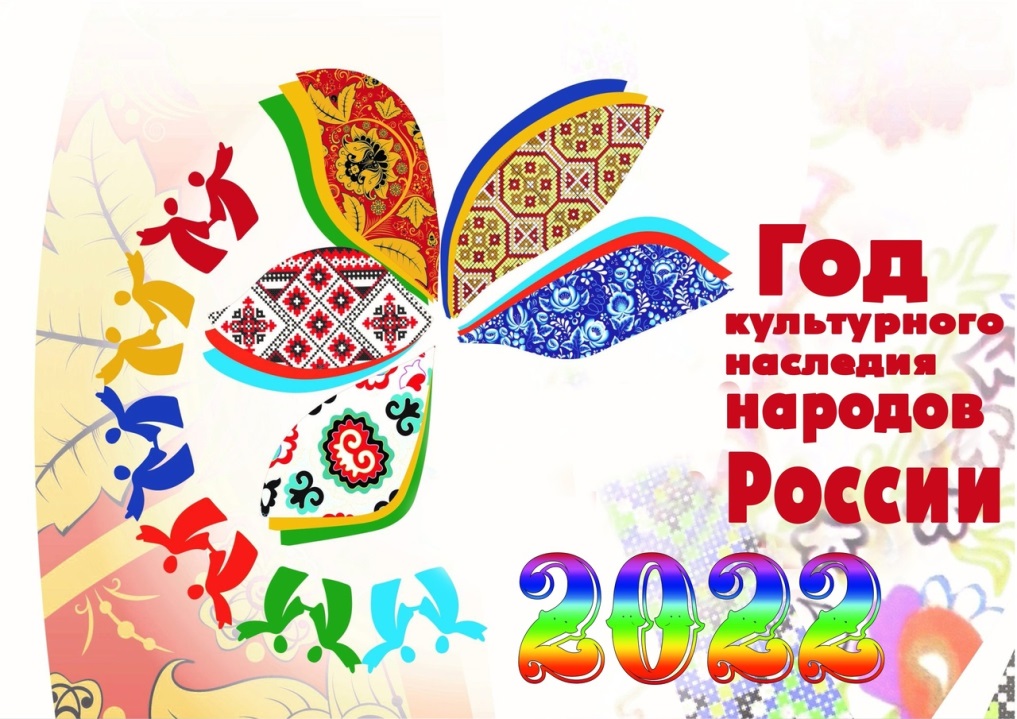 г. Гусиноозерск2022 год.ОглавлениеI.ОБЩИЕ ПОЛОЖЕНИЯ	                                                                                                                   2 - 3II.ТИПОВАЯ СТРУКТУРА И КРАТКОЕ СОДЕРЖАНИЕ ДОКЛАДА 	                                  3 - 9Библиотечная сеть	                                                                                                                                 10Основные статистические показатели	                                                                                               11Библиотечные фонды (формирование, использование, сохранность)	                                                13Электронные и сетевые ресурсы	                                                                                                           19Организация и содержание библиотечного обслуживания пользователей	                                     25Справочно-библиографическое, информационное и социально-правовое обслуживание пользователей	                                                                                                                                    45Краеведческая деятельность библиотек	                                                                                                52Автоматизация библиотечных процессов 	                                                                                     76Организационно-методическая деятельность	                                                                                     77Библиотечные кадры	                                                                                                                         79Материально-технические ресурсы библиотек	                                                                                     80 События годаУчастие в онлайн (офлайн) мероприятиях, конкурсах и проектах, акцияхМеждународные акции:Международная акция. Тест по истории Великой Отечественной войны. Молодежный парламент при Государственной Думе РФ (МЦБ, сельские - филиалы ЦБС)III Международная акция «Наши истоки. Читаем фольклор» (МЦБ, сельские - филиалы ЦБС)XII  Международная акция «Читаем детям о войне» (МЦБ, сельские - филиалы ЦБС)Акция к международному Дню книгодарения - все библиотеки (МЦБ, сельские - филиалы ЦБС)Международная образовательная акция «Географический диктант» (МЦБ, сельские - филиалы ЦБС)Сертификат участника Международной акции «Смех на книжных страницах». Организатор Государственное учреждение Центральная библиотека г. ЛуганскаСертификат участника Международной акции «А что же есть Россия для меня?». Организатор Государственное учреждение Центральная библиотека г. ЛуганскаРФ:VI Межрегиональная акция «ПроБайкалЧитай» (МЦБ, сельские - филиалы ЦБС)Межрегиональная акция «Рождественская книга» (МЦБ, сельские - филиалы ЦБС)Межрегиональная акция "Читаем книги Нины Павловой" (МЦБ, сельские - филиалы ЦБС)Большой этнографический диктант - 2022 г. (МЦБ, сельские - филиалы ЦБС)Сертификаты онлайн платформа «Культура. INC» для обучения специалистов и волонтеров сферы культуры по взаимодействию с людьми с ограниченными возможностями здоровья — получили - 11 сотрудников ЦБСВсероссийский исторический диктант «Диктант Победы - 2022»(МЦБ, сельские - филиалы ЦБС)Диплом TIMERAD участника мероприятия «Библиотечный диалог стран СНГ и приграничных регионов». Организатор Всероссийская государственная библиотека иностранной литературы имени М.И. Рудомино.Сертификат участника конференции «Краеведение для детей и подростков». Организатор электронный журнал «Чтение детям»Сертификат программы курса «Специфика читательского развития детей младшего школьного возраста». Организатор Центр развития компетенций «Аттестатика». Обьем курса 18 часов.Сертификат участника IV Всероссийской научно - практической конференции «Растим читателя: педагогика детского и подросткового чтения». Организатор Российская государственная детская библиотекаСертификат участника Дискуссионного научно - практического семинара для библиотек РФ, обслуживающих детей «Профориентация в библиотеке: онлайн форматы и практики» Организатор Российская государственная детская библиотекаСертификат Межрегиональной межведомственной творческой мастерской «Библиоskillформер». Организатор Министерство искусства и культурной политики Ульяновской областиСертификат участника Общероссийской акции по повышению знаний в сфере обеспечения доступности объектов и услуг для людей с инвалидностью «Тотальный тест «Доступная среда в сфере культуры»Сертификат участника онлайн – фестиваля «Летнее чтение и семейный досуг». Организатор Издательство Архипелаг.Сертификат за участие в Вебинаре «Библиографические ГОСТы: обзор основных ГОСТов для составления методических рекомендаций по оформлению письменных работ учащихся в ВУЗах, колледжах, школах. Организатор ООО «Директ – Медиа (www/biblioclub.ru) – Университетская библиотека онлайн»Сертификат за участие в Вебинаре «Сервисы Google  в школе и библиотеке» Организатор ООО «Директ – Медиа (www/biblioclub.ru) – Университетская библиотека онлайн»Сертификат за участие в Вебинаре «В библиотеке – необычные формы: флэш карточки, комиксы, чат боты» Организатор ООО «Директ – Медиа (www/biblioclub.ru) – Университетская библиотека онлайн»Сертификат за участие в Вебинаре «Библиографические индексы и аббревиатуры для авторов публикаций и пользователей ЭБС». Организатор ООО «Директ – Медиа (www/biblioclub.ru) – Университетская библиотека онлайн»Сертификат участия в Вебинаре – конференции «Как работать с детьми ОВЗ». Организатор «Справочник руководителя учреждения культуры»Сертификат участия в Вебинаре – конференции «Как привести родителей в детскую библиотеку». Организатор «Справочник руководителя учреждения культуры»Сертификат участия в Вебинаре – конференции «Информационные технологии на службе библиотеки». Организатор «Справочник руководителя учреждения культуры»Сертификат участия в Вебинаре – конференции «Как привлечь молодежь в местную библиотеку». Организатор «Справочник руководителя учреждения культуры»Диплом участника Межрегионального фотоконкурса «Будни библиотекаря в цифровую эпоху». Организатор Вологодская универсальная научная библиотека.Сертификат об участии в Межрегиональном круглом столе «Путь к электронной книге: проблемы сохранности и перспективы развития». Организатор Национальная библиотека им. А.С. Пушкина Республики Мордовия.Сертификат участника Межрегионального семинара. Организатор: Белгородская государственная универсальная научная библиотекаСертификат участника III межрегионального Фестиваля библиотек, обслуживающих детей и юношество «Библиолик: библиотеки, люди, книги». Организатор Министерство культуры Мурманской области ГОБУК «Мурманская детско - юношеская библиотека имени В.П. Махаевой»Сертификат участника марафона «Страницы наследия» посвященного году культурного наследия народов России». Организатор Национальная библиотека Республики Карелия.Сертификат за участие в межрегиональном круглом столе «Библиотека – территория знаний в условиях цифровизации. Новые возможности для создания креативного пространства». Организатор Тамбовская областная библиотека им. А.С. ПушкинаСертификат участника Межрегиональной сетевой переклички «Мастера – кудесники». Организатор Департамент культуры администрации г. Нижний Новгород Центральная городская детская библиотека им. А.М. ГорькогоСертификат за участие в сетевой акции «С добрыми книгами – друзья на веке». Организатор МБУК «ЦБС» г. ЕльцаДиплом участника сетевой акции «Тот самый длинный день в году». Организатор МАУК «Центральная межпоселенческая библиотека» Белебеевского района Республики БашкортостанСертификат за участие в фотоакции «Край родной, навек любимый». Организатор Центральная детская библиотека МБУК ЦБС АГОДиплом победителя фотомарафона «Красота национального костюма». Организатор МБУК ЦБС Ковдорского муниципального округа.Сертификат участника научно – практической конференции «День студенческой науки и творчества – 2022». Организатор ФГБОУ «Восточно Сибирский государственный институт культуры»РБ:Сертификат участника семинара библиографов — краеведов межпоселенческих центральных библиотек «Краеведение в библиотеках: новые задачи и возможности»Сертификат участника семинара директоров ЦБС муниципальных образованийВручение нагрудного знака «Лидер ТОС» за вклад в развитие территориального общественного самоуправления Республики Бурятия Цыбикдоржиевой Т.П., библиотекарю Тохойской детской библиотеки.Диплом III степени онлайн конкурса «Таланты ТОС РБ 2022»ТОС «Империя детства» Тохойской детской библиотеки. Организатор: Правительство Республики Бурятия.Реализация программы «Пушкинская карта»      Проект по реализации программы Пушкинская карта в МБУК «ЦБС» МО «Селенгинский район» начался с активной рекламы и разъяснений возможностей Пушкинской карты нашим читателям, на библиотечных мероприятиях (Пушкинской карте был посвящен отдельный цикл внеплановых мероприятий) далее на сайте размещена ссылка для получения Пушкинской карты на гос. услугах, страницах в социальных сетях.•	Информационные стенды размещены в 20 библиотеках. •	МЦБ разработан информационный буклет «Пушкин! Коротко о главном!»•	 Информация размещена на ПроКультуре, сайте ЦБС, в группе ВК, ОК,  ЦБС, в Вайбер-чате ЦБС•	Информационный час По «Пушкинской карте» в библиотеку! (МЦБ); «Пушкинская карта. Все, что важно знать!» (Тохойская с/б); «Пропуск в мир культуры и искусства – Пушкинская карта» (с/б с. Гусиное Озеро); «В волшебной Пушкинской стране» (Новоселенгинская с/б)1 этапПомощь читателям 14-22 лет в оформлении Пушкинской карты и в приобретении с ее помощью билетов на мероприятия учреждений культуры.Библиотекарями всех сельских библиотек-филиалов, в том числе совместно с ответственными за продвижение программы педагогами общеобразовательных школ, была проведена работа по оформлению Пушкинских карт, включая помощь в регистрации на портале «Гос. Услуги. Культура» читателям, в первую очередь – читателям в возрасте от 14 лет. 2 этапИзменение и утверждение Устава ЦБС. Утверждено Постановлением Администрации МО «Селенгинский район»Добавочный ОКВЭД по расширению деятельности библиотекПри продаже билетов по проекту Пушкинская карта заключили договор с программно-аппаратный комплексом: билетно - пропускная система «Музей» - предназначенный для автоматизированного обслуживания посетителей. Лицензионный договор  OFHJQTBWPBHA от 21.04.2022 с ООО «Бинбрэйн».3 этапАнонс мероприятия на PRO. Культура. РФ, ссылки для покупки билетов в соц. сетях, сайте библиотеки, информационном стенде библиотеки.Проведенные мероприятия: Экскурсия «В гостях у семейских»Квест «Молодежь и классика»«Нескучная вышивка»Количество билетов – 266Сумма от реализации билетов – 71200 руб.Районные акции и проекты, объявленные МБУК «ЦБС» МО «Селенгинский район».Участие библиотек в общественно значимых мероприятиях районаРайонная акции «Пасхальный перезвон». Организатор МБУК «ЦБС» МО «Селенгинский район»Районная онлайн акции «Красота, живущая в стихах». Организатор МБУК «ЦБС» МО «Селенгинский район»Районная онлайн акции «#СвоихНебросаем#Поэзия Победы#Селенга». Организатор МБУК «ЦБС» МО «Селенгинский район»Видеопрезентация «Тамчинский дацан: по следам истории»Видеопрезентация «Мистерия ЦАМ»Наполнение базы данных «Тамчинский дацан: время с богиней Балдан ЛхамоРеализуется совместный проект МО «Селенгинский район» и МЦБ, «Селенгинский диалект в Буряад Унэн» на бурятском языке, под главной редакцией Базаржаповой Ц.Г. Зав. сектором краеведческой информации. В 2022 г. опубликовано - 8 номеров в 8 полос с еженедельным выходом.Ежегодная районная акция «Читаем Пушкина».Библиотеки Селенгинского района активно встраиваются в развивающуюся туристическую инфраструктуру, реализуя себя в двух основных направлениях: самостоятельное проведение краеведческих экскурсий и информационного обеспечения краеведческого туризма.  Большую работу в этом направлении провели сотрудники библиотек сельских поселений: Новоселенгинск, Ташир, Харгана, Селендума. Сопровождение информационного обеспечения краеведческого туризма в районе взял на себя Сектор краеведческой информации Межпоселенческой библиотеки.Сектор краеведческой информации организовал работу над серией электронных публикаций о мастерах искусства Селенгинского района. ТОСы Селенгинского района при библиотеках (11) приняли участие в ежегодном республиканском конкурсе.По итогам районного конкурса «Лучший юный читатель -2022» - Ривкин Станислав ученик 6 класса МБОУ СОШ №1. Его читательский формуляр насчитывает более 100 единиц книговыдачи за прошедший год.Общественно значимые события на территории района, в которых активное участие приняли сотрудники ЦБС:Выборы главы Республики Бурятия Ко Дню работников культуры, и Дню библиотек для пенсионеров были подготовлены подарки.Участие в Вебинарах:Еженедельное участие в ZOOM конференции МК РБ – тема «Реализация программы Пушкинская карта»09 февраля – вебинар «Работа в БиблиоРоссике»09 февраля – круглый стол «Молодёжный читательский совет: зачем он библиотеке?»14 февраля – вебинар «Современная библиотека в контексте новых форматов работы»22 февраля - Обучающий вебинар по проекту ЛитРес: Библиотека09 марта Начало работы с Юрайтом: обучающий вебинар для администраторов.17 марта - мультимедийный урок из цикла «Истоки Петербургского гостеприимства: люди, события, места»30 марта – видеолекторий «Крестоносец красоты: бессмертное наследие С. П. Дягилева», приуроченный к 150-летию со дня рождения великого театрального и художественного деятеля Сергея Дягилева.27 апреля - онлайн вебинар по правовому просвещению на тему «Поступление в вузы и Сузы Бурятии»29 апреля - видеолекторий «Конституционное право граждан на защиту материнства и детства, семьи»30 мая – видеолекторий «Бессмертен ты, Великий Пётр»29 июня - онлайн вебинар по правовому просвещению на тему «Предпенсионный возраст»05 июля - О первых советских комиксах расскажут в Президентской библиотеке21 сентября - вебинар «Письма русского путешественника»27 октября - Пенсионный фонд провел лекцию онлайн «Пенсионная грамотность для школьников»23 ноября - видеоконференцсвязь с министерством юстиции РФ по РБ «Проблемы реализации, обеспечения и защиты прав детей с ограниченными возможностями здоровья»Благотворительная и волонтерская деятельность  МБУК ЦБС:Библиотеки Селенгинского района - присоединились к патриотической акции "Своих не бросаем" в поддержку спецоперации по спасению Донбасса и признания Россией ЛНР и ДНР.Акция «Белая ромашка»: профилактика социально значимых заболеваний.Акция «Собери ребёнка в школу»Участие в ежегодном слёте волонтёров Селенгинского районаАкция «Собери ребёнка в школу»Для ветеранов библиотекарей была организована доставка продуктовВолонтеры культуры. Районная акция «Подарок от души»: акция помощи одиноким пенсионерам и инвалидам.Национальные, федеральные и региональные проекты, программы и иные мероприятия, определявшие работу библиотек в анализируемом годуПриказ Министерства культуры РФ от 30.12.2014 г. №2477 «Об утверждении типовых отраслевых норм труда на работы, выполняемые в библиотеках»;Форма федерального статистического наблюдения № 6-НК «Сведения об общедоступной (публичной) библиотеке»Заполнение статистических данных на электронном портале «Библиотеки России детям».Заполнение статистических данных в АИС Статистическая отчетность отрасли»Во исполнение Федерального закона «О защите детей от информации, причиняющей вред их здоровью и развитии», в библиотеках проводятся следующие мероприятия: Принимаются меры по выдаче информационной продукции в соответствии с положениями данного закона, а также отражению знака информационной продукции в каталоге; Настроена контент-фильтрация SkyDNS, которая закрывает доступ к электронным ресурсам Интернет, содержащим информацию, наносящую вред здоровью и развитию детей. Доступ к Интернет-ресурсам предоставляется только в образовательных целях и под полным контролем сотрудника библиотеки; Обеспечивается маркировка объявлений, афиш, информационных материалов о  культурно-массовых мероприятиях, проводимых в библиотеках.Социальное партнерство МБУК «ЦБС»:со СМИ, книгоиздательскими и книготорговыми фирмами, информационными организациями. Заключены договора с книготорговыми организациями -  Полином, Эксмо, Главпочтамт, Редакция газеты «Селенга»с организациями культуры – при проведении совместных мероприятий: МАУ РДК «Шахтер», ДШИ им. Дамиранова», Музей декабристов.с традиционными религиозными организациями России – Местная религиозная организация буддистов Тамчинский дацан "ДАШИ ГАНДАН ДАРЖАЛИНГ" Селенгинского района Республики  Бурятия с образовательными учреждениями (ССУЗами, колледжами, лицеями, общеобразовательными и дошкольными образовательными учреждениями) – заключены договора со всеми ДОУ города на обслуживание, активно сотрудничаем с библиотеками СОШ города и сельских поселений, проведение совместных мероприятий. В течение многих лет сотрудничаем с Гусиноозерским энергетическим техникумом (совместные акции, мероприятия – координатор в ГЭТ учитель литературы и русского языка Будаева Л.Е.), Вечерняя сменная общеобразовательная школа №1 г. Гусиноозерска, МАУ ЦДО «Сзлэнгэ».с общественными организациями и ассоциациями (политическими партиями, неформальными творческими, экологическими, правозащитными, молодежными, женскими и др. организациями) - Всероссийского общества слепых г. Гусиноозерск - обслуживание и проведение мероприятий; Многофункциональный межпоселенческий Дом молодежи Селенги - молодежный центр - проведение совместных профилактических и волонтерских акций. Комиссия по делам несовершеннолетних МО «Селенгинский район» - участие библиотек в районных целевых программах, обеспечение информационной поддержки: «Профилактика безнадзорности и правонарушений несовершеннолетних Селенгинского района», «Комплексные меры противодействия злоупотреблению наркотиками и их незаконному обороту». Ежегодно оказывается финансовая помощь в размере 10,0 тысяч рублей на проведении профилактических мероприятий - клуб «Бумеранг» (МЦБ).профессиональное партнерство (с Всероссийскими профессиональными объединениями, межрегиональными и региональными профессиональными обществами и ассоциациями, муниципальными профессиональными объединениям – Традиционно в своей работе библиотекари ЦБС опираются на связи с общественными организациями: женсоветами при сельских администрациях района, советом ветеранов. Все библиотеки один раз в год отчитываются о своей работе перед администрациями и населением поселений на ежегодном сельском сходе. Библиотечные работники заняты в работе общественных организаций: женсоветах, комиссиях по делам несовершеннолетних, различных комиссиях при сельских администрациях, возглавляют общественные объединения, являются секретарями и членами территориальных и участковых избирательных комиссий Селенгинского района.На территории района созданы 11 ТОСов на базе следующих библиотек. 1.	С/б с. Гусиное - Озеро «Домашний очаг» - 45 т.р.2.	 Тохойская с/б «Лада» 3.	 Тохойская д/б «Империя детства» - 45т.р.4.	Новоселенгинская с/б - «Книголюб» 5.	 Жаргалантуйская с/б «Соел» - 45т.р.6.	 Селендумская с/б «Морская душа» 7.	 Ехэ-Цаганская с/б «Гуламта» - 45т. руб.8.	 Нур-Тухумская с/б «Казачий» 9.	 Таширская с/б – музей «Уют» 10.	 Сутойская с/б«Нэгэдэл» 11.	 Харганатская с/б «Перспектива.РУ.» - 45т.р.Общая сумма, по реализации грантовых проектов библиотеками по линии ТОС, в 2022 году составила 225 тыс. руб.  Так, на базе Харганатской с/б зарегистрировано ТОС «Перспектива.РУ.». Основная его деятельность осуществляется как общественный центр занятости под названием «Служба взаимопомощи «100 друзей». Главная задача - изучить состояние занятости населения и предложить пути решения проблемы безработицы. Совместно с работодателями (КФХ, ИП, ЛПХ и учреждения) сформирован реестр временных, сезонных, однодневных рабочих мест. Цель практики - предоставление различных услуг на основе телефонных, дистанционных заявок; помощь в подборе исполнителя, контроль качества исполнения работ и своевременной оплаты. Задействованы в данной практике заказчики и сельчане, желающие помочь другим людям и заодно повысить свой доход путем предоставления различных услуг от посадки картошки до кормления домашних животных. В прайсе дворовые работы (колка дров, прополка и т.д.), работа в КФХ, социально-бытовые и другие услуги, включая даже создание электронной почты, страницы в соцсети, отправку электронной почты. Ежегодно ТОС «Перспектива. РУ.» участвует в республиканском конкурсе «Лучшее ТОС». В текущем году оно  заняло 5 место и премиальные денежные средства в размере 45 тыс. рублей были направлены на приобретение мебели при открытии сельской библиотеки села Средний Убукун. Любительские объединения и клубы:Центр православной культуры "Благовест",Информационный центр профилактики детского правонарушения"Рукодельница"- народное творчество"Новый взгляд" - активизации молодежи в общественно-полезную деятельность;"Истоки":- приобретение новых знаний  об истории и культуре родного края"Домашний очаг" – кулинарный клубКружок "Домовенок" - сохранение культурного наследия, народных промысловКлуб по интересам "Лада" - общение по интересам, проведение досуга;Литературный Кружок "Дорогою добра" - духовно-нравственное воспитание на основе православных традицийЛитературный клуб "Почитайка" - популяризация чтения, пропаганда книги"Хозяюшка" - общение по интересам, проведение досугаКружок "Оригами " - творческая деятельность, интеллектуальное и эстетическое развитие"Золотой возраст" - проведение досуга, общение, связь поколенийКружок «Литературный маяк» - популяризация чтения, пропаганда книгиШкола молодого избирателя «Хурал» - формирование активной жизненной позиции  Литературный кружок "Любознатик" - развитие интереса к чтению, расширение общего кругозораВ кругу друзей" - клуб общенияКлуб "Бумеранг» – профилактика асоциальных явлений среди молодежиВ рамках программы «Азбука добра». Обслуживание граждан с ограничениями жизнедеятельности.  	Для читателей с ограниченными возможностями в 2021 г. началась реализация программы «Добро по кругу». В программу входит ежемесячное посещение на дому читателей с ограниченными возможностями, книгоношество, организация и проведение мероприятий. В МЦБ - утвержденный паспорт доступности библиотеки. Для обеспечения доступности маломобильных групп пользователей к услугам библиотеки на входе библиотеки установлена кнопка вызова сотрудника, а также по предварительной заявке принимают или доставляют пользователям необходимые издания. В МЦБ имеется: компьютер с бесплатным программным обеспечением «Библиотека Михайлова», книжные издания Брайля.Сертификат обучения онлайн платформы «Культура. INC» для специалистов и волонтеров сферы культуры по взаимодействию с людьми с ограниченными возможностями здоровья — получили 11 сотрудников ЦБС.•	Услуги библиотеки - буклет•	Равные возможности – равные права – рекомендательный список•	Сайты наиболее полезные для инвалидов по зрению - буклет•	Советы родителям детей с ОВЗ: информационный буклет•	Как пройти МСЭ - методичка•	25 января Встреча мам в рамках сообщества родителей детей - инвалидов г. Гусиноозерска,•	Открытие сообщества «Веснушки» в BK•	5 февраля - Урок доброты: Не жалейте сердца»•	21 февраля – Участие в 5 – ом Всероссийском конкурсе творческих работ среди инвалидов «Творец Мира»•	27 февраля – Праздничная встреча «Провожая зиму, встречая весну»:•	Тематический час по истории праздников Сагаалган и Масленица•	Развлекательно – познавательная программа «Как здорово, что сегодня, мы собрались»•	28 февраля районный конкурс – выставка особых детей, посвященный 23 февраля•	 Онлайн мероприятие - видеопрезентация « Урок тепла и доброты: Не жалейте сердца»Онлайн мероприятие. Видеообзор «Особенные книги для особых людей»Рекламная и имиджевая деятельность Библиотеки взаимодействуют со средствами массовой информации. Буряад Унэн» - Селенгинский диалект на бурятском языке 8 номеров, 126 публикаций в сети Интернет. Ежедневно пополняется информацией сайт библиотеки «gusbibl”, страничка библиотеки в социальных сетях: ВК, ОК. Анонсируются мероприятия на PRO -культура РФ, за 2022 год размещено 31 анонсов мероприятий. Группы в Вайбер: «ПроЧтение», «Biblioselenga”, “Культура».Библиотечная сеть2.1. Характеристика библиотечной сети.2.2 Динамика библиотечной сети за 3 года.2.3 Организационно-правовые аспекты структуры библиотечной сети и изменения, происходившие в отчетном году.Наименование учредителя – МО «Селенгинский район»Наименование централизованной системы – МБУК «ЦБС» МО «Селенгинский район»Направление основной деятельности – деятельность библиотек, архивов, учреждений клубного типа.2.4  Решения принятые органами местного самоуправления в рамках выполнения полномочий по организации библиотечного обслуживания населенияДеятельность муниципальных библиотек района регламентируется муниципальной целевой программой учреждений культуры «Сохранение и развитие культуры Селенгинского района на 2020 – 2025 г» по подпрограмме «Библиотеки», в которой прогнозированы финансовые ассигнования на текущий финансовый год. Объемы и показатели муниципальных заданий на оказание муниципальных услуг и работ.Бюджетные (кассовые расходы) на 2022 год Федеральный бюджет - 317 451,21 руб. из них:- субсидия на комплектование фондов – 267451,21 руб.- Субсидия на государственную поддержку отрасли культуры (Федеральный проект "Творческие люди") – 50 000,00 руб.Республиканский бюджет – 8 249 091,11 руб. из них:- субсидия на комплектование фондов – 17071,79 руб.- Субсидия на государственную поддержку отрасли культуры (Федеральный проект "Творческие люди") –3191,49 руб.- субсидия на подключение к сети интернет – (приобретение компьютера- подключение к сети интернет –руб.) – 0,00 руб.- субсидия на укрепление МТБ в области «Культура» – 0,00 руб.-заработная плата с начислениями – 8 183 820,00 руб.- выплачены коммунальные услуги основному персоналу – 45 007,83 руб.  Районный бюджет – 6 117 045,18 руб., в том числе:- на заработную плату с начислениями выделено –4 889 470,09 руб.- ФСС (больничный лист за счет работодателя) – 37 196,01 руб.- материальная помощь сотрудникам – 0,00 руб.- коммунальные услуги – 133 687,05 руб.- услуги связи – 280 438,49 руб.- на информатизацию библиотечной деятельности (ЭйВиДи систем) – 32 200,00 руб.- на подписку периодических изданий, газет и журналов – 199 970,54 руб.- комплектование – 350 000,00 руб.- субсидия из МБ (2%) на государственную поддержку отрасли культуры (Федеральный проект "Творческие люди") – 0,00 руб.- проведение мероприятий м.бюджет – 0,00 руб.- приобретение бибтехники – 50 490,00 руб.- приобретение дров для отоп.сезона 2022-2023 гг – 60 000,00 руб.- приобретение основных средств – 83 593,00 руб.-оплата налога на имущество за 2022г. – 0,00 руб.Платные услуги – 206 698,00 руб.- проведение мероприятий– 125362,97 руб.Средняя заработная плата – 36 794,96 руб.2.5 Структурные изменения в сети, связанные с созданием публичных центров правовой информации. Модельных библиотек, МФКЦ, КТБО и др. – нетБиблиотечное обслуживание населения Селенгинского района осуществляют 24 библиотеки: 1- ЦБ, 3- ДБ, 24 – сельских библиотеки – филиалаБиблиотечных объединений и других организаций, оказывающие библиотечные услуги населению в районе нет. В Селенгинском районе существуют 2 вида библиотек: 24 муниципальных, 1 городская библиотека, библиотеки ГЭТ и СОШ.Динамика сети библиотек района за 3 года носит стабильный характер: 2022 – 24; 2021 – 24; 2020 – 24Внестационарные формы обслуживания	Внестационарное обслуживание – это своеобразный абонемент на рабочем месте. Основная задача внестационарного обслуживания – приблизить книгу к читателю, учитывая его интересы, укрепить координационные связи с различными организациями и учреждениями. В районе организовано внестационарное обслуживание населения, обслуживание на дому.Ведется обслуживание по передвижкам: СЭС, Пенсионный фонд, ИП «Хархенова», «Будаева», Центр социальной защиты семьи и детей, Ростелеком, СПК «Весна», МДОУ г. Гусиноозерска.2.6. Доступность библиотечных услуг.На полную ставку: Тохойская с/б; Селендумская с/б, Селендумская д/б, с/б с. Гусиное Озеро.- По сокращенному графику работают:На 0,5 ставки работают в селах: Бараты, Жаргаланта, Сутой, Нур – Тухум, Ацула, Ноехон, Бургастай, Ср. Убукун, Тохойская д/б, Ягодное, Цайдам, Таежное,.На 0,75 ставки – Харгана (2 сотрудника 0,5- 0,25), Новоселенгинск, Таширская с/б.  0,3 ставки – Енхор, Ехэ-ЦаганКомпьютерное оснащение муниципальных библиотек Селенгинского района и подключение к сети Интернет. Библиотеки Селенгинского района оснащены компьютерной техникой и имеют доступ к Интернету. 2.7. Краткие выводы по разделу.      Библиотечная сеть Селенгинского района сформирована согласно норматива обеспеченности библиотеками населения. За последние 3 года существенных изменений численности библиотек нет. Библиотечная сеть Селенгинского района остается стабильной.3.Основные статистические показателиБиблиотечные кадрыПо уровню образования:С высшим образованием:- по ЦБС – 22 чел(48,8%)- в том числе библиотечным – 16 чел(35,5%)- по МЦБ -11 человек -12 чел(26,7%)- по сельским библиотекам – 2 чел (4,4%)Со средне – специальным:- по ЦБС -17чел(37,8%);- в том числе библиотечным –  3 чел(6,7%).Со образованием:- по сельским библиотекам –  (13,3%).По стажу работы:- до 5 лет – 18чел(40%).- от 5 до 10 лет – 7 чел. 15,5%).- свыше 10 лет – 20чел(44,4%)По возрасту:- до 30 лет – 7 чел. (15,5%)- от 30 до 45 лет – 16 чел.(35,5%)- от 45 до 55 лет – 13 чел(28,9%)- свыше 55 лет – 9 чел(20%)Средний возраст составляет – 45 лет Обучаются во ВСГАКИ – 3 сотрудника: Ноехонской с /б - Матхалова Наталья Степановна, Таширской с/ б – Цыденова Оюна Сергеевна, Харганатской с/б — Бальжиева Елена Бимбаевна.Библиотечные фонды (формирование, использование, сохранность)Анализ статистических показателей, отражающих формирование и использование библиотечных фондов на физических (материальных) носителях информации за три года.В динамике трёх лет произошло колебание состава библиотечного фонда, от уменьшения с 2020-2021гг. на 1256 экземпляров, до увеличения на 2145 экземпляров в 2022 г. Причина в списании ветхой и устаревшей литературы, а также литературы, которая не пользуется спросом и устарела по содержанию. Совокупный объем фонда на 01.01.2023 года составил экз., поступление – 5619 экз., выбытие – 3474 экз.Состав библиотечного фондаОбщая характеристика совокупного фонда муниципальных библиотек (объем, видовой и отраслевой составы) Научность и полнота комплектования обеспечивались различными источниками комплектования: При отборе изданий, в процессе комплектования и формирования ежегодной заявки, определяется целесообразность приобретения и хранения документов. Критериями отбора являются: научная, историческая, художественная ценность документа, его практическая значимость, а также степень его соответствия профилю фонда, задачам библиотеки и потребностям ее читателей. Наряду с художественной литературой приобретались справочные и отраслевые издания по различной тематике. Приобретено художественной литературы 52%, отраслевой 48%.Движение совокупного фонда муниципальных библиотек на физических (материальных) носителях, в т.ч. по видам документов:Библиотека формирует свои фонды в основном печатными изданиями: из совокупного библиотечного фонда они составляют 99,94 %, электронные и аудиовизуальные издания – по 0,6 %. Причина - в высокой стоимости электронных изданий.Новые поступления в фонды муниципальных библиотек.Поступление в 2022 году составляет 5619 экз. (в 2021 г. – 6875 экз., в 2020 г. – 4641 экз.):из них новых – 5531 экз. – 98,4% от общего количества поступления (в 2021 г. - 6740 экз. (98,04%);краеведческих документов – 1135 экз. – 20% (в 2021 г. - 1523 экз. (22 %);документов на бурятском языке – 254 экз. – 22% (в 2021 г. - 542 экз. (36 %);детской литературы – 1098 экз. – 20 % (в 2021 г. - 1851 экз. (27 %).Показатели объема новых поступлений в целом по району не соответствуют рекомендациям ЮНЕСКО (250 новых поступлений на 1 000 жителей). В среднем на 1 000 жителей Селенгинского района в 2022 году поступило 90 экз. По сравнению с 2021 годом идёт снижение показателей поступления новой литературы. В первую очередь на снижение влияет рост цен на книги и периодические издания. Во-вторых, это недостаточное финансирование, которое не учитывает число пользователей библиотечными услугами.Подписка на периодические изданияПодписка сегодня – это процесс оптимального выбора среди большого количества изданий, требующих значительных финансовых затрат. Ситуация осложняется тем, что каждое полугодие наблюдается стабильный рост подписных цен. Перечень выписываемых изданий должен отвечать требованиям пользователей информации, и в тоже время их количество должно быть оптимальным. Обязательный экземпляр местной газеты: «Селенга» - 2 экземпляра, поставляется прямо от редакции газеты. Стоимость хороших и качественных журналов высокая, поэтому в этом году ряд подписных изданий был выписан более низкого качества и по меньшей цене. Только так смогли разнообразить ассортимент по подписке и удовлетворить спрос. Выбытие документов из фондов муниципальных библиотек (с указанием причин исключения):печатных изданий - 3388 экз.;  электронных документов на съемных носителях - 0 экз.; документы на микроформах – 0 экз.; документы на других видах носителей (грампластинки и т.п.) - 86 экз..Отдел комплектования и обработки литературы ведет централизованный     контроль за списанием изданий из единого фонда библиотеки. Выбытие в 2022 г. составляет 1,4 % от общего числа фонда, что ниже норматива показателя по списанию документов в библиотеке. В том числе по причинам:  ветхость - 1793 экз., что составляет 52% от общего числа выбывших документов;  утеря читателями - 43 экз., что составляет 1,2% от общего числа выбывших документов;  устарелые - 111 экз., что составляет 3,2% от общего числа выбывших документов; по другим причинам – 1527 экз. (1441 экз. – периодика, 86 экз.- видеокассеты), что составляет 44% от общего числа выбывших документов; Выбыло по видам документов:  книги - 1947 экз., что составляет 56% от общего числа исключенных документов;  периодические издания - 1441 экз., что составляет 41,5% от общего числа исключенных документов; • документы на других видах носителей – 86 экз., что составляет 2,5%.Анализ и оценка состояния и использования фондов муниципальных библиотек.Анализируя вышеприведенные данные, можно с уверенностью говорить о том, что при неплохой обновляемости новой литературой, документообеспеченности на 1 жителя и высокой обращаемости, идёт рост изнашиваемости уже имеющегося библиотечного фонда, библиотеки активно стали списывать издания по причине ветхости. Что, собственно, мы и наблюдаем уже не первый год. Следовательно, для стабильного пополнения библиотечного фонда новинками книжных издательств и снижения его изнашиваемости, необходимо ежегодное увеличение финансирования на приобретение литературы. Это позволит предоставить пользователям более широкий круг изданий, что в свою очередь приведет к дальнейшему повышению читаемости.Выдача документов библиотечного фонда, в том числе по видам документовПоказатели выдачи документов из библиотечных фондов муниципальных библиотек за период 2020 - 2022 гг.:Финансирование комплектования (объемы, основные источники) в течение трех летИсточниками финансирования являлись: федеральный, республиканский,  районный и городской бюджеты:Из федерального бюджета на книги - 267452 рублей (844 экз.)Из республиканского бюджета на книги – 17071 рублей ( 46 экз.) Из муниципального бюджета на книги – 350000 рублей (968экз.)Из городского бюджета на книги: 100000 рублей (282экз.)Из районного бюджета на подписку периодических изданий – 197903,16 рублей (1460 экз.)Из городского бюджета на подписку периодических изданий – 98489,84 рублей (542 экз.)Всего бюджетное финансирование – 1030915,9 руб.Всего внебюджетное финансирование – 558028,3Средняя цена приобретенных книг составляет – 343 рублей. Большая часть краеведческих изданий в библиотеки Селенгинского района поступила в дар из Национальной библиотеки РБ – 606 экз. на сумму 291,87 тыс. руб. По целевой программе «Развитие и сохранение бурятского языка», «Культура Бурятии» через Национальную библиотеку РБ – 354 экз., на сумму - 145,75 тыс. руб.Объемы финансирования из бюджетов разных уровней на приобретение книжной продукции и электронных документов за 2022 год:Поступление документов в фонд библиотек Селенгинского района по сравнению с 2021г. уменьшилось на 1578 экз. Выбытие уменьшилось из-за искусственного сдерживания списания, чтобы выровнять показатели поступления и выбытия.Комплектование фондаОсновой функционирования любой библиотеки является ее фонд. В приобретении литературы библиотекари руководствовались запросами основных категорий читателей.Библиотечный фонд является основой функционирования библиотеки и главным источником удовлетворения информационных потребностей пользователей. Комплектование книжного фонда библиотеки осуществляется в соответствии с задачами библиотеки, информационными потребностями и читательским спросом основных категорий читателей. Немаловажным фактором в формировании книжного фонда, наиболее полно удовлетворяющего интересы пользователей, является регулярное исследование их читательских предпочтений.Библиотекари сельских филиалов и отделов, обслуживающих читателей, отслеживают неудовлетворенный спрос, принимают участие в заказе, отборе, и приобретении литературы совместно с отделом комплектования. Все это позволяет, в какой-то степени уточнять тематику комплектования, лучше удовлетворять запросы читателей, содействовать формированию интересов и художественного вкуса читателей. Наряду с художественной литературой приобретались отраслевые издания по различной тематике.Сохранность библиотечного фонда.Изучение фонда, организация своевременных проверок его состояния и уровня безопасности (поддержание режима хранения, нормативное размещение фондов, соблюдение правил использования документов, предупреждение чрезвычайных ситуаций) являются важнейшими для обеспечения его сохранности, без надлежащего выполнения которых библиотеки сталкиваются с реальной угрозой его утраты. Ключевым моментом в работе комплектования и обработки является правильный учет выбытия документов из библиотечного фонда. В 2022 году продолжалась работа по изучению разделов книжных фондов. Отобрали и списали  1947 экземпляра литературы. На зум-конференциях с сельскими библиотекарями проводились консультации по списанию книг, о работе с книжным фондом в момент приѐма–сдачи, сохранности фондов. Оказана методическая и практическая помощь по сверке фонда  заведующим и библиотекарям сельских библиотек – с. Бургастай, Цайдам, Тохой, Новоселенгинск.Также с целью сохранности библиотечного фонда:- работали с задолжниками (подворные обходы, напоминания, телефонные звонки)- один раз месяц проводили санитарный день- мелкий ремонт книг. Отремонтировано 204 экз.Одним из важных аспектов по защите библиотечных фондов является работа по оцифровке краеведческих документов. Продолжается оцифровка газеты «Селенга» за 2021 год оцифровано 36 номеров, в 2022г. - 51 номер. Отобрано, систематизировано и оцифровано 66 статей, содержащие сведения о Селенгинском районе, внесены в базу «Летописи сел».Фонд ценных книг в МБУК «ЦБС» в 2022 году не пополнился. Фонд книг с автографами писателей, дарственными надписями составляет 131экз. книг на 01.01.2023 г., в 2022г пополнился тремя книгами: Ступкин Е. «Михайло Сердюков – бароно Имегенов», Дамбиевой Н.Д. «Шананцы в годы ВОВ», Глазковой Л.Ю. «Степные думы». Оцифрованы - 5 книг: Балбарова Б.Э. «Бессмертный батальон селенгинцев «Загустай», Дамбиевой Н. «Шананцы в годы ВОВ», «Субурганы пандито-хамбо лам», «Сокровища культуры Бурятии», «Институт пандито-хамбо лам».Фонд книг на бурятском языке в 2022 году пополнился на 412 экземпляров.АнализПоступление литературы по району в сравнении с предыдущим уменьшилось на 41% и составляет – 90 экз. на 1 тыс. человек населения, в 2021 г. данный показатель по библиотекам района составлял - 132 экз.  Библиотечный фонд МБУК «ЦБС» для детей соответствует нормативу: количество документов для детей составляет 33,6% от общего объѐма фонда. Детский фонд в отчѐтном году пополнился на 1135 экземпляра.Тенденция на уменьшение количественного состава фонда сохраняется на протяжении анализируемого периода, так как фонды библиотек ветшают и устаревают по содержанию.           Основная часть списанных документов – книги, изданные в 60-80-х годах прошлого века. Необходимо отметить, что, несмотря на списание, в фондах библиотек остается много устаревшей и ветхой литературы.Оптимального состояния фондов библиотек невозможно достичь без их регулярного очищения от ветхой, устаревшей по содержанию или же непрофильной литературы. Поэтому списание невостребованных книжных документов, наряду с качественным комплектованием фондов библиотек новой литературой, является необходимым направлением формирования полноценных библиотечных ресурсов библиотек ЦБС. Ведется ретроввод книг, поступивших в библиотеку до 2006 г. В настоящее время введено в электронный каталог 54,4% библиографических записей от книжного фонда МБУК «ЦБС».НН ТЧВ целях реализации Федерального закона «О противодействии экстремисткой деятельности» № 114 от 25.07.2002 г. в МБУК «ЦБС» МО «Селенгинский район» ежеквартально проводилась сверка «Федерального списка экстремистских материалов» и каталога библиотеки на предмет наличия изданий, включенных в «Федеральный список», записи заносились в «Журнал сверки «ФСЭМ с фондом МБУК «ЦБС» МО «Селенгинский район». В ходе сверки экстремистских изданий не выявлено.Электронные сетевые ресурсыРаскрыть информацию о проведенных мероприятиях (название проекта/семинара/библиотечного урока, аннотация, фото и т.п.).На сегодняшний день самыми распространёнными информационно-коммуникационными технологиями, используемыми в повседневной практике библиотек, являются - предоставление электронных услуг населению, ведение электронного каталога; создание электронных презентаций для сопровождения мероприятий и книжных выставок; предоставление информации на сайт; использование Интернет-ресурсов. Основными электронными ресурсами библиотеки являются:- электронный каталог;- базы данных;- сайт библиотеки;- вебсайт «Экоселенга»;- страницы в соцсетях;- канал библиотеки в You Tube;-ЭБС «Лань», «НЭБ», «ДНЭБ», «Юрайт», «Библиороссика»;- электронные версии печатных краеведческих документов;- Консультант ПлюсМежпоселенческая библиотека принимает участие в создании Сводного электронного каталога библиотек Республики Бурятия. Электронный каталог полностью доступен в сети интернет и пополняется библиографическими записями на новые поступления литературы, периодики, статьи и цифровые ресурсы. Прирост электронного каталога за 2022 год составил: 3877 бибзаписи. Карточный каталог ЦБС переведен в электронный каталог на 54,4% от общего объема.Межпоселенческая библиотека много лет работает  в корпоративном  проекте  «ИРБИС», который направлен на создание условий для предоставления государственных услуг в электронном виде населению Селенгинского района.В цифровой формат в 2022 году переведены 5 краеведческих книг, изданные бурятскими писателями.Сегодня привлечение новой аудитории читателей все больше происходит с помощью электронных книг и современных устройств для чтения. Читатели библиотеки имеют возможность познакомиться с нужными книгами в электронных библиотеках: «Лань», «НЭБ», «ДНЭБ», «Библиороссика», «Юрайт»; В 2022 году у пользователей межпоселенческой библиотеки появилась возможность доступа к ресурсам Президентской библиотеки.  Используя такой современный и обладающий большими возможностями ресурс, библиотека будет более успешно содействовать реализации прав жителей района на доступ к информации, формировать их профессиональные и культурные потребности, используя новые технологии. Сайт любой библиотеки – это не только потребность современного общества, но и площадка, на которой можно реализовать любые мультимедийные замыслы. Он привлекает в библиотеку новых пользователей, помогает делать информацию визуально привлекательной, заинтересовать пользователей традиционной книгой, знакомит с историей родного края и вовлекает читателей в творческую деятельность в цифровом формате. В 2022 году увеличилось количество удаленных пользователей. За год сайт нашей библиотеки посетило 6963 пользователя, было 17116 визитов и 43319 просмотров.Мы видим, что в 2022 году значительно выросло количество посетителей на сайте Межпоселенческой центральной библиотеки и в группах в соцсетях. Активнее всего пользователи участвуют в опросах, просматривают краеведческие материалы, посты с большим количеством фотографий, различные видеоролики, участвуют в квестах, играх, викторинах. Для разработки онлайн мероприятий сотрудники библиотеки находят креативные формы, учатся создавать их на новых платформах, которые используют в своей работе. Сами регулярно участвуют в сетевых акциях, флешмобах, интернет-викторинах, литературных квестах, знакомятся с работой других российских библиотек. Наш сайт выступает как мощное средство раскрытия фонда. После просмотра обзора «Новинки», увеличивается поток читателей в библиотеках нашего района.В 2022 году продолжилась серьезная работа по газете «БуряадУНЭН». Отсканированные листы конвертируются в формат PDF и публикуются на сайте библиотеки в разделе «Читай и смотри онлайн». В общей сложности здесь опубликованы номера газет за 2022 год.  В последние годы сотрудники библиотеки активно занимаются формированием электронных ресурсов, что открывает принципиально новые условия доступа к уникальным краеведческим документам библиотеки и обеспечивает равные права пользователей на получение необходимой информации.	Программа «Консультант Плюс» установлена в библиотеке бесплатно, и все желающие могут воспользоваться ею совершенно свободно для поиска необходимых правовых документов.На сайте библиотеки можно найти информацию о собственных базах данных.Краеведческие базы данных МЦБ:- Селенга история и современность;- Летопись сел Селенгинского района;- Тамчинский дацан;- Селенга спортивная;- Информационно-туристический справочник по Селенгинскому району;- Семейские в панораме веков;- Мастера Селенги;- Литературная карта.Группы и страницы в социальных сетях: - https://ok.ru/gusbiblstar- https://vk.com/feed- группы в Вайбере «Культура», «Biblioselenga», «ПроЧтение».     Данные ресурсы позволяют привлечь пользователей к деятельности библиотеки, дают возможность достаточно быстро установить неформальный контакт.	В последнее время в соцсетях увеличилось количество аккаунтов сельских библиотек Селенгинского района, где библиотекари активно делятся новостями, рассказывают о своих мероприятиях, публикуют видеоролики, проводят викторины, конкурсы, опросы и многое другое. Активно работают с удаленными пользователями в соцсетях.Мероприятия и услуги библиотеки -	НЭБ, Лань, Президентская библиотека им. Ельцина Проведено 61 библиографических обзоров ЭБС «НЭБ», «Лань», «БиблиоРоссика», «Президентская библиотека имени Б.Н. Ельцина». -	Портал ГосуслугОдним из самых популярных услуг в библиотеках района стала помощь желающим пройти регистрацию на портале Госуслуг. Темы запросов: заявка на получение российского или заграничного паспорта, справки об отсутствии судимости, наличие административных правонарушений в области дорожного движения, задолженность по штрафам и налогам, запись к врачу, оформление водительского удостоверение, регистрация по месту жительства/пребывания и т.д.-	Пушкинская картаПомощь в оформлении Пушкинской карты -	Обслуживание читателей с ограниченными возможностями Установлена бесплатная электронная библиотека "Библиотека Михайлова" для слепыхВ 2022 году ЦБС был проведено - 543 мероприятия с использованием электронных ресурсов.Онлайн викторины, кроссоворды, квесты:- онлайн – кроссворд «Весёлые нотки»- онлайн – кроссворд «Волшебство Белого месяца»- онлайн – игра «Пословица век не сломится»- онлайн- кроссворд «Национальный костюм в зеркале веков»- онлайн кроссворд «Народные спортивные игры»- онлайн – игра «Спортивные забавы на Руси»- онлайн- кроссворд «Мир. Труд. май»- фольклорный квест «Светлый мир народной культуры»- эковикторина «Знатоки природы»- виртуальная книжная выставка «Мир мужских увлечений»- онлайн – кроссворд «Мир забытых вещей»- онлайн кроссворд «Осенние посиделки»-кроссворд – онлайн «Что в имени тебе моём»- онлайн-квест «Книга – чудо света»Литературные и информационные обзоры:- литературный обзор «Самые знаменитые»- «Предстоит учиться мне в Университете»- информационный обзор «А пойдём-ка в гости к Шишкину»- час здоровья «ГМО — пища будущего или риск для здоровья?»- информационный обзор «Что нас ждёт с 1 апреля?»- виртуальная книжная выставка «От героев былых времён»- информационный обзор «Петр Великий и его время»- информационный обзор «Быть здоровым – это стильно»Акции:- Акция - онлайн «Красота, живущая в стихах»- Сетевая поэтическая акция «Я вновь читаю Пушкинские строки»- Сетевая фото-акции «И память о войне нам книга оживит»- Сетевая фото-акции «История моего села в фотографиях»- Акция «Я гражданин - России»- #СвоихНеБросаем- Акция «Благодарность ветеранам»2022 год - Мероприятия посвященные «Году культурного наследия народов России»05 февраля – онлайн кроссворд «Волшебство белого месяца»31 января – онлайн кроссворд «Весёлые нотки»11 марта – викторина онлайн «Пословица век не сломится»16 марта – онлайн кроссворд «Национальный костюм в зеркале веков» 12 апреля – онлайн кроссворд «Народные спортивные игры»20 апреля – онлайн игра «Спортивные забавы на Руси»06 октября – виртуальная книжная выставка «Мир мужских увлечений»Участие в конкурсах и акциях- XIII Международная акция «Читаем детям о войне» - VII Межрегиональная акция «#ПроБайкалЧитай» - Межрегиональная акция «Читаем книги Нины Павловой» - Межрегиональная акция «Гайдар для детей »- Межрегиональная акция «Юнна Мориц »Вебинары, семинары09 февраля – вебинар «Работа в БиблиоРоссике»09 февраля – круглый стол «Молодёжный читательский совет: зачем он библиотеке?»14 февраля – вебинар «Современная библиотека в контексте новых форматов работы»22 февраля - обучающий вебинар по проекту ЛитРес: Библиотека09 марта Начало работы с Юрайтом: обучающий вебинар для администраторов.17 марта - мультимедийный урок из цикла «Истоки Петербургского гостеприимства: люди, события, места»30 марта –видеолекторий на тему - «Крестоносец красоты: бессмертное наследие С. П. Дягилева», приуроченный к 150-летию со дня рождения великого театрального и художественного деятеля Сергея Дягилева.27 апреля - онлайн вебинар по правовому просвещению на тему «Поступление в вузы и сузы Бурятии»29 апреля - видеолекторий «Конституционное право граждан на защиту материнства и детства, семьи»30 мая – видеолекторий «Бессмертен ты, Великий Пётр»29 июня - онлайн вебинар по правовому просвещению на тему «Предпенсионный возраст»05 июля - О первых советских комиксах расскажут в Президентской библиотеке21 сентября - вебинар «Письма русского путешественника»27 октября - Пенсионный фонд провел лекцию онлайн «Пенсионная грамотность для школьников»23 ноября - видеоконференцсвязь с министерством юстиции РФ по РБ «Проблемы реализации, обеспечения и защиты прав детей с ограниченными возможностями здоровья»Школа онлайн чтения «Алёнка»         Детским информационным центром МЦБ на ютуб канале ведется школа онлайн чтения «Алёнка» - подготовлено 26 детских аудиокниг.Рассказать об онлайн - мероприятии в вашей библиотеке можно через «PRO.Культура.РФ». На платформе удобно анонсировать виртуальные выставки, вебинары, конференции, экскурсии и другие события. О мероприятии библиотеке узнают другие регионы России, а новости учреждения появятся в общем онлайн-каталоге. Страничка на официальном сайте «PRO культура. РФ» в 2022 году размещено 17 - анонс событий.«PRO.Культура.РФ» позволяет сотрудникам библиотеки проходить бесплатные вебинары на тему онлайн-маркетинга, продвижения, работы с социальными сетями и аудиторией и не только.Настроена  контент-фильтрация SkyDNS, которая закрывает доступ к электронным ресурсам Интернет, содержащим информацию, наносящую вред здоровью и развитию детей.Доступ к Интернет-ресурсам предоставляется только в образовательных целях и под полным контролем сотрудника библиотеки;	Анализ	Основной проблемой формирования и использования электронных ресурсов в библиотеках Селенгинского района является нехватка финансирования на приобретение электронных ресурсов и необходимого технического и программного оборудования. Создание краеведческих баз данных и оцифровка документов ведется только в межпоселенческой библиотеке.Наличие информационных стендов об электронных ресурсах в библиотеке (приложить фото).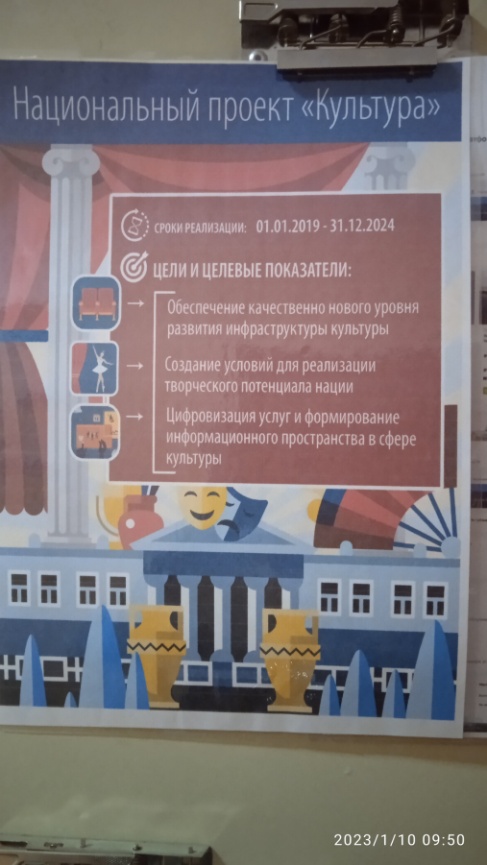 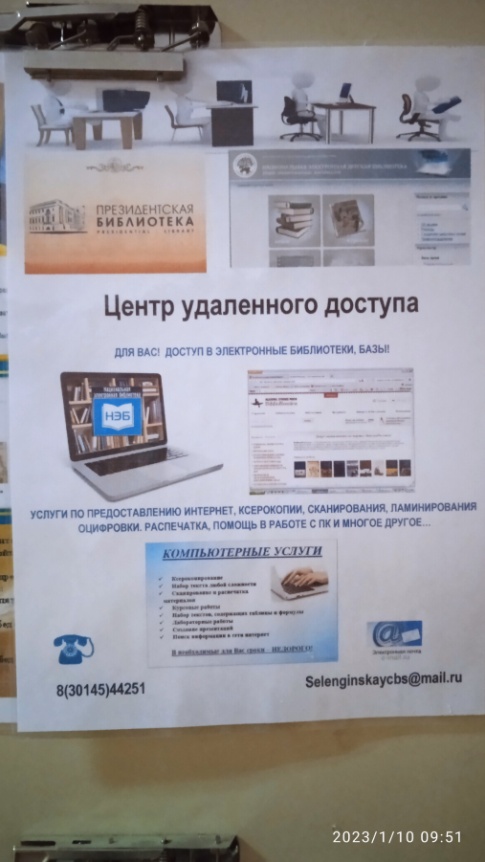 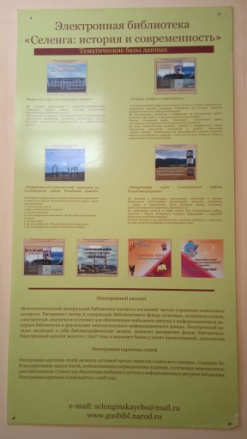 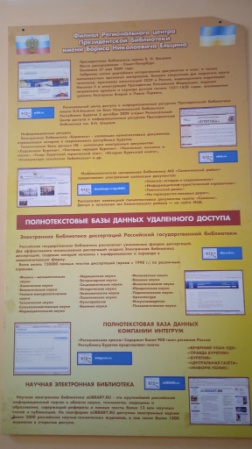 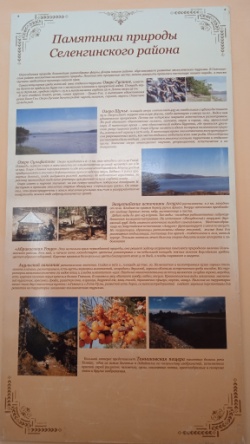 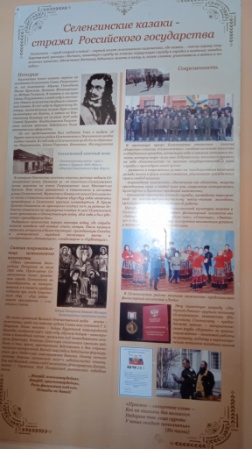 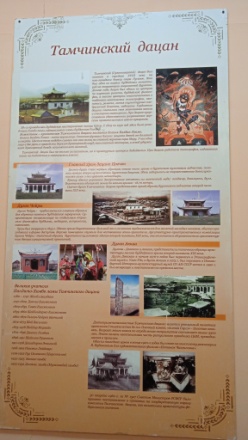 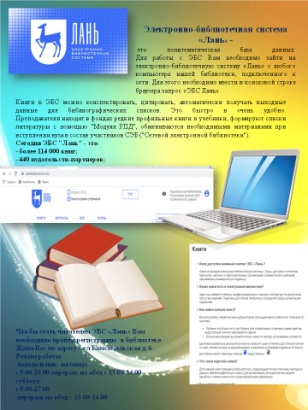 Представительство муниципальных библиотек в сети ИнтернетТаблица -3 Организация и содержание библиотечного обслуживания пользователейПрограммно - проектная деятельностьКаждая библиотека составила свой план реализации программы и включила в него свои запланированные мероприятия.На базе Харганатской сельской библиотеки зарегистрирован ТОС «Альтернатива». Основная деятельность ТОС осуществляется как Общественный центр занятости села Харгана под названием «Служба взаимопомощи 100 друзей». Главная задача - изучить состояние занятости населения и предложить пути решения проблемы безработицы среди населения.  Совместно с работодателями (КФХ, ИП, ЛПХ и учреждения) сформирован реестр временных, сезонных, однодневных рабочих мест. Общественный сельский центр занятости позволяет населению решить проблемы занятости, дает возможность подзаработать на сезонных работах. Ежегодно участвуют в республиканском конкурсе «Лучшее ТОС». Программа «Летом с книгой веселей», июнь - август 2022 г. была рассчитана на формирование активной читательской деятельности и организации досуга детей в летние каникулы с помощью лучших произведений художественной литературы. Во время каникул сельская библиотека стала для детей, не только местом для чтения, но и местом общения и досуга были организованы игры, викторины, чаепития. В августе провели конкурс рисунков "Мое село – моя Харгана". Лучшие читатели и активные участники мероприятий были поощрены памятными подарками на празднике ко Дню знаний.Тохойская с/б - программа «Женский клуб»: работал женский клуб «Лада». Принимали участие в различных акциях.  библиотека работала по программе «Наши традиции», в этом году подана заявка на участие в республиканском конкурсе ТОСов.Средний-Убукунская с/б - программа «Колесо Истории» направлена на формирование у пользователей представлений о культуре русского народа. Программа состоит из 3 этапов, в нем представлено перспективное планирование работы с детьми, родителями по теме. Использованы такие методы как наглядные, практические и словесные. Раскрыты механизмы реализации, ресурсное обеспечение, структура управления программой, перспективы распространения, мониторинг реализации программы и приложения. 09.04. состоялась первая организационная встреча литературного объединения самодеятельных поэтов Селенгинского района. Среди приглашенных гостей были Глава района С.Д. Гармаев; первоклассница Туяна Бадмаева; Народный поэт РБ Н.Т. Артугаева; победитель многих поэтических конкурсов М.В. Колесова; Б.Р. Аюшеев, издавший два сборника своих стихов и многие другие. Все они и ещё более 30 земляков, которые по тем или иным причинам не смогли приехать, выразили желание объединиться. И эта инициатива была подхвачена коллективом нашей библиотеки. В этот день по единому мнению всех, решено создать Литературное объединение, членом которого может стать любой житель Селенгинского района, стремящийся к самовыражению в стихах, прозе, песне.В Новоселенгинской с/б действует центр православной русской культуры «Благовест». Работа ведется в тесной координации с местным храмом, домом культуры, школой, сельской администрацией. Располагая православными книгами, энциклопедиями, которые являются мощными средствами формирования общественного и индивидуального сознания библиотекарь использует их при подготовке православных праздников, выставок-просмотров. Проводятся просветительские уроки, часы православия, экскурсии в Свято Вознесенскую церковь для приезжих гостей. Стало традицией ко Дню православной книги проводить мероприятия совместно с приходским советом, сотрудниками музея, учащимися СОШ. Выставки православной литературы, исполнение духовной музыки, чтение православных стихов, представление церковных книг - все это можно было увидеть и услышать на мероприятиях проводимых в библиотеке: «Просветившие землю славянскую», «Рождество-великая сила», Крещение – обряд «Освящение воды», Масленица-«Блинная неделя»-конкурс, 21 мая совместно с приходским  советом  провели субботник на территории Свято –Вознесенской церкви (провели побелку палисадника ,покраска нижнего фасада церкви, высадка цветов и саженцев к празднику  Вознесение господне), 8 июля прошел праздник «Святых Петра и Февроньи»Селендумская с/б. В Селендумской сельской библиотеке вводится программа по обучению компьютерной грамотности. Цель программы формирование у пожилых людей и инвалидов информационной компетентности. Нур-Тухум. Проект патриотического воспитания юных читателей библиотеки «Мира не узнаешь, не зная края своего». Проект предусматривает сохранение исторических традиций и использование опыта предыдущих поколений.Проект «ТОС при сельской библиотеке». Применяя проектную деятельность, на базе Харганатской сельской библиотеки зарегистрирован ТОС «Альтернатива». Основная деятельность ТОС осуществляется как Общественный центр занятости села Харгана под названием «Служба взаимопомощи "100 друзей». Главная задача - изучить состояние занятости населения и предложить пути решения проблемы безработицы среди населения.  Совместно с работодателями (КФХ, ИП, ЛПХ и учреждения) сформирован реестр временных, сезонных, однодневных рабочих мест. Общественный сельский центр занятости дает возможность подзаработать на сезонных работах. Ежегодно участвуем в республиканском конкурсе «Лучшее ТОС». В текущем году в республиканском конкурсе "Лучший ТОС" наш ТОС "Альтернатива" занял 5 место, премиальные денежные средства в размере 45 тыс. рублей были отправлены на приобретение мебели при открытии сельской библиотеки села Средний Убукун. Ехэ-Цаган. При библиотеке действует ТОС «Гуламта». Оформляются информационные стенды, проводятся совместные культурно-массовые, спортивные мероприятия, информационно-разъяснительные работы, организовываются акции и субботникиНур-Тухум. ТОС «Найрамдал» созданный при Нур-Тухумской с/б. ТОС «Найрамдал» участвует во всех проводимых мероприятиях на территории МОСП «Убур-Дзокойское». Проведение дворовых и уличных мероприятий с другими ТОСами. Активно участвует в проводимых субботниках на территории. Принимали участие в экологической акции «Вернём природе чистоту». Работали волонтёрами вовремя во время карантина. Большая работа проводится по благоустройству территории и всего улуса. (Уборка улиц, посадка саженцев около памятника, покраска и побелка памятника павшим в ВОВ). Проводились различные спортивные игры, познавательные викторины: «Веселый мяч», «Веселая эстафета», подвижная игра "Солнышко и дождик"Тохой. В 2020 году при библиотеке был создан ТОС «Лада», которая работала по программе «Наши традиции», в этом году подана заявка на участие в республиканском конкурсе ТОСовКультурно-просветительская деятельность Онлайн-мероприятия МЦБ:«Новый год и Рождество - волшебство и колдовство»: праздник (Новоселенгинская с/б)Игра-викторина «Волшебное Рождество» проведена в Баратуйской с/б. Ребята, совершили увлекательное путешествие по рождественской планете, познакомились с историей и традициями праздника Рождества Христова. Дети активно поучаствовали в играх «Лови снежок», «Смешинка», «Телеграмма Деду Морозу», «Что бывает в Новый год» и др., а также дружно отвечали на вопросы зимней викторины. Все присутствующие получили заряд бодрости и отличного настроения. Благотворительная акция «Подари детям праздник» (Новоселенгинская с/б)Традиционно в дни  Сагаалгана – праздник Белого месяца в библиотеках проводились игры «Шагай надан», «Бэлэн хэлэн».В Бургастайской с/б праздник Сагаалган начался с торжественных поздравлений, благопожеланий «юроол», произнесенных старейшинами улуса, также подношение «хадак». Затем для жителей улуса состоялся праздничный концерт с исполнением традиционных песен и танцев. Жители улуса также принимали участие в концерте, звучало много поздравлений и красивых старых песен. После концерта была проведена традиционная игра «Шагэй наадан», победителем в которой стал самый старший житель улуса! Затем состоялось праздничное застолье, каждый принес с собой традиционные домашние угощения. Праздник завершился  исполнением танца «Ехор».Для студентов ГЭТ, проживающих в общежитии проведена «Своя игра», посвященная празднованию Сагаалгана, с демонстрацией ролика. Цель данного мероприятия: знакомство с традициями празднования Нового года. Также в игре приняли активное участие волонтеры «Межпоселенческого многофункционального Дома Молодежи Селенги (ММДМС)».Праздник «Прощай Масленица» (Средне-Убукунская с/б)В городской библиотеке прошел час поэтического настроения «И вновь душа поэзией полна». Поэзия – это жизнь, это мечта, выражение чувств, переживаний, мыслей. У человека может и не быть любимого поэта, но у каждого есть стихотворение, которое не оставило его равнодушным. В этот день пришедшие читатели не только были слушателями, но и сами с удовольствием читали любимые строки известных поэтов: А.С. Пушкина, М.Ю. Лермонтова, С. Есенина, Юлии Друниной и др. Ягодинская с/б провела экскурсию в музей старообрядцев села, предложила участникам акции совершить путешествие в старину «Как жили семейские в прошлом веке» - знакомство с обычаями и традициями семейского народаМЦБ. «Библиотека под зонтиком» - чтение на открытом воздухеОтдел обслуживания и отдел правовой и деловой информации организовали для жителей города чтение на открытом воздухе «Библиотека под зонтиком. Жители могли почитать книги и журналы в тени деревьев и зонтов, приняли участие в викторинах и конкурсах.  Также предлагалось почитать книгу в течение трех минут и узнать автора и название произведения. На память читатели получили книжные закладки.Познавательно – развлекательная программа «В гости к книге всей семьей», посвященное Дню семьи и верности организовано для детей и родителей проведено в Баратуйской с/б. Целью являлось пропаганда семейных ценностей, как основы единства и согласия в обществе, привлечения читателей в библиотеку, популяризация семейного чтения.3 и 4 сентября в СП «Селендума» проведены мероприятия в рамках туристского форума «Полет чайного листа: Удунга – путь к Байкалу». Библиотекари села приняли участие в туристическом форуме. В юрте были оформлены фотовыставка о Чайном пути, и выставка исторических находок "Земля селенгинская хранит..." А. Усова. На туристской тропе проведен «Живой урок истории» для участников форума.Книжные выставки, тематические подборки литературы в МБУК «ЦБС»      - Книги спешат на помощь»- «Годы, годы…Чем измерить их»- «В гармонии с возрастом»- «Пенсионное законодательство. Что нового?»- «Готовим с бабушкой»Благотворительная акция «Чашечка заботы» (МЦБ)Тохой. Рождественская елка «Свет Рождественской звезды» проведена в Православном приходе (фотоотчет онлайн в ОК). Так как этот год объявлен «Годом народного искусства и нематериального культурного наследия России» на празднике особое внимание было уделено народным играм, песням, танцам. Исполняли колядки, частушки, посвященные празднику. Отгадывали загадки и продолжали пословицы. Многие дети были в карнавальных костюмах. Конкурс чтецов «Славим младенца Христа» прошел на Рождественской елке. Участие в 1 межрайонном фестивале «Традиции святой Руси». Цель мероприятия в духовном развитии молодого поколения и людей старшего возраста, сплочение артистов, творческих объединений общей православной идеей и христианскими ценностями, поддержание ЗОЖ, продвижение патриотизма среди молодёжи. В программе были самобытные русские народные игры, нужно было пройти полосу препятствий, выставка изделий декоративно-прикладного искусства, конкурс-ярмарка блюд русской православной кухни. Привезли 2 диплома и благодарность за участие11 июня состоялся фестиваль пушкинской поэзии «Я в гости к Пушкину спешу», который прошел в пос. Новоселенгинск. С приветственным словом выступили заместитель главы по социальному развитию Е.Ю. Дагбаев, директор Национального музея РБ Т.А. Бороноева, глава СП «Новоселенгинское» Б.Д. Дамбаев. Почетными гостями фестиваля были актеры РГДТ им.Н.А. Бестужева, которые представили зрителям две сцены: «От Ганнибала к Пушкину» и «С прощального бала Волконский перед отъездом в Сибирь». На поэтической площадке «Я вновь читаю пушкинские строки», выступили победители отборочных туров по сельским поселениям. Самому юному участнику было 5 лет, а самому старшему – 62 года. Конкурсантов оценивало жюри: Артугаева Н.Т - Народный поэт Бурятии, Заслуженный учитель Республики Бурятия, лауреат конкурса «Лучшие люди Бурятии» в 1999, 2000,2001, 2010, 2011 и 2012 гг.; Эрдынеева Н.Ц. - председатель комитета по культуре МО «Селенгинский район»; Колесова М.В. - самодеятельный поэт, лауреат и дипломант многих районных, республиканских, межрегиональных и всероссийских конкурсов, победитель конкурса на создание гимна ГКУ Республики Бурятия «Противопожарная служба Республики Бурятия».       Конкурс проходил по возрастным категориям. Победителями стали: От 3 до 7 лет – Сороковикова Ангелина (Ацула)От 7 до 13 лет – Дамбаева Номина (Харгана)От 13 до 18 лет – Пономаренко Руслан (Гусиноозерск)От 18 и старше – Хабаргина Мария Сергеевна (Новоселенгинск)По номинациям :«Лучшее оригинальное выступление» - Метешова И.К. (Тохой)«Самое проникновенное выступление» - Дандаров Алексей (Селендума)«За артистизм и лучший сценический образ» - Бальжиева Е.Б. (Харгана)«Стихотворение поэта в переводе на бурятский язык» - Артугаева Н.Т. (Улан-Удэ)   Были проведены: мастер-класс «Пишем пушкинским пером», историческое лото.Прочно вошла в практику деятельность клубов читателей, имеющих общие или близкие познавательные и эстетические интересы. Некоторые насчитывают уже десятилетия своего существования. Члены клубов – наши партнеры, активно участвующие в жизни библиотеки. При Харганатской с/б действуют следующие кружки и клубы: Школа молодого избирателя «Хурал» (для старшеклассников). Задача деятельности школы – повышение интереса молодых избирателей, к теме выборов, формирование их политической и правовой культуры, активной гражданской позиции, обеспечение максимального доступа  к сведениям об избирательном процессе. Школа молодого избирателя  провела следующую работу: - в качестве волонтеров оказали помощь в проведении поселенческого челленджа "Голосуем всей семьей».- организовали выставку «Твоя конституция»;- провели школьные выборы Президента школьной республики в 2022 г. Кружок «Литературный маяк» (для читателей среднего и старшего возраста). Всего 20 участников. Основная цель кружка - воспитание и развитие литературно-художественного вкуса у подрастающего поколения. В течении отчетного года члены кружка активно участвовали во всех общесельских, районных конкурсах, становились организаторами мероприятий. К Пушкинскому дню в России с членами кружка провели сельский праздник "Я в гости к Пушкину спешу". Организовали Челлендж «Читаем Пушкина», провели просмотр видеороликов "О жизни и творчестве Александра Пушкина", "Об истории праздника - Пушкинский день". Очень интересно прошла Беседа - обсуждение "8 факторов о Пушкине", в завершении праздника  поиграли в Викторину "По сказкам Пушкина".Приняли активное участие на традиционном районном Пушкинском празднике в Новоселенгинске. Лучшие чтецы приняли  участие в конкурсе чтецов "Я вновь читаю Пушкинские строки": - Дангина Данжурова чтение стихов "Я помню чудное мгновение" – диплом за участие;-В. Гармажапов чтение стихов "Я памятник воздвиг себе нерукотворный" - Дипломы за участие. - Н. Дамбаева чтение стихов "Цветок"- 1 место, диплом и денежный приз. В номинации от 18 лет и старше прочитав стихотворение "Элегия" Елена Бальжиева получила специальный приз "За лучший сценический образ". С участниками праздника посетили Музей декабристов, поиграли в Историческое лото, погрузились в эпоху Пушкина. Городская библиотека. Большой популярностью пользуются заседания клуба любителей чтения «В кругу друзей» для читателей 60+, где простое общение друг с другом приносит радость. Благодаря этим встречам пожилые люди сплачиваются, у них появляются общие интересы и новые друзья, расширяется круг общения. 22 ноября в городской библиотеке, в рамках очередного заседания клуба «В кругу друзей» прошло мероприятие под названием «Фантазии полет и рук творенье», на которое были приглашены творческие и безусловно, талантливые люди – настоящие мастера в своём деле: Рыдзелева Л.А., бессменный руководитель клуба «Рукодельница», ДагбаеваИ.В., педагог дополнительного образования МАУ ДО «Сэлэнгэ и члены клуба «Рукодельница». Встреча вышла яркой, насыщенной и  запоминающейся, были проведен мастер-класс по плетению из газетных трубочек. За чашкой чая гости вели разговор о важности поддержки народных талантов, о том, как невообразимо богата талантами русская земля и о том, что только в нашей стране такое количество умельцев, творящих не руками - сердцем и душой.В МЦБ функционируют клубы: «Рукодельница», «Истоки», «Бумеранг», «Новый взгляд».14-й год существует в МЦБ клуб «Рукодельница». В рамках клуба постоянно  организовываются не только образовательные программы – курсы и мастер-классы, профессионалов и новичков рукоделия. За время своего существования клуб приумножил свои ряды. Несомненная заслуга в этом его руководителя Л.А. Рыдзелевой. Занятия проходят в форме бесед, обзоров новых книг и периодики по рукоделию, обмена практическими навыками и опытом. Каждое заседание члены клуба знакомятся с новыми декоративно-прикладными техниками, а их лучшие работы выставляются в библиотеке.В рамках клуба проведены:- обзор журналов по рукоделию: «Вязание», «Добрые советы»-  1 октября - Выставка-хобби «Я и мои увлечения» приуроченная ко Дню пожилого человека. На выставке представлены работы клуба «Рукодельница» в разных направлениях: вязание, вышивка гладью и крестиком, салфетки, подушки и другое.- осенние посиделки «Гармония осени» (рецепты, поделки для детей, осенние дары) «Вяжем крючком» - выставка изделий, с проведением мастер классаЧлены клуба приняли участие в праздничном мероприятии, посвященном Дню пожилых.Читатели библиотеки имели возможность полюбоваться результатами творческих исканий и кропотливого труда рукодельниц, познакомиться с вышитыми картинами, вязаными игрушками, с очаровательными вещицами для украшения интерьера дома.В Тохойской с/б функционирует женский клуб «Лада». В течение года было проведено много мероприятий. Заседания женского клуба «Лада» проводились по расписанию. «Осенины - сентябрины», «Ах ты, лето красное»: посиделки в женском клубе «Лада»: «У самовара» в женском клубе, «Масленица к нам идет, весну за руку ведет» к Году народного искусства и нематериального культурного наследия России на мероприятии вспомнили загадки, пословицы и поговорки, традиции о обычаи праздника.С/б с. Гусиное Озеро. Продолжает свою работу домашний клуб «Домовенок». Созданная в 2021 году волонтерская группа «Позитив» принимает активное участие во всех мероприятиях поселения, также волонтеры активно помогают людям с ограниченными возможностями.Более десяти лет собирает единомышленников в Селендумской с/б клуб «Хозяюшка». Клуб «Хозяюшка», созданный для объединения женщин самого разного возраста, до сих пор имеет популярность среди наших читательниц. Они по-прежнему имеют возможность здесь обмениваться кулинарными секретами, интересными рецептами, хорошим настроением, презентовали свои открытия и рукоделия. В Таширской с/б продолжает свою работу клуб «Золотой возраст».  2022 год в России был объявлен – Годом народного искусства и нематериального культурного наследия народов России.Организация выставок - в библиотеках является одним из самых традиционных и распространённых методов раскрытия библиотечного фонда. В 2022 году в каждой библиотеке оформлена постоянно – действующая выставка, посвящённая Году народного искусства и нематериального культурного наследия народов России.Оформлены книжные выставки, просмотры литературы:«Заветы доброй старины», «Культура России, традиции русского народа», «Народное творчество», «Светлый мир народной культуры», «Народное творчество – душа народа», «Пусть традиции хранятся», «К истокам народной культуры».Онлайн-мероприятия ЦБС:Продвижение книги и чтения. Функционирование центров чтения.26 мая 2022 года состоялась ежегодная всероссийская акция «Библионочь», которая в этом году прошла в одиннадцатый раз. «Библионочь-2022» проведена в рамках общероссийского Года культурного наследия народов России и посвящена традициям. Сотрудники ОО и ОПДИ в рамках Всероссийской акции «Библионочь 2022» провели со студентами ГЭТ свою игру «К истокам народной культуры». «Своя игра» проводилась между двумя командами, на которые был поделена группа. Игра была посвящена году Культурного наследия народов России. Каждая тема предполагала пять вопросов. Оценивались вопросы от 200 до 800 баллов. Каждая команда выбирала самостоятельно уровень вопроса. Если ответ был не верный, то другим командам давалась возможность ответить на не раскрытый вопрос. Таким образом, практически все вопросы нашли свой ответ. В ходе игры встречались вопросы «Кот в мешке» с переходом хода. В итоге первая команда набрала 4200 баллов, вторая команда 5200 баллов, став победителем. Победителям был вручен сладкий приз. Ребята в процессе игры проявляли интерес, внимание, активность, мышление, интеллектуальные и эмоциональные способности. Игра помогла развитию сообразительности и быстроты реакции у участников. Наблюдалось соперничество между командами, что помогало внутрикомандной сплоченности. По большому счету любая игра способствует заинтересованности и значимости поставленных задач, объединение игроков в единое творческое пространство. А вечером в сквере «Юность» на игровой площадке провели народные игры: «Лапта», «Классики», «Зоска», «Крестики и нолики» и др. Участники, играя, почувствовали тепло и радость этих забавЯгодинская с/б провела экскурсию в музей старообрядцев села, предложила участникам акции совершить путешествие в старину «Как жили семейские в прошлом веке» - знакомство с обычаями и традициями семейского народа.В Городской библиотеке программа называлась «Страна фольклора». Программа праздника получилась интересной, познавательной и очень веселой. Фольклорный сказ «Как жили люди на Руси» познакомил ребят с информацией о народных праздниках, обычаях, приметах, которые оставили нам предки. Присутствующие смогли окунуться в мир русского фольклора: загадок, пословиц, скороговорок и примет. В «Творческой мастерской» учащиеся узнали об искусстве складывания фигур из бумаги – оригами и освоили технику их изготовления. Для взрослых читателей библиотеки проведен Ретро - вечер "Назад в СССР".Средне – Убукунская с/б представила программу «Народное творчество – душа народа». Участники программы в игровой форме познакомились с формами фольклора: былинами, потешками, поговорками, сказками, загадками, а также с разновидностями русских народных игрушек: матрешка, кукла-оберег. В честь этого праздника работником библиотеки была организована тематическая выставка-инсталляция «Масленица идет, блин, да мёд несет!». На ней были представлены книги и иллюстративный материал, отображающие традиции празднования Масленицы, дано описание каждого дня масленичной недели: «Русская кухня: традиции и обычаи», «Чудесный короб: русские народные песни, сказки, пословицы, игры», русский земледельческий календарь «Круглый год», В.М. Ковалев «Блины», «Разносолы деревенской кухни». Читатели перелистали страницы масленичного календаря и узнали, как называется каждый день праздничной недели и с удовольствием посмотрели книги и журналы. Выставка помогла пользователям больше узнать о веселом народном празднике. Для жителей села прошел праздник « Прощай Масленица», постарались проводить зиму весело с играми, блинами, чтобы на следующий год она была снежной и «доброй» и открыли дорогу красавице весне. Игровая программа «Знакомство с русскими народными играми» для детей, родителей и педагогов провели на праздник Пасха. Ребята и гости приняли участие в русских народных играх « Петушки», «Вышибалы» «Горячая картошка» «Лапта» и другие.Тохой. Библионочь в библиотеке посвящена Году народного искусства и нематериального культурного наследия России. Тема – «Кухня народов России». Участвовали культработники, коллектив администрации, женский клуб «Лада» Участники приготовили блюда выбранной кухни, рассказали о рецептах и особенностях приготовления. «Библионочь» в Жаргалантуйской с/б познавательная викторина «Все о космосе». Праздник продолжился спектаклем «Цветок Солнца» (постановка Театра кукол «Ульгэр»). Ноехонская с/б провела беседу – диалог «Фольклорные традиции русского народа», ребята познакомились с преданиями и традициями русской старины.Литературное кафе «Сила традиций. Кухни России: традиционные блюда и их история» под таким названием мероприятие в Тохойскойс/б. Участники мероприятия приготовили блюдо народов России и рассказали о том, как готовить, какие нужны продукты для изготовления.Селендумская с/б в программе «Щедра талантами родная сторона» показала присутствующим видеоролик «Поэты села Селендумы Музыкальным сопровождением встречи были инструментальные произведения, исполненные на гитаре и баяне учащимися детской школы искусств. У книжной выставки «Народное искусство России» можно было познакомиться с изданиями о традициях, обычаях, фольклоре и народных праздниках.С/б с. Гусиное Озеро в рамках Библиосумерек решила вспомнить «Пионерское детство», посвятив эту встречу 100-летию Всесоюзной пионерской организации. Гости окунулись в атмосферу пионерского детства: звучали пионерские песни, оформлена выставка с портретами пионеров-героев, с пионерской символикой, проведен мастер-класс по изготовлению пилоток из газеты, конкурс на знание пословиц и поговорок о дружбе: «пионерам» нужно было завершить начатую пословицу. Конкурс показал отличное знание пословиц и поговорок! «Библиосумерки» прошли занимательно и весело.Нур – Тухумская с/б предложила своим читателям фольклорную посиделку «Национальный костюм – наследие моего народа». Ведущая рассказала об истории и особенностях бурятской традиционной одежды. Программа Новоселенгинской с/б называлась «Русские народные сказки», что позволило подросткам вспомнить пословицы, поговорки, небылицы, сказки, потешки, загадки, скороговорки, написанные людьми в разные времена. Изюминкой стала «Библио - дискотека»«Библиосумерки» прошли занимательно и весело.Мероприятия, посвященные празднованию 350 – летия Петра 1:В 2022 году Россия отметила знаменательную дату − 350-летие со дня рождения Петра Первого.  Городская библиотека. 8 июня в ТОСе «Измайловский» сотрудники Городской библиотеки провели викторину «Необычный царь Всея Руси». Ребята с удовольствием отвечали на вопросы тематической викторины, узнали много нового и необычного из жизни Петра Великого. Библиотекари рассказали школьникам про интересные факты о реформах Петра Первого, о том как он стремился сделать Россию великой державой . 9 июня - презентация рассказывающая об интересных фактах из жизни Петра Великого, о государственных преобразованиях, которые произошли в период его правления и победах русской армии под командованием Петра Первого. Также показаны отрывки из художественных фильмов. Виртуальный исторический  вояж «Царь, самодержец, император».9 июня проведен исторический экскурс «Могучий властелин судьбы». Ребятам рассказали об интересных фактах: о детских и юношеских годах императора, о преобразованиях в период правления Петра, а также о военных походах и победах русской армии под командованием Перта 1.У выставки «Петр Великий – один есть целая история» провели краткий обзор книг. Мероприятие было познавательным и полезным (Новоселенгинская с/б)Книжная выставка «Великий Петр I» (Таширская с/б); Выставка одной книги «Богатая история Великой России» (Тохойская д/б)Интеллектуальная квест – игра «Петр1 и его славные дела» (Нур – Тухумская с/б)«Когда Россия молодая мужала с гением Петра1» - информационно-познавательная игра (Нур – Тухумская с/б)Литературный час любознательного чтения «Первый император России» (Ягодинская с/б)Книжная выставка «Биография Петра1» (Селендумская д/б)Викторина «Интересные факты правления Петра 1»; историко – патриотический час «О, Петр Первый, во всем ты первый» (Городская библиотека)«Предания о Петре Великом»: час истории (Селендумская с/б)Тохой. Тем. полка «Император всея Руси», онлайн обзоры «Военные победы» и «Жизнь и смерть императора»Средний Убукун - Выставка – персоналия «Жил да был на свете царь, земли русской государь» представлена пользователям. Книги, представленные на экспозиции, познакомили пользователей с многосторонней деятельностью Петра I, о реформах, которые проводил император. Кроме того, в экспозицию вошли монографии о частной жизни Петра, о первых балах в России, которую проводил император, о его дипломатах, а также о создании армии, флота, строительстве первого канала. Час любознательного читателя «Когда Петр был маленьким».Харгана. К 350-летию Петра 1 была оформлена книжно – иллюстрированная выставка «Петр первый – великий император России».Патриотическое и нравственное воспитаниеУроки памяти, мужества: "Вспоминая Сталинградскую битву» (Баратуйская с/б); Урок мужества «Слава воинам России»; «Время выбрало нас» (Тохойская д/б)В Новоселенгинской сельской библиотеке прошел конкурс рисунков «Солдатом быть – Родине служить» среди 1-4 кл., также была оформлена книжная выставка «Защищаем Отечество». «Военная академия»: конкурсная программа ко Дню защитника Отечества (Ацульская с/б)Конкурс чтецов «Поклонимся великим тем годам», посвященный 77-летию Победы в Великой Отечественной войне проведен совместно с литератором в ООШ №6 г. Гусиноозерска.В конкурсе приняли участие все желающие. В заключительном общешкольном туре приняли участие 23 чтеца с 1 по 9 класс. Ведущими конкурса выступили ученик и ученица 8 класса, демонстрировался ролик о ВОВ. Прозвучали стихи К.Симонова, В.Высоцкого, С. Маршака, М.Исаковского и др. Подведение итогов проходило по двум категориям: 1-5 класс, 6-9 класс. На конкурсе присутствовали учителя, родители. Выступление детей было очень искренним и открытым (Городская библиотека)Выставка - память «И грамота, что ордену под стать»: к 100- летию ветерана Великой Отечественной войны Ц. Ц. Раднаева, были представлены медали, грамоты, благодарственные письма за трудовые и боевые заслуги, также была оформлена фотовыставка «История Великой Победы в истории семьи» (Новоселенгинская с/б) 9 мая – книжная выставка «О войне написано не всё» (МЦБ); просмотр «Как хорошо на свете без войны» (Тохойская д/б)9 мая - митинг, посвященный Великой Победы «Огонь войны души не сжёг» (Средне-Убукунская с/б)В Городской библиотеке организован конкурс рисунков «Салют Победы», в котором приняли участие дети дошкольных учреждений города, учащиеся СОШ №1,3,4,5,6, воспитанники ЦДО «Селенга». Выставка всех работ состоялась 9 мая на Центральной площади, там же прошло награждение победителей и участников.Обзор книг о ВОВ «Грозно грянула война» (МЦБ)17 мая состоялась очередная встреча в Селенгинском отделении Всероссийского общества слепых (ВОС). На этот раз встреча была посвящена очередному юбилею Победы. Вниманию слушателей было предложено информ-досье о выдающемся полководце ВОВ, Маршале Советского Союза, дважды Герое  СССР К.К. Рокоссовском, именно о периоде его службы в Забайкалье в 20-30-х годах ХХ века. В этот период Рокоссовский принимал участие в создании  национального воинского формирования – Бурятского кавалерийского дивизиона, два года служил в Монголии, создавать национальную регулярную армию. Информация была прослушана с большим интересом. За традиционным чаепитием чествовали членов общества, относящихся к категории «Дети войны»: Таборова П.Е. (1942 г.р.) и Васильеву З.Е. (1937 г.р.) им были вручены небольшие памятные подарки17 мая в рамках празднования 77-ой годовщины Победы советского народа в Великой Отечественной войне 1941 – 1945 годов со студентами Гусиноозерского энерготехнического техникума были проведены обзор литературы о ВОВ и Своя игра «Дорогами войны». Перед началом игры был дан небольшой экскурс по истории ВОВ. В своей игре ребята продемонстрировали хорошие знания по истории второй мировой войны. Участники были очень довольны за возможность прикоснуться к историческому прошлому нашей страны19 мая - «Взвейся кострами серые будни», так назывался вечер воспоминаний, на который были приглашены бывшие пионеры с. Новоселенгинск. Была оформлена книжная выставка «100 лет пионерской организации» и фотозона с пионерской атрибутикой.24 мая – час истории «Гордимся именем твоим» (МЦБ)26 мая - ретро вечер «Назад в СССР» (Городская библиотека)Книжные выставки ко Дню России:- «Моя страна, моя Россия» (МЦБ)- «Я люблю тебя, Россия» (Тохойская с/б)- «Страна, что названа Великой» (Городская библиотека)- «Россия – Родина моя» (Таширская с/б)  Викторина «Символы государства Российского» (Городская библиотека)Гражданско – патриотическая акция «Гордо реет триколор» (Жаргалантуйская с/б)Час памяти "Завтра была война" (Нур – Тухумская с/б)22 июня - видеопоказ хроники «За час до рассвета. Как началась война» (Городская библиотека)Средний Убукун. Книжная выставка «Сталинград – наша гордость и слава», тематическая акция «Качества настоящего Защитника Отечества», квест - игре «Дорогами Войны» по истории Великой отечественной войны, конкурс  чтецов «И сто и двести лет пройдет, никто войны забыть не сможет».Тематические уроки: «Вечная память тебе Беслан» (Новоселенгинская с/б) «Экстремизму – нет!» (Тохойская с/б)Сотрудники МЦБ в рамках клуба «Новый взгляд», провели мероприятие «В мире права и закона». Цель: мероприятия: ознакомление детей с Конвенцией о правах ребенка и развитие осознанного понимания своих прав и обязанностей. Звуковая слайд-презентация наглядно продемонстрировала учащимся содержание статей Конвенции. В ходе её просмотра дети обсуждали и комментировали свое понимание статей, задавали вопросы.МЦБ. Сотрудники совместно с юрист консультантом Консультационного пункта по защите прав потребителей Филиала ФБУЗ «Центра гигиены и эпидемиологии в РБ в Селенгинском районе» Андриевской А.Н. провели акцию на улицах г. Гусиноозерска «Fair Digital Finance - Справедливые цифровые финансовые услуги». Сотрудники библиотеки познакомили жителей Гусиноозерска с литературой о защите прав потребителей: Федеральный закон о защите прав потребителей, комментарии к закону РФ «О защите прав потребителей» МЦБ. 4 ноября мы отдаем дань событиям, когда общество, встав на сторону государства, спасло его от неминуемой гибели. Смертельная опасность объединила все патриотические силы страны. Народное движение спасло нашу землю. В пору безвременья проявились лучшие черты нашего народа – его стойкость, мужество, беззаветная преданность Родине, готовность ради неё пожертвовать жизнью. В День народного единства в разных городах нашей страны организуются митинги, шествия, концерты, благотворительные акции и другие массовые мероприятия. И мы тоже не остались в стороне. 8 ноября сотрудники ОО и ОПДИ провели  исторический  урок для учеников вечерней школы №2 города Гусиноозерск. Начали с ребятами с истоков, с далеких событий начала XVII века, когда в 1612 году Москва была освобождена от интервентов, вспомнили о Смутном времени, о всенародном земском ополчении Минина и Пожарского, которое с чудотворной иконой Казанской Божией Матери сумело именно 4 ноября 1612 года изгнать врагов из Москвы. По итогам беседы провели свою игру «Ополчение вчера и сегодня». Ученики активно отвечали на вопросы о смутном времени, о спасителях государства – Минине и Пожарском, истории России, поразмышляли, к чему призывает нас этот праздник, и все пришли к выводу – он призывает нас к единству россиян, ведь именно в единении народов вся сила России. В конце мероприятия все, взявшись за руки, произнесли лозунг дружбы и единства, чтобы запомнить это чувство единения и сохранить его на всю жизнь. Дети получили массу положительных эмоций, а самые активные  сладкие призыТохой. 8 декабря, в преддверии Дня Героев Отечества проведен урок мужества, посвященный памяти земляка Цыбикдоржиева А.Ж., погибшего во время СВО в Украине, а также всем, кто погиб в этой страшной военной операции. Мама героя, Татьяна Петровна, наша коллега, пожелала ребятам быть смелыми и мужественными, любить свою родину, принесла с собой награды, грамоты, фотоальбом. В конце под песню «Верните память» прошла минута молчания.Харгана. В преддверии 77 годовщины Великой Победы, совместно с Председателем Совета ветеранов села Харгана Т.Н. Раднаевой проведен поселенческий "Диктант Победы" среди взрослого населения; Поэтический челлендж "Стихи Победы – 2022".Сутой. К празднованию 77 годовщины  Победы была разработана творческая сессия «Великой Победе посвящается…» (конкурс рисунков, конкурс эссе, конкурс художественного чтения).Экологическое воспитаниеВеб-сайт МБУК «ЦБС» является точкой доступа к сетевым экологическим ресурсам Селенгинского района. Сайт библиотеки содержит электронные статьи, публикации и другие материалы по экологии. Это поможет всем, кто занимается научно–просветительской, образовательной и природоохранной деятельностью, всем, кто работает в сфере охраны окружающей средыАкцииМЦБ и сельские библиотеки приняли участие в Межрегиональной акции «#проБайкалчитай», посвящённой Дню Байкала.Экоакция « Прочти книгу о природе» (Новоселенгинская с/б)«Живая вода» (Средне –Убукунская с/б)Эковикторина «Знатоки природы» (МЦБ)Эко-час «Как беречь воду» (Селендумская с/б)«У воды или как себя вести у водоема»: беседа (Селендумская с/б)Тохой. «Экология в доме» тем.подборка, «Наша экология». Онлайн-обзор из летописи селаГусиное Озеро: Продолжили участие в Эколого-краеведческой эрудит-викторине«Водный мир Бурятии» для учащихся 9-11 кл. Ребята в форме теста отвечали на вопросы о реках, озерах Бурятии, в т.ч. и об озере Гусиное. Также была проведена экологическая викторина  «Планета Земля-мы за тебя в ответе». Оформлена тем. полка «По родной земле на гусином крыле». Приняли активное участие в акции «Чистый берег», уборка проходила вдоль берега Озера Гусиного. Участие в акции «Посади дерево»МЦБ: «Птицы: экологический час», «Обитатели леса»Средне-Убукунская с/б.: Экологическая викторина «Гости весеннего леса», Угадай – шоу « С кузовком и лукошком» знакомство с красной книгой, акцию «Живая вода» по очищению берега реки Убукун от мусора, акция «Скворечник», посвященая международному Дню птиц; конкурс детских рисунков «Зеленый мир – наш добрый домСелендума: «Легенды о озере Байкал» Экологический вечер с учениками 10 класса Селендумской СОШ, совместно с учителем биологии Косенчук С.А.Бараты. Эко-урок «Пусть всегда будет чистой земля», акция «Чистый берег»Харгана. В октябре в рамках «Фестиваль картофеля» традиционно провели онлайн конкурсы: «Картофель богатырь», «Мой чемпион». Главная цель – экологическое просвещение, воспитание у подрастающего поколения уважения к сельскохозяйственному труду, бережное отношение к окружающей среде. В конкурсе приняли участие дети и взрослые читатели. Все участники получили Дипломы и сладкие призы. Участие в республиканской Акции «#проБайкалчитай», приуроченный к празднику «День Байкала».Ехэ-Цаган. Викторина по экологии «Тайна природы», книжная выставка «Берегите природу».Книжно - читательские акции, наиболее значимые мероприятияпо популяризации чтения в Селенгинском районе        В течение отчетного периода в библиотеках проводились акции: Неделя детской и юношеской книги, литературные вечера, игры, информационно-познавательные часы для различных групп читателей. Среди мероприятий, проведённых библиотеками в 2022году, хочется отметить:  мероприятия к Общероссийскому Дню библиотек.В МЦБ отдел обслуживания и отдел правовой и деловой информации проводили литературную квест - игру «Молодежь и классика» по программе «Пушкинская карта». В квесте принимали участие студенты Гусиноозерского техникума, учащиеся старших классов школ города. Этот квест представлял из себя набор карточек-головоломок, которые были посвящены произведениям русских писателей. Каждое задание было спрятано в какой-либо тайник. Тайниками для большинства карточек были определенные книги, но некоторые задания были спрятаны в какие-либо места или предметы. Их-то и предстояло найти участникам.Разбившись на две команды и получив первую карточку, ребята с азартом включились в игру. Каждой из команд предстояло отгадав задание по первой карточке, найти следующее задание. Участники квест-игры продемонстрировали эрудицию, находчивость и отличное знание литературных произведений. Успешно выполнив все задания, ребята добрались  до финиша. Завершилась игра награждением команды победительницы. Во время игры студенты получили массу положительных эмоций.Наше мероприятие позволило познакомить участников игры с библиотекой, ее ресурсами посредством увлекательной игры. Участие в квесте дало возможность вспомнить школьную программу по литературе. По традиции в Городской библиотеке провели День открытых дверей «У библиотеки – праздник!».  В программе праздника: раздача буклетов о библиотеке; новым бесплатный годовой абонемент в подарок, видеоэкскурсия «Потрясающие библиотеки мира»,   книжная выставка «Подарок от автора»  (с автографом дарителя). В рамках праздника также провели акции «Неделя прощения». Участие в акции ко дню Всероссийских библиотек «Читай, я буду слушать». (ЦБС) Новоселенгинская с/б: участие в Межрегиональной акции «Читаем бурятскую классику вместе».Ноехонская с/б:- акция «Прочитай это не медленно»  - акция «День забывчивого читателя»Все сельские библиотеки приняли участие в акции «Читаем книги о войне»В библиотеках проводились акции, недели детской и юношеской книги, литературные вечера, информационно-познавательные часы, книжные выставки.Организация досуга детей в летнее время становится неотъемлемой частью работы  библиотек. Библиотеки принимают как организованные группы детей, отдыхающих в пришкольных лагерях, так и детей, проводящих каникулы дома. Среди организованных мероприятий: квест - игра «В мире животных». Квест содержал 10 видов интересных заданий на основе словесных игр с различными вариантами ключевых слов. Большинство из них носит познавательный характер с поиском спрятанного сюрприза. (Новоселенгинск). Литературная игра «Сказка мудростью богата» (Баратуйская с/б). В ходе игры две команды детей участвовали в конкурсах: «Доскажи словечко», «Узнай по иллюстрации», «Отгадай литературного героя», «Море волнуется раз». Дети получили посылку с загадками, которые с удовольствием отгадали. А в заключение, все участники посмотрели мультфильм по любимой сказке «Теремок». Городская библиотека. Литературный салон «Герои книг на экране» состоял из мультимедийной презентацией с поэтическим названием «В гостях у дедушки Корнея». В эти дни дошкольники познакомились с творчеством замечательного русского детского писателя К.И. Чуковского, прочитали веселые и добрые стихи, поучаствовали в игровых интеллектуальных играх по его произведениям и посмотрели любимые мультфильмы, ставшие классикой отечественной мультипликации: «Тараканище», «Федорино горе», «Муха-Цокотуха» и, конечно, знаменитый «Мойдодыр».1 июня в рамках Международного Дня защиты детей  прошла литературная викторина «Мир вокруг большой и разный». В викторине были использованы разнообразные игровые конкурсы. Викторина включала в себя загадки, пословицы и поговорки о природе, которые знакомят ребят с интересными фактами из мира природы. Ребята активно отвечали на вопросы викторины, отдыхали во время динамических пауз. Все участники успешно справились со всеми предложенными заданиями, продемонстрировали хорошее знание по окружающему миру. Данная викторина помогла детям проявить и развить свои познавательные способности, расширить кругозор, способствовала формированию социально-коммуникативных навыков за счёт умения работать в команде. Мероприятие получилось интересным и по-настоящему дружным, завершилось награждением команды-победителя и всех участников викторины «Смех, улыбки, дружба вот, что детям нужно»: игровая программа (Ацульская с/б)1 июня - конкурсно - игровая программа «Лето красное, звонче пой!» (Баратуйская с/б)1 июня - праздник для детей «В стране детства» (с/б с. Гусиное Озеро); «Волшебная страна детства» (Нур-Тухумская с/б); «Улыбнись планета!!! В объективе – лето» (Тохойская д/б)Литературно-игровая программа «Яркие краски детства» (Городская библиотека)   2 июня - конкурс рисунка на асфальте «Березами светла Россия» (Средне – Убукунская с/б)4 июня - «Путешествие по сказкам А.С. Пушкина»: литературная игра (Ацульская с/б)6 июня - викторины «Любимые сказки» (Средне-Убукунская с/б); «Там, на неведомых дорожках» (Нур-Тухумская с/б); «У Лукоморья» (Тохойская д/б)8 июня в библиотеке ребята лагеря дневного пребывания школы № 2 стали участниками литературной игры-викторины «Путешествие по сказкам». Мероприятие проводилось с целью расширить кругозор детей, воспитать познавательный интерес к чтению, особенно в летний период. Ребята познакомились с понятием «сказка» и видами сказок. Затем для детей была проведена игра – викторина, которая представляла собой несколько туров. На мероприятии ребята окунулись в атмосферу с весёлого духа состязания, остроумия, находчивости, и сотрудничества. Они активно угадывали произведения, участвуя в конкурсах: «Из какой мы сказки?», «Литературные перевертыши», «Дерево мудрости», «Литературная мозаика». Большой интерес у ребят вызвали конкурсы «Сказочная одежда» и «Волшебная обувь». В конкурсе-викторине «Сказочный калейдоскоп» юные читатели продемонстрировали все свои знания о прочитанных книгах. В заключение дети рассказали о своих любимых сказках и сказочных героях. Участники игры доказали, что они любят книгу и дружат с ней. 8 июня мастер - класс «Белые журавлики» (МЦБ)Громкие чтения поэтов – земляков Д. Дашанимаева, Б. Халзанова, Бато Ринчинова. (Жаргалантуйская с/б)Средний Убукун. Акция, мастер-класс по распространению закладок среди читателей библиотеки и жителей села к Международному женскому дню «Дайте маме капельку тепла » с поздравлениями       В библиотеках прошли мероприятия, популяризирующую классику:Гусиноозерская городская библиотека - 21 марта прошел час поэтического настроения  «И вновь душа поэзией полна». Поэзия – это жизнь, это мечта, выражение чувств, переживаний, мыслей. У человека может и не быть любимого поэта, но у каждого есть стихотворение, которое не оставило его равнодушным. В этот день пришедшие читатели не только были слушателями, но и сами с удовольствием читали любимые строки известных поэтов: А.С. Пушкина, М.Ю. Лермонтова, С. Есенина, Ю. Друниной и др. Городская библиотека. Конкурс чтецов «Поклонимся великим тем годам», посвященный 77-летию Победы в Великой Отечественной войне проведен совместно с учителем литературы в ООШ №6 г. Гусиноозерска. В конкурсе приняли участие все желающие. В заключительном общешкольном туре приняли участие 23 чтеца с 1 по 9 класс. Ведущими конкурса выступили ученик и ученица 8 класса, демонстрировался ролик о ВОВ. Прозвучали стихи К.Симонова, В.Высоцкого, С. Маршака, М.Исаковского и др. Подведение итогов проходило по двум категориям: 1-5 класс, 6-9 класс. На конкурсе присутствовали учителя, родители. Выступление детей было очень искренним и открытымТохой. Постоянно действующие книжные выставки: «Писатели – юбиляры 2022 года»,  «Книги-юбиляры 2022 года». Участие в Акции #Ипамять_книга_оживит #библиоселенга #селенгинскийрайон. Также провели квест-игру «Молодежь и классика», 2 команды не пересекаясь выполняли свои задачи. В течении 50 минут были открыты все задания квеста и объявлен победитель. Вручен приз победителям.Тематические направления работы с читателямиИнформационное обеспечение агропромышленного комплекса       В книжных фондах библиотек Селенгинского района процент сельскохозяйственной литературы составляет малый процент от общего книжного фонда. И это, как правило, довольно устаревшая литература. Большей популярностью пользуются журналы «Сельская новь», «Приусадебное хозяйство», «Моя прекрасная дача», «Мой прекрасный сад», «Сад и огород» и т.д.	Одно из ведущих направлений аграрной тематики в работе сельских библиотек - информационное обеспечение владельцев ЛПХ, КФХ, садоводов, огородников. В весенне-осенние периоды активно популяризируется литература в помощь этой категории пользователей.		Проводились «Дни открытых дверей» для специалистов с демонстрацией выставок новых поступлений, презентаций о селе, информационных возможностях библиотеки. Для этой категории проводятся ДИ, ДС: «Господдержка», «В помощь фермеру», «Животноводству заботу и внимание» и другие; книжные выставки, открытые просмотры, выставки-диалоги: «Дом, сад, огород», «Бабушкины заготовки», «Дары лета – круглый год», «Птицы во дворе», «Будь с автомобилем на «Ты».Средне-Убукунская с/б: книжная выставка «Урожай наш, урожай хороший» Тохойская с/б: встреча читательниц «Урожайные грядки». Для участниц встречи проведена информинутка «Новые сорта-выбирай на вкус». Гости мероприятия рассказали, какие сорта овощей они выращивают на своём участки, как правильно за ними ухаживать, чтобы добиться хорошего урожая. Оформлена книжно-иллюстрированная выставка - помощь в развитию личных подсобных хозяйств «Дом. Сад. Огород», «Земля и хозяин». Учащиеся школы участвовали в конкурсе поделок из овощей.Сутойская с/б: выставки - «Небольшой мой огород- и здоровье и доход», «Урожай радости»Нур-Тухумская с/б – «Опыт для всех - в помощь хозяину приусадебного участка» Давно зарекомендовавшей себя, эффективной формой информационного обслуживания являются Дни информации, Дни специалиста. Центральная библиотека совместно с управлением сельского хозяйства провела День информации «Информационное поле агрария». С большим успехом прошла информационная ярмарка «Сад-палисад».Ехэ-Цаган. выставка «Осенние дары», выставка цветов. Обмен новинками заготовок на зиму. Книжная выставка «Сад, Цветник, Огород»ИскусствоСредний Убукун - Игровая программа «Музыкальный калейдоскоп», выставка «Книги, в которых живет музыка»Были оформлены выставки на темы: «Благодарите женщину» (Таширская с/б) «Волшебный мир сцены» (Темниковская с/библиотека), «Здравствуй, гостья зима» (Убур-Дзокойская с/библиотека), «Полюбуйся: весна наступает» (Баратуйская с/библиотека), «Полнощных стран краса и дива….» (Городская библиотека), «О театре несколько слов» (Харганатская с/библиотека), выставка живописи самобытного художника Хмелева. Г. Я. (Ягодинская с/б) Проведены обзоры «Веселая палитра» (Новоселенгинская с/б), «Рождественский вертеп» (Ноехонская с/б), «Красота рукотворная» (Селендумская с/б), «Волшебные миры воображения» (Гусиное озеро).Городская библиотека. В стенах библиотеки прошел цикл видеопоказов «Художники - юбиляры 2022 г». - «Певец русской природы», посвященный 190 – летию со дня рождения И.И.  Шишкина. - «Романтик кисти» (К 240 – летию со дня рождения О.А. Кипренского). ( «Художник, воспевающий море», посвященный 205 - летию со д/р – И.К. Айвазовского. В ходе видеопросмотров  присутствующие узнали много интересного из жизни и творчества великих  живописцев.СемьяВ библиотеках оформлялись тематические выставки, полки: «Время читать классику», «Почитай перед сном», «Для вас, родители»Тохойская с/б: Заседание женского клуба «Лада»:- Растения помощники от паутинного клеща» обзор- «Мир цветов» выставка-обзор- «Любимые блюда-жемчужины бурятской кухни»            «Вязанное тепло» тем. подборка журналов и книг о вязанииМЦБ. - Акция «Чашечка добра», книжная выставка «Жизнь, здоровье, красота»Познавательно – развлекательная программа «В гости к книге всей семьей», посвященное Дню семьи и верности организовано для детей и родителей проведено в Баратуйской с/б. Целью являлось пропаганда семейных ценностей, как основы единства и согласия в обществе, привлечения читателей в библиотеку, популяризация семейного чтения.Городская библиотека - вечер доброго общения  «Возраст мудрости, тепла и доброты», посвященный Международному дню пожилого человекаСредний Убукун - книжная выставка «Мир книги – в мир семьи»Харгана. При проведении сельских праздников в ДК, в библиотеке организован «Час Библио-няни», где взрослые могут оставить своих детей во время проведения мероприятий в клубе. Ко Дню матери проведен сельский фото челлендж "Я руки Мамины целую". Разрабатываются программы семейных чтений, составляются рекомендательные списки «Читаем всей семьей» (Сутой), «К/в «Детство – цветы жизни» (Таширская с/б). В библиотеках оформлялись тематические выставки, полки: «Время читать классику» (Ехэ-Цаган); «Почитай перед сном» (Дэбэн), «Для вас, родители» (Енхор). Пропаганда здорового образа жизни13 по 19 августа прошла акция «Быть здоровым – это значит…» для юных читателей Тохойской д/б и их родителей. Участники акции дописывали фразу «Быть здоровым - это значит…» на листочке – «витаминке», которые собирались в специальной баночке. Смысл акции состоял в том, чтобы узнать у детей и взрослых об их собственном образе жизни Книжные выставки (МБУК «ЦБС»)- «Вредным привычкам – нет!»- «Мы за здоровый образ жизни»- «Возьми лучшее, приобщись к трезвой культуре!»- «Алкоголизм-жизнь без будущего»- «Мое здоровье – в моих руках»Баратуйская с/б - беседа, посвященная Всероссийскому дню трезвости среди учащихся ООШ. Был продемонстрирован видео - фильм о вреде, наносимом алкоголем организму человека, затем проведена беседа на тему «Ранний алкоголизм». В ходе беседы ребята ответили на вопрос: «Почему дети и подростки употребляют алкоголь?». Библиотекарь охарактеризовала четыре группы лиц с различной динамикой развития алкоголизма. Также поговорили о последствиях, связанных с приемом алкоголя.Мероприятие «Скажи спорту, да! – алкоголю нет» проведено в с/б с. Гусиное Озеро. Цель: воспитать любовь к физической культуре, чувство дружбы…В Нур-Тухумской с/б проведен урок здоровья «В трезвости сила» с приглашением медсестры врачебной амбулатории. Ребята узнали о вреде алкоголя, о проблемах, которые несёт пьянство. «Поговорим о вреде алкоголя»: урок здоровья (Селендумская д/б)21 сентября в Ягодинской с/б проведена беседа «Мое здоровье – в моих руках». В ходе  беседы был сделан вывод, что наше здоровье в наших собственных руках. Это должно стать убеждением для каждого, что позволит сохранить здоровье на долгие годы, физическую активность и трудоспособность.Выпущены листовки, буклеты: "Береги здоровье смолоду", "На улице – не в комнате, о том, ребята, помните", "Экология и проблемы ХХI века", "Мы – за здоровый образ жизни"Акция «Белая ромашка» в день борьбы с туберкулезом (МБУК «ЦБС»)Участники акции "Белая ромашка" проведенной Новоселенгинской с/б узнали об истории и назначении акции. Из беседы о туберкулезе ребята узнали много полезной информации о заболевании и мерах профилактики по борьбе с этой болезнью. В конце программы ребят пригласили на мастер-класс по изготовлению символа этого дня – белой ромашки. МЦБ. 31 мая ежегодно отмечается Всемирный день без табака. В рамках проведения Международного дня отказа от курения со студентами ГЭТ прошел информационный час «Курение или здоровье – выбор за вами!». Цель нашего данного мероприятия - способствовать снижению распространенности табачной зависимости, вовлечение в борьбу против курения всех слоев населения, профилактика табакокурения и информирование общества о пагубном воздействии табака на здоровье. Вначале мероприятия был проведена беседа «История происхождения табака», после которого был показан ролик о вреде электронных сигарет «Осторожно Вейп»». Ребята узнали, о том какой вред наносит организму курение. «Я никогда не буду курить!» - под таким призывом прошла викторина. В викторине были использованы не только вопросы, требующие ответы, но и такие задания как «дешифровщик» и «путаница», расшифровав которые, ребята смогли прочесть пословицы о здоровье.МЦБ. 31 мая проведена акция «Брось сигарету – возьми конфету». Жителям города библиотекари рассказали об истории табака, дали правдивую информацию о влиянии табака на организм человека, напомнили, что курение теперь не только табачной продукции, но и любой никотиносодержащей продукции стало запрещено в местах общего доступа. По окончании беседы меняли сладость на сигарету.Гусиное Озеро. Библиотека совместно с СДК провели соревнования для молодежи «Спорт поколений». Команды прошли по станциям, одна из которых «Библиотека». Отвечали на вопросы по истории, географии села, железной дороги, сдавали ГТО и играли в волейбол, учащиеся МБОУ СОШ №92 одержали победуТохой - онлайн-обзоры: «Что следует знать родственникам наркозависимых», «Алкоголизм: дурная привычка или болезнь?», «Великие об алкоголизме и пьянстве»Средний Убукун. Беседа – сигнал «Игромания – болезнь века», выставка - призыв «Вредным привычкам – нет».Харгана - час информации «В трезвости – сила», выпущены листовки «Здоровье главное жизненное благо», «Курение - яд», провели час здоровья «Осторожно – наркотики!».Городская библиотека - книжные выставки: «Секреты долголетия», «Здоровье без лекарств», «Спорт, здоровье, красота в моей жизни навсегда». Информационно – просветительский час «Мир без наркотиков», акция «Красная лента», посвященная Всемирному дню борьбы со СПИДом, видео презентация «Читать о спорте книги надо, мы ждем тебя, Олимпиада». ПрофориентацияВ библиотеках проведены:Средний Убукун - выставка - беседа «Справочное бюро» (со страницами истории профессии)МЦБ - выставка-совет «Сделай свой выбор» с рубриками: «Экзамен без стресса», «Проверь себя, найди свой путь», «Ориентир в мире профессий», «Трудоустройство: проблемы и перспективы»Сутой - выставка-реклама «Властелин офиса» (о профессии делопроизводителя) и другие.Тохой - выставка – обзор «Все работы хороши, выбирай на вкус»Беседа - дискуссия: «Скорая помощь в выборе профессии» (Новоселенгинская с/б); «Могу. Хочу. Надо. Что важнее в выборе профессии?» (Ноехонская с/б)Ехэ - Цаган - Профориентационная беседа «Моя будущая профессия»Исследовательская деятельность    В течение отчетного года МБУ «ЦБС» МО Селенгинский район провела мониторинг удовлетворенности населения качеством библиотечно-информационных услуг. В опросе приняли участие 365 пользователей. По категории респонденты разделились: до 25 лет – 59 чел., от 26 до 40 лет – 124 чел., от 41 до 60 – 135 чел., старше 60 – 47 чел., из них 100 мужчин, 265 женщин. В целом получены положительные оценки деятельности муниципальных библиотек. Качеством  предоставляемых услуг довольны 87,5% опрошенных пользователей. Разнообразие и качество библиотечного фонда на пять баллов оценили 77,8%; на 4 – 17,7 %; на 3- 7,5% пользователей. Доступность каталогов, достоверность полученной из них информации и поисковые возможности оценены на пять баллов, квалификацией персонала и наличием дополнительных услуг соответственно 98,1 и 94,7 процента пользователей. На вопрос: «Довольны ли Вы режимом работы библиотеки?» ответили:•          Да – 96,8% •          Нет – 4,8%.Отношение к правилам библиотечного обслуживания не изменилось:•          Да – 97,8%;•          Нет – 2,9%.Несмотря на разъяснения на вопрос: "Если "НЕТ", то что бы Вы хотели изменить в правилах обслуживания ", 34 из 365 человек отметили, что хотели бы, чтобы в библиотеку записывали без предъявления документов. В правилах обслуживания  пользователи предлагают изменить возрастной ценз на запись читателей: записывать в библиотеку с 13 лет. (Закон о библиотечном деле предполагает во взрослую библиотеку записывать с 14 лет, т. е. с момента получения паспорта).  Особое внимание обращалось на оценку комфортности условий в библиотеке и работу персонала.  Комфортность условий работы в помещениях библиотек оценена пользователями достаточно высоко. Высоко оценена чистота и уют в помещениях библиотек. С целью изучения запросов пользователей, качества обслуживания в библиотеках Селенгинской ЦБС проводились библиотечные исследования, основными методами которых были блиц - опросы, анализ читательских формуляров, анкетирование. В течении года сельские библиотеки проводят анкетирование о деятельности сельской библиотеки: режиме работы, форме проведения мероприятий, работа библиотекарей. Исследовательская деятельность за 2022 г.Анализ формуляров проходил на абонементе Отдела обслуживания среди читателей: (426 формуляров). В ходе изучения формуляров выявилось, что читатели отдают больше предпочтения книгам из серии «Сталкер», «Военные приключения», «Сибириада», фэнтэзи, книгам таких авторов как А. Воронин, Ч. Абдуллаев, Н. Метлицкой, Т. Полякова, Д. , Н.Леонова, Д. Донцова, Н. Нестеровой, Д. Лондона, Д. Стил.Обслуживание удаленных пользователейНа сегодняшний день самыми распространёнными информационно-коммуникационными технологиями, используемыми в повседневной практике библиотек, являются - предоставление электронных услуг населению, ведение электронного каталога; создание электронных презентаций для сопровождения мероприятий и книжных выставок; предоставление информации на сайт; использование Интернет-ресурсов. Во исполнение Федерального закона «О защите детей от информации, причиняющей вред их здоровью и развитии», в библиотеках проводятся следующие мероприятия:Принимаются меры по выдаче информационной продукции в соответствии с положениями данного закона, а также отражению знака информационной продукции в каталоге;Настроена контент - фильтрация SkyDNS, которая закрывает доступ к электронным ресурсам Интернет, содержащим информацию, наносящую вред здоровью и развитию детей.Доступ к Интернет - ресурсам предоставляется только в образовательных целях и под полным контролем сотрудника библиотеки;Внестационарные формы обслуживания	В зону библиотечного обслуживания МЦБ входят такие организации и учреждения: отделение Пенсионного фонда, юго-западный центр телекоммуникаций, филиал Центра гигиены и эпидемиологии и др. Библиотека обслуживает 3 передвижные пункты в дошкольных учебных учреждениях города.	В своей работе библиотеки активно используют внестационарные формы обслуживания: доставляют книги и журналы на дом своим пользователям, которые не имеют возможности  посещать библиотеку.	В отчётном году разнообразны формы работы при обслуживании населения через внестационарную сеть: принимались заявки на нужную книгу, организовывались мероприятия различной направленности для всех категорий пользователей. Из-за «ограничений в связи с пандемией» за отчетный год передвижки обслуживались реже. Транспортные расходы для нестационарного обслуживания осуществляется за счет администрации или спонсоров. В основном читателей передвижек интересуют новые газеты и журналы, книги на бурятском языке, краеведческие. Имеют место и трудности, связанные с внестационарным библиотечным обслуживанием.- отсутствия транспортных средств для перевозки литературы.- низкая заинтересованность некоторых организаций в услугах библиотеки. Продвижение библиотек и библиотечных услугСоциальное партнерство МБУК «ЦБС»:•	со СМИ, книгоиздательскими и книготорговыми фирмами, информационными организациями. Заключены договора с книготорговыми организациями - Полином, Эксмо, Главпочтамт, редакция газеты «Селенга»•	с организациями культуры – при проведении совместных мероприятий: МАУ РДК «Шахтер», ДШИ им. Дамиранова», Музей декабристов.•	с традиционными религиозными организациями России: Храм в честь Казанской иконы Божией Матери в г. Гусиноозёрске Улан-Удэнской епархии, Местная религиозная  организация буддистов  Тамчинский дацан "ДАШИ ГАНДАН ДАРЖАЛИНГ" Селенгинского района Республики  Бурятия.•	с образовательными учреждениями (ССУЗами, колледжами, лицеями, общеобразовательными и дошкольными образовательными учреждениями) – заключены договора со всеми ДОУ города на обслуживание (в связи с эпид. обстановкой обслуживание временно приостановлено), активно сотрудничаем с библиотеками СОШ города и сельских поселений, проведение совместных мероприятий. В течение многих лет сотрудничаем с Гусиноозерским энергетическим техникумом (совместные акции, мероприятия – координатор в ГЭТ учитель литературы и русского языка Будаева Л.Е.), Вечерняя сменная общеобразовательная школа №1 г. Гусиноозерска, МАУ ЦДО «Сзлэнгэ».•	с общественными организациями и ассоциациями (политическими партиями, неформальными творческими, экологическими, правозащитными, молодежными, женскими и др. организациями) - обслуживание и проведение мероприятий Всероссийского общества слепых г. Гусиноозерск, Многофункциональный межпоселенческий Дом молодежи Селенги - молодежный центр, проведение совместных профилактических и волонтерских акции, Комиссия по делам несовершеннолетних  МО «Селенгинский район» - Сотрудники библиотек участвует в районных целевых программ, обеспечивает их информационную поддержку: «Профилактика безнадзорности и правонарушений несовершеннолетних Селенгинского района», «Комплексные меры противодействия злоупотреблению наркотиками и их незаконному обороту». Ежегодно получаем финансовую помощь в размере 10,0 тысяч на проведении профилактических мероприятий - клуб «Бумеранг» - МЦБ•	профессиональное партнерство Традиционно в своей работе библиотекари ЦБС опираются на связи с общественными организациями: женсоветами при сельских администрациях района, советом ветеранов. Все библиотеки один раз в год отчитываются о своей работе перед администрациями и населением поселений на ежегодном  сельском сходе. Библиотечные работники заняты в работе общественных организаций: женсоветах, комиссиях по делам несовершеннолетних, различных комиссиях при сельских администрациях, возглавляют общественные объединения, являются секретарями и членами территориальных и участковых избирательных комиссий Селенгинского района.Анализ работы     В 2022 году были реализованы новые проекты, программы, приняли участие во всероссийских и республиканских конкурсах и акциях. Пользователям активно предлагаются информационные услуги, социальные сети использовались для информирования читателей и общения с ними. Библиотечное обслуживание охватывало все группы населения. Благодаря работе сотрудника отвечающего за обслуживание читателей с ограниченными возможностями, стал многоаспектнее подход к обслуживанию людей с ограниченными возможностями. Основные проблемы не изменились по отношению к предыдущим годам. Кадровые вопросы не снимаются с повестки дня. Одной из главных проблем библиотек является нехватка новых книг и периодических изданий в сельских библиотеках, что существенно отражается на работе библиотек. Несмотря на перечисленные проблемы, библиотеки успешно реализуют выполнение всех контрольных показателей, осваивают новые информационные технологии. Получит дальнейшее развитие система удаленного доступа за счет расширения доступа пользователей к электронной информации: приобретение электронных изданий; обеспечение онлайн доступа к качественным сетевым ресурсам и т.д. В 2023 году библиотеки намерены развивать проектную деятельность, работать по программам, посвящённым Году педагога и наставника.7. Справочно-библиографическое, информационное и социально-правовое обслуживание пользователейМеждународные акцииМеждународная акция. Тест по истории Великой Отечественной войны. Молодежный парламент при Государственной Думе РФ (МЦБ, сельские - филиалы ЦБС)III Международная акция «Наши истоки. Читаем фольклор» (МЦБ, сельские - филиалы ЦБС)XII  Международная акция «Читаем детям о войне» (МЦБ, сельские - филиалы ЦБС)Акция к международному Дню книгодарения - все библиотеки (МЦБ, сельские - филиалы ЦБС)Международная образовательная акция «Географический диктант» (МЦБ, сельские - филиалы ЦБС)Сертификат участника Международной акции «Смех на книжных страницах». Организатор Государственное учреждение Центральная библиотека г. ЛуганскаСертификат участника Международной акции «А что же есть Россия для меня?». Организатор Государственное учреждение Центральная библиотека г. ЛуганскаРФ:VI Межрегиональная акция «ПроБайкалЧитай» (МЦБ, сельские - филиалы ЦБС) Межрегиональная акция  «Рождественская книга» (МЦБ, сельские - филиалы ЦБС)Межрегиональная акция "Читаем книги Нины Павловой" (МЦБ, сельские - филиалы ЦБС)Большой этнографический диктант - 2022 г. (МЦБ, сельские - филиалы ЦБС)Сертификаты  онлайн платформа «Культура. INC» для обучения специалистов и волонтеров сферы культуры по взаимодействию с людьми с ограниченными возможностями здоровья - получили 11 сотрудников ЦБСВсероссийский исторический диктант «Диктант Победы - 2022»(МЦБ, сельские - филиалы ЦБС)Диплом TIMERAD участника мероприятия «Библиотечный диалог стран СНГ и приграничных регионов». Организатор Всероссийская государственная библиотека иностранной литературы имени М.И. Рудомино.Сертификат участника конференции «Краеведение для детей и подростков». Организатор электронный журнал «Чтение детям»Сертификат программы курса «Специфика читательского развития детей младшего школьного возраста». Организатор Центр развития компетенций «Аттестатика». Обьем курса 18 часов.Сертификат участника IV Всероссийской научно - практической конференции «Растим читателя: педагогика детского и подросткового чтения». Организатор Российская государственная детская библиотекаСертификат участника Дискуссионного научно - практического семинара для библиотек РФ, обслуживающих детей «Профориентация в библиотеке: онлайн форматы и практики» Организатор Российская государственная детская библиотекаСертификат Межрегиональной межведомственной творческой мастерской «Библиоskillформер». Организатор Министерство искусства и культурной политики Ульяновской областиСертификат участника Общероссийской акции по повышению знаний в сфере обеспечения доступности объектов и услуг для людей с инвалидностью «Тотальный тест «Доступная среда в сфере культуры»Сертификат участника онлайн – фестиваля «Летнее чтение и семейный досуг». Организатор Издательство Архипелаг.Сертификат за участие в Вебинаре «Библиографические ГОСТы: обзор основных ГОСТов для составления методических рекомендаций по оформлению письменных работ учащихся в ВУЗах, колледжах, школах. Организатор ООО «Директ – Медиа (www/biblioclub.ru) – Университетская библиотека онлайн»Сертификат за участие в Вебинаре «Сервисы Google в школе и библиотеке» Организатор ООО «Директ – Медиа (www/biblioclub.ru) – Университетская библиотека онлайн»Сертификат за участие в Вебинаре «В библиотеке – необычные формы: флэш карточки, комиксы, чат боты» Организатор ООО «Директ – Медиа (www/biblioclub.ru) – Университетская библиотека онлайн»Сертификат за участие в Вебинаре «Библиографические индексы и аббревиатуры для авторов публикаций и пользователей ЭБС». Организатор ООО «Директ – Медиа (www/biblioclub.ru) – Университетская библиотека онлайн»Сертификат участия в Вебинаре – конференции «Как работать с детьми ОВЗ». Организатор «Справочник руководителя учреждения культуры»Сертификат участия в Вебинаре – конференции «Как привести родителей в детскую библиотеку». Организатор «Справочник руководителя учреждения культуры»Сертификат участия в Вебинаре – конференции «Информационные технологии на службе библиотеки». Организатор «Справочник руководителя учреждения культуры»Сертификат участия в Вебинаре – конференции «Как привлечь молодежь в местную библиотеку». Организатор «Справочник руководителя учреждения культуры»Диплом участника Межрегионального фотоконкурса «Будни библиотекаря в цифровую эпоху». Организатор Вологодская универсальная научная библиотека.Сертификат об участии в Межрегиональном круглом столе «Путь к электронной книге: проблемы сохранности и перспективы развития». Организатор Национальная библиотека им. А.С. Пушкина Республики Мордовия.Сертификат участника Межрегионального семинара. Организатор: Белгородская государственная универсальная научная библиотекаСертификат участника III межрегионального Фестиваля библиотек, обслуживающих детей и юношество «Библиолик: библиотеки, люди, книги». Организатор Министерство культуры Мурманской области ГОБУК «Мурманская детско - юношеская библиотека имени В.П. Махаевой»Сертификат участника марафона «Страницы наследия» посвященного году культурного наследия народов России». Организатор Национальная библиотека Республики Карелия.Сертификат за участие в межрегиональном круглом столе «Библиотека – территория знаний в условиях цифровизации. Новые возможности для создания креативного пространства». Организатор Тамбовская областная библиотека им. А.С. ПушкинаСертификат участника Межрегиональной сетевой переклички «Мастера – кудесники». Организатор Департамент культуры администрации г. Нижний Новгород Центральная городская детская библиотека им. А.М. ГорькогоСертификат за участие в сетевой акции «С добрыми книгами – друзья на веке». Организатор МБУК «ЦБС» г. ЕльцаДиплом участника сетевой акции «Тот самый длинный день в году». Организатор МАУК «Центральная межпоселенческая библиотека» Белебеевского района Республики БашкортостанСертификат за участие в фотоакции «Край родной, навек любимый». Организатор Центральная детская библиотека МБУК ЦБС АГОДиплом победителя фотомарафона «Красота национального костюма». Организатор МБУК ЦБС Ковдорского муниципального округа.Сертификат участника научно – практической конференции «День студенческой науки и творчества – 2022». Организатор ФГБОУ «Восточно Сибирский государственный институт культуры»РБ:Сертификат участника семинара библиографов - краеведов межпоселенческих центральных библиотек «Краеведение в библиотеках: новые задачи и возможности»                                                         Реализация программы «Пушкинская карта» Проект по реализации программы Пушкинская карта в МБУК ЦБС МО «Селенгинский район» начался с активной рекламы и разъяснений возможностей Пушкинской карты нашим читателям, на библиотечных мероприятиях (Пушкинской карте был посвящен отдельный цикл внеплановых мероприятий) далее на сайте размещена ссылка для получения Пушкинской карты на гос. услугах, страницах в социальных сетях.•	Информационные стенды размещены в 20 библиотеках. •	МЦБ разработан информационный буклет «Пушкин! Коротко о главном!»•	 Информация размещена на ПроКультуре, сайте ЦБС, в группе ВК, ОК, ЦБС, в Вайбер-чате ЦБС•	Информационный час «По «Пушкинской карте» в библиотеку!» (МЦБ); «Пушкинская карта. Все, что важно знать!» (Тохойский сельский филиал»; «Пропуск в мир культуры и искусства – Пушкинская карта» (Гусиное Озеро); «В волшебной Пушкинской стране» (Новоселенгинск)1 этап•	Помощь читателям 14-22 лет в оформлении Пушкинской карты и в приобретении с ее помощью билетов на мероприятия учреждений культуры.•	Библиотекарями всех  сельских библиотек-филиалов, в том числе совместно с ответственными за продвижение программы педагогами общеобразовательных школ, была проведена работа по оформлению Пушкинских карт, включая помощь в регистрации на портале «Гос. Услуги. Культура» читателям, в первую очередь – читателям в возрасте от 14 лет. 2 этап•	Изменение и утверждение Устава ЦБС. Утверждено Постановлением Администрации МО «Селенгинский район»•	Добавочный  ОКВЭД по расширению деятельности библиотек•	При продаже билетов по проекту Пушкинская карта заключили договор  с программно-аппаратный комплексом: билетно - пропускная система «Музей» - предназначенный для автоматизированного обслуживания посетителей. Лицензионный договор  OFHJQTBWPBHA от 21.04.2022 с ООО «Бинбрэйн».3 этап•	Анонс мероприятия на PRO. Культура. РФ, ссылки для покупки билетов в соц. сетях, сайте библиотеки, информационном стенде библиотеки.•	Проведенные мероприятия: Экскурсия «В гостях у семейских»В юго-западном направлении от озера Байкал расположено старинное семейское село Ягодное. Семейские староверы – люди, сохранившие обычай допетровских времен. Увидеть живую историю Древней Руси можно только здесь. Библиотекой организована экскурсия в с. Ягодное Селенгинского района Республики Бурятия. Здесь можно увидеть: многоцветные наличники на резных ставнях, национальные костюмы, многоголосовое пение, задорные игры. Знакомство с бытом и культурой семейских в игровой форме, участие в старинных играх. В экскурсионную программу входит посещение музея быта староверов.Квест «Молодежь и классика»Это квест по произведениям русских писателей, который представляет собой набор карточек-головоломок. Каждое задание прячется в какой-либо тайник. Тайниками для большинства карточек будут определенные книги, но некоторые задания будут спрятаны в какие-либо места или предметы. Их-то и предстоит найти участникам. Мероприятие познакомит участников с библиотекой, ее ресурсами и услугами посредством увлекательной игры. Участие в квесте позволит вспомнить школьную программу по литературе.«Нескучная вышивка» - мастер класс для молодых мам.Рукоделие для дома - самое интересное и увлекательное хобби, которое позволяет каждому человеку почувствовать себя творцом, сделать что-то полезное для себя и своих близких. На мастер - классах молодых мам ждут интересные идея от городского клуба «Рукодельница»Сумма реализации билетов по Пушкинской карте – 71,2 тыс.Районные акции и проекты, объявленные МБУК «ЦБС» МО «Селенгинский район».Участие библиотек в общественно значимых мероприятиях района.	Районная акции «Пасхальный перезвон». Организатор МБУК «ЦБС» МО «Селенгинский район»	Районная онлайн акции «Красота, живущая в стихах». Организатор МБУК «ЦБС» МО «Селенгинский район»	Районная  онлайн акции «#СвоихНебросаем#Поэзия Победы#Селенга». Организатор МБУК «ЦБС» МО «Селенгинский район»	Видеопрезентация «Тамчинский дацан: по следам истории»	Видеопрезентация «Мистерия ЦАМ»	Наполнение базы данных «Тамчинский дацан: время с богиней Балдан Лхамо	Реализуется совместный проект МО «Селенгинский район» и МЦБ, «Селенгинский диалект в Буряад Унэн» на бурятском языке, под главной редакцией Базаржаповой Ц.Г. Зав. сектором краеведческой информации. В 2022 г. опубликовано - 8 номеров в 8 полос с еженедельным выходом.	Ежегодная районная акция  МБУК «ЦБС» «Читаем Пушкина»	Библиотеки Селенгинского района активно встраиваются в развивающуюся туристическую инфраструктуру, реализуя себя в двух основных направлениях: самостоятельное проведение краеведческих экскурсий и информационного обеспечения краеведческого туризма. Большую работу в этом направлении провели  сотрудники библиотек сельских поселений: Новоселенгинск, Ташир, Харгана, Селендума. Сопровождение информационного обеспечения краеведческого туризма в районе взял на себя Сектор краеведческой информации Межпоселенческой библиотеки.	Сектор краеведческой информации организовал работу над серией электронных публикаций о мастерах  искусства Селенгинского района. 	ТОСы Селенгинского района при библиотеках (12) приняли участие в ежегодном республиканском конкурсе.	По итогам районного конкурса «Лучший юный читатель -2022» - Ривкин Станислав ученик 6 класса МБОУ СОШ №1. Его читательский формуляр насчитывает более 100 единиц книговыдачи за прошедший год.Обслуживание удаленных пользователей	На сегодняшний день самыми распространёнными информационно-коммуникационными технологиями, используемыми в повседневной практике библиотек, являются - предоставление электронных услуг населению, ведение электронного каталога; создание электронных презентаций для сопровождения мероприятий и книжных выставок; предоставление информации на сайт; использование Интернет-ресурсов. 	Во исполнение Федерального закона «О защите детей от информации, причиняющей вред их здоровью и развитии», в библиотеках проводятся следующие мероприятия:	Принимаются меры по выдаче информационной продукции в соответствии с положениями данного закона, а также отражению знака информационной продукции в каталоге;	Настроена контент-фильтрация SkyDNS, которая закрывает доступ к электронным ресурсам Интернет, содержащим информацию, наносящую вред здоровью и развитию детей.	Доступ к Интернет-ресурсам предоставляется только в образовательных целях и под полным контролем сотрудника библиотеки;Электронные ресурсы Селенгинской ЦБС•	ЭБС «Лань», «НЭБ», детская ЭБС «НЭБ»;•	Открылась точка доступа к полнотекстовым информационным ресурсам Президентской библиотеки им. Б. Н. Ельцина в ОПДИ МЦБ, Договор от 28.12.2021 г.•	Межпоселенческая библиотека много лет работает  в корпоративном проекте «ИРБИС», который направлен на создание условий для предоставления государственных услуг в электронном виде населению Селенгинского района.•	Веб-сайт библиотеки http://gusbibl –На сайте библиотеки можно найти информацию о собственных базах данных и иные информационные продукты библиотеки, библиотечные новости и события, контактную и иную информацию•	Страничка на официальном сайте «PRO культура. РФ» в 2022 году размещено 28 - анонс событий.•	Группы и страницы в социальных сетях: - https://ok.ru/gusbiblstar- https://vk.com/feed-https://www.facebook.com/biblioteka.selenga- группы в Вайбер «Культура», «Biblioselenga», «ПроЧтение».     Данные ресурсы позволяют привлечь пользователей к деятельности библиотеки, дают возможность достаточно быстро установить неформальный контакт.•	Размещение виртуальных электронных выставок на библиотечных сайтах, блогах, соцсетях; буктрейллеры; •	QR-коды - с помощью мобильного устройства можно просматривать информацию об электронных ресурсах библиотек в общественных местах.•	 Каналы библиотеки в You Tube;•	Электронные базы собственной генерации: -  «Экоселенга»- «Тамчинский дацан: время с богиней Балдан Лхамо- «Селенга спортивная»- «Семейские в панораме веков»- «Мастера Селенги»- «Летописи сел»- электронные версии печатных краеведческих документов.•	САЙТ БИБЛИОТЕКИ, САЙТ«PRO культура. РФ»,  «НЭБ, ЛАНЬ, ПРЕЗИДЕНТСКАЯ БИБЛИОТЕКА ИМ, ЕЛЬЦИНАПроведено - библиографических обзоров ЭБС «НЭБ», «Лань», «Президентская библиотека имени Б.Н. Ельцина». Одним из самых популярных услуг в библиотеках района стала помощь желающим пройти регистрацию на портале Госуслуг. Темы запросов: заявка на получение российского или заграничного паспорта, справки об отсутствии судимости, наличие административных правонарушений в области дорожного движения, задолженность по штрафам и налогам, запись к врачу, оформление водительского удостоверение, регистрация по месту жительства/пребывания и т.д. Сегодня привлечение новой аудитории читателей все больше происходит с помощью электронных книг и современных устройств для чтения. Читатели библиотеки имеют возможность познакомиться с нужными книгами в электронных библиотеках: «Лань», «НЭБ», «ДНЭБ», «Библиороссика», «Юрайт»; В 2022 году у пользователей межпоселенческой библиотеки появилась возможность доступа к ресурсам Президентской библиотеки. Сайт любой библиотеки – это не только потребность современного общества, но и площадка, на которой можно реализовать любые мультимедийные замыслы. В 2022 году увеличилось количество удаленных пользователей. За год сайт нашей библиотеки посетило - 6963 пользователя, 17116 визитов и 43319 просмотров. Страничка на официальном сайте «PRO культура. РФ» в 2022 году размещено 17 - анонс событий.Группы и страницы в социальных сетях:- https://ok.ru/gusbiblstar- https://vk.com/feed- группы в Вайбере «Культура», «Biblioselenga», «ПроЧтение».     Данные ресурсы позволяют привлечь пользователей к деятельности библиотеки, дают возможность достаточно быстро установить неформальный контакт. В последнее время в соцсетях увеличилось количество аккаунтов сельских библиотек Селенгинского района, где библиотекари активно делятся новостями, рассказывают о своих мероприятиях, публикуют видеоролики, проводят викторины, конкурсы, опросы и многое другое. Активно работают с удаленными пользователями в соцсетях.В 2022 году ЦБС был проведено 543 мероприятия с использованием электронных ресурсов.Онлайн викторины, кроссворды, квесты:- онлайн – кроссворд «Весёлые нотки»- онлайн – кроссворд «Волшебство Белого месяца»- онлайн – игра «Пословица век не сломится»- онлайн- кроссворд «Национальный костюм в зеркале веков»- онлайн кроссворд «Народные спортивные игры»- онлайн – игра «Спортивные забавы на Руси»- онлайн- кроссворд «Мир. Труд. Май»- фольклорный квест «Светлый мир народной культуры»- эковикторина «Знатоки природы»- виртуальная книжная выставка «Мир мужских увлечений»- онлайн – кроссворд «Мир забытых вещей»- онлайн кроссворд «Осенние посиделки»-кроссворд – онлайн «Что в имени тебе моём»- онлайн-квест «Книга – чудо света»Литературные и информационные обзоры:- литературный обзор «Самые знаменитые»- «Предстоит учиться мне в Университете»- информационный обзор «А пойдём-ка в гости к Шишкину»- час здоровья «ГМО — пища будущего или риск для здоровья?»- информационный обзор «Что нас ждёт с 1 апреля?»- виртуальная книжная выставка «От героев былых времён»- информационный обзор «Петр Великий и его время»- информационный обзор «Быть здоровым – это стильно»Акции:- акция - онлайн «Красота, живущая в стихах»- сетевая поэтическая акция «Я вновь читаю Пушкинские строки»- сетевая фото-акции «И память о войне нам книга оживит»- сетевая фото-акции «История моего села в фотографиях»- акция «Я гражданин - России»- #СвоихНеБросаемУчастие в Вебинарах:Еженедельное участие в ZOOM конференции МК РБ – тема «Реализация программы Пушкинская карта»09 февраля – вебинар «Работа в БиблиоРоссике»09 февраля – круглый стол «Молодёжный читательский совет: зачем он библиотеке?»14 февраля – вебинар «Современная библиотека в контексте новых форматов работы»22 февраля - Обучающий вебинар по проекту ЛитРес: Библиотека09 марта Начало работы с Юрайтом: обучающий вебинар для администраторов.17 марта - мультимедийный урок из цикла «Истоки Петербургского гостеприимства: люди, события, места»30 марта – Видеолекторий «Крестоносец красоты: бессмертное наследие С. П. Дягилева», приуроченный к 150-летию со дня рождения великого театрального и художественного деятеля Сергея Дягилева.27 апреля - онлайн вебинар по правовому просвещению на тему «Поступление в вузы и Сузы Бурятии»29 апреля - Видеолекторий «Конституционное право граждан на защиту материнства и детства, семьи»30 мая – Видеолекторий «Бессмертен ты, Великий Пётр»29 июня - онлайн вебинар по правовому просвещению на тему «Предпенсионный возраст»05 июля - О первых советских комиксах расскажут в Президентской библиотеке21 сентября - Вебинар «Письма русского путешественника»27 октября - Пенсионный фонд провел лекцию онлайн «Пенсионная грамотность для школьников»23 ноября - видеоконференцсвязь с министерством юстиции РФ по РБ «Проблемы реализации, обеспечения и защиты прав детей с ограниченными возможностями здоровья2022 год - Мероприятия посвященные «Году культурного наследия народов России»05 февраля – онлайн кроссворд «Волшебство белого месяца»31 января – онлайн кроссворд «Весёлые нотки»11 марта – викторина онлайн «Пословица век не сломится»16 марта – онлайн кроссворд «Национальный костюм в зеркале веков» 12 апреля – онлайн кроссворд «Народные спортивные игры»20 апреля – онлайн игра «Спортивные забавы на Руси»06 октября – виртуальная книжная выставка «Мир мужских увлечений»Школа онлайн чтения «Алёнка»         Детским информационным центром МЦБ на Ютуб канале ведется школа онлайн чтения «Алёнка» - подготовлено 26 детских аудиокниг. Краеведческая деятельность библиотек2022 год в России был объявлен – Годом народного искусства и нематериального культурного наследия народов России.    Организация выставок - в библиотеках является одним из самых традиционных и распространённых методов раскрытия библиотечного фонда. В 2022 году в каждой библиотеке оформлена постоянно – действующая выставка, посвящённая Году народного искусства и нематериального культурного наследия народов России. Оформлены книжные выставки, просмотры литературы: «Заветы доброй старины», «Культура России, традиции русского народа», «Народное творчество», «Светлый мир народной культуры», «Народное творчество – душа народа», «Пусть традиции хранятся», «К истокам народной культуры».«Новый год и Рождество - волшебство и колдовство»: праздник (Новоселенгинская с/б)Игра-викторина «Волшебное Рождество» проведена в Баратуйской с/б. Ребята, совершили увлекательное путешествие по рождественской планете, познакомились с историей и традициями праздника Рождества Христова. Дети активно поучаствовали в играх «Лови снежок», «Смешинка», «Телеграмма Деду Морозу», «Что бывает в Новый год» и др., а также дружно отвечали на вопросы зимней викторины. Все присутствующие получили заряд бодрости и отличного настроения. Благотворительная акция «Подари детям праздник» (Новоселенгинская с/б)Традиционно в дни Сагаалгана – праздник Белого месяца в библиотеках проводились игры «Шагай надан», «Бэлэн хэлэн».В Бургастайской сельской библиотеке праздник Сагаалган начался с торжественных поздравлений, благопожеланий «юроол», произнесенных старейшинами улуса, также подношение «хадак». Затем для жителей улуса состоялся праздничный концерт с исполнением традиционных песен и танцев. Жители улуса также принимали участие в концерте, звучало много поздравлений и красивых старых песен. После концерта была проведена традиционная игра «Шагэй наадан», победителем в которой стал самый старший житель улуса! Затем состоялось праздничное застолье, каждый принес с собой традиционные домашние угощения. Праздник завершился исполнением танца «Ехор».Для студентов ГЭТ, проживающих в общежитии проведена «Своя игра», посвященная празднованию Сагаалгана, с демонстрацией ролика. Цель данного мероприятия: знакомство с традициями празднования Нового года. Также в игре приняли активное участие волонтеры «Межпоселенческого многофункционального Дома Молодежи Селенги (ММДМС)».Праздник «Прощай Масленица» (Средне-Убукунская с/б)В городской библиотеке прошел час поэтического настроения «И вновь душа поэзией полна». Поэзия – это жизнь, это мечта, выражение чувств, переживаний, мыслей. У человека может и не быть любимого поэта, но у каждого есть стихотворение, которое не оставило его равнодушным. В этот день пришедшие читатели не только были слушателями, но и сами с удовольствием читали любимые строки известных поэтов: А.С. Пушкина, М.Ю. Лермонтова, С. Есенина, Ю. Друниной и др. Ягодинская с/б провела экскурсию в музей старообрядцев села, предложила участникам акции совершить путешествие в старину «Как жили семейские в прошлом веке» - знакомство с обычаями и традициями семейского народаМЦБ. «Библиотека под зонтиком» - чтение на открытом воздухеОтдел обслуживания и отдел правовой и деловой информации организовали для жителей города  чтение на открытом воздухе «Библиотека под зонтиком. Жители могли почитать книги и журналы в тени деревьев и зонтов, приняли участие в викторинах и конкурсах.  Также предлагалось почитать книгу в течение трех минут и узнать автора и название произведения. На память читатели получили книжные закладки.Познавательно – развлекательная программа «В гости к книге всей семьей», посвященное Дню семьи и верности организовано для детей и родителей проведено в Баратуйской с/б. Целью являлось пропаганда семейных ценностей, как основы единства и согласия в обществе, привлечения читателей в библиотеку, популяризация семейного чтения.3 и 4 сентября в СП «Селендума» проведены мероприятия в рамках туристского форума «Полет чайного листа: Удунга – путь к Байкалу». Библиотекари села приняли участие в туристическом форуме. В юрте были оформлены фотовыставка о Чайном пути, и выставка исторических находок "Земля селенгинская хранит..." А. Усова. На туристской тропе проведен «Живой урок истории» для участников форума.Книжные выставки, тематические подборки литературы в МБУК «ЦБС»      - Книги спешат на помощь»- «Годы, годы. Чем измерить их»- «В гармонии возрастом»- «Пенсионное законодательство. Что нового?»- «Готовим с бабушкой»Благотворительная акция «Чашечка заботы» (МЦБ)Тохой. Рождественская елка «Свет Рождественской звезды» проведение в Православном приходе, фотоотчет онлайн в ОК. Так как этот год объявлен «Годом народного искусства и нематериального культурного наследия России» на празднике особое внимание было уделено народным играм, песням, танцам. Исполняли колядки, частушки, посвященные празднику. Отгадывали загадки и продолжали пословицы. Многие дети были в карнавальных костюмах. Конкурс чтецов «Славим младенца Христа» прошел на Рождественской елке. Участие в 1 межрайонном фестивале «Традиции святой Руси». Цель мероприятия в духовном развитии молодого поколения и людей старшего возраста, сплочение артистов, творческих объединений общей православной идеей и христианскими ценностями, поддержание ЗОЖ, продвижение патриотизма среди молодёжи. В программе были самобытные русские народные игры, нужно было пройти полосу препятствий, выставка изделий декоративно-прикладного искусства, конкурс-ярмарка блюд русской православной кухни.  Привезли 2 диплома и благодарность за участие11 июня состоялся фестиваль пушкинской поэзии «Я в гости к Пушкину спешу», который прошел в пос. Новоселенгинск. С приветственным словом выступили заместитель главы по социальному развитию Е.Ю. Дагбаев, директор Национального музея РБ Т.А. Бороноева, глава СП «Новоселенгинское» Б.Д. Дамбаев. Почетными гостями фестиваля были актеры РГДТ им.Н.А. Бестужева, которые представили зрителям две сцены: «От Ганнибала к Пушкину» и «С прощального бала Волконский перед отъездом в Сибирь». На поэтической площадке «Я вновь читаю пушкинские строки»,  выступили победители отборочных туров по сельским поселениям. Самому юному участнику было 5 лет, а самому старшему – 62 года. Конкурсантов оценивало жюри: Артугаева Н.Т - Народный поэт Бурятии, Заслуженный учитель Республики Бурятия, лауреат конкурса «Лучшие люди Бурятии» в 1999, 2000,2001, 2010, 2011 и 2012 гг.; Эрдынеева Н.Ц. - председатель комитета по культуре МО «Селенгинский район»;  Колесова М.В. - самодеятельный поэт, лауреат и дипломант многих районных, республиканских, межрегиональных и всероссийских конкурсов, победитель конкурса на создание гимна ГКУ Республики Бурятия «Противопожарная служба Республики Бурятия».Месячник бурятского языка    - Подготовлено более 40 мероприятий к месячнику бурятского языка: «Традиции и обычаи», «Тайна бурятского орнамента», «Бурятская национальная кухня», литературно-театрализованное представление «Будамшу», «Пословицы и поговорки на бурятском языке», онлайн – викторина «Буряад орон» и т.д. –	Сектор краеведческой информации начал работу над серией электронных публикаций о мастерах  искусства Селенгинского района. Вышла первая видеопрезентация «Художники Селенги».-  Реализуется совместный проект МО «Селенгинский район» и МЦБ, «Селенгинский диалект в  Буряад Унэн» на бурятском языке. В 2022 г. опубликовано - 8 номеров в 8 полос с еженедельным выходом и размещены в электронном виде на сайте библиотеки, с возможностью просмотра и скачивания каждого номера.      Библиотека оказывает библиотечно-библиографические услуги через Интернет, посредством электронной почты или сообщений в социальных сетях, пользователи могут получить библиографическую справку, консультацию, продлить книгу или оставить запрос на доукомплектование фонда желаемыми изданиями. В текущем году было 91 абонент виртуальной справки. Растет количество выполненных запросов в удаленном режиме, в т. ч. в виртуальном. Процент выполненных справок для удаленных пользователей составляет 57–70% от общего количества выполненных запросов. Информационная работа библиотек ведется в режиме индивидуального, группового и массового информирования. Широко используются все каналы информации – телефон (в т. ч. SMS сообщения), новостные сайты библиотек и социальные сети. Центры общественного доступа расположены в МЦБ. Портал Госуслуги, за текущий год услугами портала воспользовались 356 пользователей (в прошлом году – 102). В течение года проводятся обучающие мероприятия: «Безопасный Интернет - хороший Интернет» (Нур-Тухум), «Азбука безопасного Интернета» (Ацула), «По следам Интернета» (Сутой), «Интернет-солянка», «По лабиринтам права» (ДИЦ), «Интернет - безопасность», «Я с компьютером дружу» (Ехэ-Цаган), «От глиняной таблички до компьютерной странички», «Интернет - друг или враг?» (Селендум), «Что делать, если…?» (Ягодное), «Интернет и правила сетевого общения» (Жаргаланта). Для этих мероприятий библиотеки  готовят презентации, создают буклеты, знакомят участников с социальными сетями и порталами, оформляют выставки..   Для различных групп читателей в помощь формированию информационной и библиотечно-библиографической культуры в отчетном году проводились: библиотечные уроки, часы информационной культуры, экскурсии в библиотеку. Проведено 20 библиотечных уроков, 22 экскурсии в библиотеки. Среди них: библиографические игры «Информация от А до Я» и «Наша книжная планета» (ДИЦ) - урок компьютерной и информационной грамотности «Безопасный интернет» (Ташир) - цикл библиотечных уроков «Наши помощники-энциклопедии, словари, справочники» (Харгана); часы информационной культуры «Библиотеки, книги, интернет» (Тохой) и др. Вниманию пользователей библиотек предлагались мероприятия направленные на укрепление семьи. В 2021 году в библиотеках проведены информационные часы к Всемирному дню семьи «Тепло родного очага» (МЦБ), Международному дню защиты детей и Всемирному дню родителей «Семейный совет» (Гусиное озеро), Дню семьи, любви и верности «За здоровую и счастливую семью» (МЦБ, библиотеки - филиалы), Международному женскому дню, Дню матери и Всемирному дню мужчин «Мамы всякие нужны, папы всякие важны» (Библиотеки ЦБС-ноябрь). Активно использовались  наглядные формы воспитания информационной культуры: открытый доступ к книжным фондам, выставки-просмотры литературы, выставки новых поступлений, выставки справочных и библиографических изданий, собственных изданий, всего за 2021 год было оформлено  - 165 выставок. В текущем году  организация работы летней творческой онлайн площадки: #ЛетоBook#Я. Программа летних мероприятий включала в себя: литературные праздники «Читательские тропинки (Бургастай) «Здравствуйте, я - новая книга» (Нур - Тухум), экологические акции «Заповедные острова» (Сутой), «Озера и аршаны Селенги» (Тохой), дни творчества, интеллектуальные игры, обзоры детских журналов, библио-путешествия. МБУК ЦБС в 2021 г.  работал по районной программе. 285- летие Тамчинского дацанаВидеопрезентация «Тамчинский дацан: по следам истории»Видеопрезентация «Мистерия ЦАМ»Наполнение базы данных «Тамчинский дацан: время с богиней Балдан Лхамо»Конкурсы и проектыПроект «Школа онлайн - чтения Аленка» на Ютуб канале библиотекиВ рамках добровольческой деятельности «Волонтеры культуры Селенги» объявлены районные благотворительные акции «Собери ребенка в школу» (подарки вручены многодетной семье из села Ацула), «Мы рядом» (помощь одиноким пожилым людям - вручен Новогодний подарок жителю села Жаргаланта).Реализуется совместный проект МО «Селенгинский район» и МЦБ, «Селенгинский диалект в  Буряад Унэн» на бурятском языке, под главной редакцией Базаржаповой Ц.Г. Зав. сектором  краеведческой информации. В 2022 г. опубликовано - 8 номеров в 8 полос с еженедельным выходом.Ежегодная районная акция  МБУК «ЦБС» «Читаем Пушкина» прошла в онлайн формате.Библиотеки Селенгинского района активно встраиваются в развивающуюся туристическую инфраструктуру, реализуя себя в двух основных направлениях: самостоятельное проведение краеведческих экскурсий и информационного обеспечения краеведческого туризма. Большую работу в этом направлении провели  сотрудники библиотек сельских поселений: Новоселенгинск, Ташир, Харгана, Селендум. Сопровождение информационного обеспечения краеведческого туризма в районе взял на себя Сектор краеведческой информации Межпоселенческой библиотеки.Сектор краеведческой информации начал работу над серией электронных публикаций о мастерах искусства Селенгинского района. Вышла первая видеопрезентация «Художники Селенги».По итогам районного конкурса «Лучший юный читатель -2022»  новогодний подарок вручен учащемуся СОШ №4Индивидуальное информированиеОсобый интерес у читателей района в отчетном году вызвали - «Лань, НЭБ - самые большие  каталоги современной литературы в электронном формате.  Обеспечивает удовлетворение информационных потребностей пользователей. Ведётся учет справок по типам и отраслям, как при непосредственном посещении библиотеки, так и в удаленном режиме, поступивших по различным каналам связи: телефону,  в виртуальном режиме (по электронной почте и социальным сетям). Наиболее интересные и сложные справки фиксировались в «Тетради учёта справок», невыполненные – в «Тетради отказов».Виртуальные справочные службы библиотек стали неотъемлемым элементом СБО, осуществляется через библиотечный сайт. Запросы поступают и через социальные сети –  «ВКонтакте», «Одноклассники», «Инстаграмм». В типологической структуре выполненных справок преобладают тематические, адресные, фактографические справки. Большая их часть касается составления списков литературы на определенную тему. Большое количество библиографических консультаций выполнено в библиотеках сел Ацула, Средний Убукун, Ягодное.Абонентами индивидуальной информации являются служащие МО «Селенгинский район», сельской администрации, руководители предприятий и организаций, преподаватели, воспитатели дошкольных учреждений, руководители кружков дополнительного образованияБиблиотечно-библиографическое обслуживание молодежи.      Организуя работу с данной категорией пользователей, библиотека активно сотрудничает с общеобразовательными школами, молодежными организациями, кружками и обществами.  В рамках профилактики экстремизма в молодежной среде прошла  читательская онлайн конференция «Язык мой, друг мой». Также провели анкетирование «Терроризм и экстремизм - угроза миру» МЦБ)  Как не стать жертвой вербовщиков в социальных сетях?  (Тохой). Каковы причины агрессии и ненависти среди молодежи? Как вести себя, если есть угроза жизни и здоровью? (Новоселенгинск). С целью пропаганды здорового образа жизни и профилактики вредных привычек, состоялись мероприятия: «Должен знать!» (Жаргаланта), «Я выбираю жизнь!» (Ташир), проведѐн час информации «Наркотики - путешествие туда без обратно» с приглашением оперуполномоченного по контролю за оборотом наркотиков (МЦБ).  Библиотеки вместе с читателями этой возрастной группы продолжили участвовать во Всероссийском движении «Волонтеры Победы» (библиотеки ЦБС).Библиотечно-библиографическое обслуживание пожилых гражданВедем индивидуальную работу по обслуживанию пользователей данной категории, проводим массовые мероприятия: литературный час «Час поэзии», час информации «Права потребителей изучаем, защищаем, просвещаем» ко Дню прав потребителей в России, информационный час «Секреты долголетия» ко Дню пожилого человека. Библиотека для этой категории читателей выписывает периодические издания с учетом их интересов и увлечений: «Приусадебное хозяйство»,  «Сделай сам» и другие.Формирование информационной культуры пользователейВ рамках справочно-библиографической работы осуществляется формирование информационной культуры. Все традиционно: уроки, консультации, экскурсии, беседы. Проводились разные формы занятий: библиотечные уроки, викторины, турниры, устные журналы, экскурсии, и др. Всего по району проведено 55 библиотечных уроков.В 2021 году   разработан интерактивный проект « День в библиотеке». В рамках интерактивного проекта библиотеки филиалы ЦБС проводили различные онлайн мероприятия. «Обо всем на свете узнать сумеют дети» (Селендумская д/б)  Информационное лото «Великая дата России» (ко Дню единства России Новоселенгинская с/б),«Её величество энциклопедия» (Нур – Тухумская с/б),«Разговор со словарём» (Ноехонская с/б),«Словарь - Вселенная в алфавитном порядке» (Харганатская с/б).:«Лучшие помощники – словари» (Ср. Убукунская с/б)«Справочное царство – мудрое государство» (Сутойская с/б) «Откуда книга пришла» (Темниковская с/б) «Прогулка по Книгограду» (Ехэ-Цаганская с/б)«Здесь умные книги живут» (Таширская д/б)«Я с книгой открываю мир» (Таежная с/б).Библиотеки района для школьников ежегодно проводится Дни открытых дверей с целью привлечения в библиотеку потенциальных пользователей, для знакомства читателей с библиотекой ее информационными ресурсами и возможностями.Деятельность многофункциональных центров (МФЦ) по оказанию государственных услуг на базе муниципальных услуг.   В течение года пользователям оказывалась консультативная и практическая помощь пользователям по регистрации на портале Госуслуг и получению ими государственных и муниципальных услуг в электронном виде: электронная запись на прием к врачу, заполнение анкет на получение загранпаспорта, подача налоговой декларации и др. МЦБ сотрудничает с Управлением ЗАГС в Селенгинском  районе – оказание услуг  населению сканирование и отправление электронных писем, проведение совместных мероприятий.Информационное и социально-правовое обслуживание пользователейДеятельность библиотек по реализации патриотического направления, является одним из приоритетных в работе и проводится постоянно в течение всего года. В отчетном году в массовых мероприятиях нашли отражение знаменательные даты: 76 – летие Победы в ВОВ, День защитника Отечества, Дни воинской славы России.День защитника Отечества был отмечен следующими мероприятиями:Вечер-призыв «Имею честь служить тебе, Россия!» (МЦБ)100 вопросов к взрослому «О том, что дорого и свято (Ташир)Урок - память «Да будет вечной о Героях слава» (посвященный памяти Александра Невского) - ЕнхорПортретный очерк «Небо покоряется смелым!» (Таежная с/б)Сотрудники библиотеки с. Тохой провели встречу с ветераном пограничных войск, капитаном в отставке Гончаровым Ю.С., который рассказал о пограничных войсках, призывая ребят быть достойными патриотами своей страны и т.д.В рамках месячника «Молодого избирателя»:Совместно с территориальной избирательной комиссией в МЦБ  проведен час вопросов и ответов «Выборы? Хочу все знать», на котором были рассмотрены основные термины и права гражданина в области избирательного права, а также имеющиеся ограничения.Интеллектуальная игра «Я и Конституция моей страны» была организована сотрудником с/б с. Гусиное Озеро для всех групп читателей. Игра состояла из 3 туров, в которых команды отвечали на правовые вопросы, защищали конституционные права граждан, вспоминали полномочиях президента, депутатов Государственной Думы и Федерального собранияМолодежная просветительская акция «Действуй! Твое право!». Акцию провели сотрудники  МЦБ совместно Домом молодежи «ММДМС»: ребята  делали селфи с Конституцией РФ. По завершении акции среди читателей были разыграны специальные призы, а победитель фотоконкурса  получил в подарок книгу.Правовое информирование:С целью правового информирования пользователей библиотек с ограниченными возможностями проведен час правовой грамотности «Доступная среда» с детьми инвалидами  Селенгинского района, направленной на создание без барьерных условий жизни для людей с ограниченными возможностями здоровья. (МЦБ – отдел обслуживания)С целью доведения до населения нормативных документов, принимаемых в городе и районе, и иных материалов во всех библиотеках организованы информационные уголки, отражающие вопросы местного самоуправления МО «Селенгинский район» и т.д.Содействие формированию культуры межнационального общения, межкультурные связи, противодействие экстремизму, терроризму.Одним из значимых направлений борьбы с террористическими и экстремистскими проявлениями в обществе выступает их профилактика. Библиотеки, являясь информационными учреждениями культуры, вносят существенный вклад в работу по гармонизации межнациональных отношений, по воспитанию дружбы, толерантности, уважительного отношения к людям других национальностей. При проведении мероприятий были организованы просмотры видеороликов антитеррористического содержания. Всего в этом направлении для пользователей библиотек было проведено 7 мероприятий, которые посетили 361 человек:Выставка – обозрение «Обвиняется терроризм» (Харгана)Выставка одного события «Жертвы террора-дети. Беслан» (Ехэ - Цаган)Тематический час  «Дружба народов - оружие против террора» (Цайдам)Видео – час «Национальность без границ» (Сутой)Книжная выставка «Только доблесть бессмертно живёт» (Ягодное)Акция «Мы помним...» (ко Дню солидарности в борьбе с терроризмом) (Ташир)Видео презентация «Россия для всех, кто в ней живет» (МЦБ)Основным структурным подразделением, предоставляющим правовую и социально значимую информацию населению, является - Отдел правовой и деловой информации МЦБ Селенгинской ЦБС.Проведенные мероприятия:к/в «Бессмертен подвиг Сталинграда».к/в «В сердцах и в книгах память о войне»флэшмоб «Окна России».участие в акции «Читаем детям о войне». Николай Богданов «Вдвоем с братишкой»час истории «Великий Государь - великого государства»исторический экскурс «От книги чисел до наших дней» (тем. полка по переписи населения)день информации «Беседа о героях»день истории «Георгиевский крест»информационный обзор «Коррупция прошлое и настоящеОрганизация и ведение СБА библиотеки.   В течение отчетного периода в библиотеках велась текущая работа с каталогами и картотеками: редактирование, расстановка карточек новых поступлений и изъятие карточек исключенных из фонда документов, замена ветхих разделителей, паспортизация.В состав СБА ЦБС входят:служебный и читательский электронный каталог, отражающий единый фонд МЦБ и библиотек – филиаловцентральный читательский систематический каталог литературы для взрослых, отражающий единый фонд МЦБ и библиотек филиаловКраеведческий каталог литературы и статей СКИСистематическая картотека статейСистематическая картотека методических материалов для служебного пользования   Система тематических электронных баз данных занимает важное место в справочно-библиографическом аппарате библиотек и представлена в следующем виде:«Летописи сел»« Тамчинский дацан:время с богиней Балдан Лхамо«Семейские в панораме веков»«Селенга: история и современность»«Селенга спортивная»«ЭкоСеленга»8. Краеведческая деятельность библиотек   Воспитание любви к «малой» Родине, уважения к памяти предков и славного прошлого родных мест, гордости за своих земляков через познание истории родного края - вот те главные задачи, которые ставит перед собой коллектив Селенгинской ЦБС. Краеведческая работа носит непрерывный, целенаправленный характер с применением самых различных форм библиотечно – библиографических мероприятий. 	8.1.	Реализация краеведческих проектов, в том числе корпоративных.В 2022 году ряд библиотек муниципального образования продолжили работу по популяризации краеведческих знаний в рамках районной программы «Малая родина»:В т.ч. туристические.Таширской сельской библиотекой разработан проект «Удунгинский тракт», ведь известное влияние на развитие Иройской долины и жизнь ее населения оказывала установленная в XIX веке торговая связь России с Китаем, осуществляемая с 1792 года через Кяхту по Удунгинскому купеческому тракту с выходом на железнодорожную станцию Мысовая. 	В начале программа предусматривает, заезд по пути, в Иройский дацан. Вас ждет удивительная история дацана из уст его ширээтэ Гунзен ламы и  один из хуралов,  проводимых им в этот день. Получив, благословение группа выходит на главный маршрут. Знакомится по пути с местом, где, когда – то были построены заезжие избы, конные дворы, хранились запасы продовольствия и сена для проезжающих обозов, называлось небольшое русское селение Ново – Дмитриевское; никак не обойтись без Темниковской пещеры, крупнейшей  галереи наскальной живописи эпохи бронзы и раннего железного века в Забайкалье; далее с. Удунга с захватывающим рассказом о трагической судьбе богача Юмжапа Лумбунова, внесшего, неоценимый вклад в развитие данного тракта. В местности Шадын Байра, где купцы отдыхали и меняли лошадей, можно устроить вкусный  обед на природе, буйствующей яркими, весёлыми красками. При желании можно и переночевать: расслабиться и отдохнуть, набраться сил и испытать необыкновенное чувство умиротворения, почувствовать полное единение с природой и ощущение погружения в какое-то таинственное пространство. А прибыв в Таежное, в прошлом поселок лесозаготовителей, понимаешь, до Мысовой всего лишь несколько верст и задача  кяхтинского купечества найти путь к Байкалу с наиболее легкими перевалами и по возможности доступный для колесного движения выполнена. Удунгинский купеческий тракт - ближайший путь, который выводит к Сибирской железнодорожной магистрали. «Дворец матери Вселенной - Богини Белая Тара» туристический проект Новоселенгинской сельской библиотеки. Данный однодневный тур получает все большее распространение. Так, 29 марта, 9 ноября  Ацайский  дацан посетили школьники по туристической программе «Байкальские каникулы».  Встречу и  экскурсию по дворцу  провел  Чимит лама,  рассказав об истории местности и окрестности Талын Харгана, где ушел в Нирвану Хамба лама Д.Заяев.  Библиотекарем Новоселенгинской сельской библиотеки Батоцыреновой Еленой Дмитриевной  проведен мастер - класс по изготовлению зула, сопровождавшийся рассказом об одном из основных буддийских подношений. В итоге дети возжигали собственноручно изготовленную  лампаду, загадав самое сокровенное свое желание. Дальнейший путь пролегал в п. Новоселенгинск, где  посетили Дом – музей Д.Старцева, поиграли в квест игру «По историческим местам Селенгинска». Участие в мастер-классах по приготовлению традиционных сладостей «боовы» создало особую атмосферу для совместного чаепития, а лепка бурятских кукол из пластилина дала возможность забрать их себе как память о молитвенных барабанах с мантрами Богини Белой Тары, вращаемых силой ветра селенгинских степей. Обслужено более 120 школьников.Селендумская сельская библиотека совместно с СДК  работают по программе историко – этнографического тура «Полет Чайного листка»  во главе с гидом – проводником, краеведом  М.В.Лазаревым. Начинается она с радушной    встречи  с хлебом и солью фольклорного ансамбля «Соседушки». Для более ясного представления  о том, что  ещё ожидает всех желающих, некоторые моменты из программы дня: - арома - дегустация « Дары тайги»;- фольклорно - песенная программа;- поклонение Богине – Матери земли;- прохождение энергетического лабиринта;- знакомство с культурой плиточных могил;- участок  Великого чайного пути;- йога – медитация (дыхательная гимнастика).Поклонение Богине – Матери, высеченной из цельного камня, местным Церетели  обязательно дарует вам веру и любовь. Прохождение через энергетический лабиринт с загаданным самым сокровенным  желанием откроет путь веры в себя, в свои мечты, а действие особой духовной энергии надолго вселит в вас состояние спокойствия и умиротворения. -  А где, вы еще можете беспрепятственно пройти пешком вымощенный  участок  «Великого Чайного пути»  протяженностью 2,5 км ?! Конечно, это гора Эреэлжэ в долине  Сондогой.  Не менее заманчивая история у керексуров, плиточных могил – погребений в урочище Хуцо Убур. Памятная плита, на которой воедино сплелась спасительная молитва на 5 языках мира  и не поддающаяся натиску природы, осколки 1000 маленьких пирамидообразных камней с уцелевшими изображениями Будд в местности Нарин Хунды заставят вас поверить, что отныне для всех, кто здесь побывал, открывается благословенная дорога в будущее. Следует заметить  Нарин Хунды – центр Чайного пути, ведь  ровно по 100 километров от этого места г. Кяхту и оз. Байкал. А если отправитесь в данное путешествие осенью или весной, несомненно, будете очарованы цветущей миндальной рощей, раскинувшейся на несколько сот квадратных метров и будто бы призывающей куда – то ввысь, в какой – то неведомый край…Преодолевая, этот маршрут протяженностью в 40 километров, будьте уверены в вашем комфортном пребывании на целый день.3 сентября 2022 года в селе Селендума состоялось  открытие «Усадьбы казака». «Дом казака» - это воссозданная историческая казачья изба с мебелью, утварью, одеждой селенгинских казаков прошлого. Гостей усадьбы встретят по казачьим традициям, а также их ждут обрядовое действо «Величальня», казачьи испытания, мастер-класс по бурятской народной игре «Шагай наадан», посещение арт-галереи, чаепитие по-селендумски, знакомство с предметами быта, артефактами старины.  А впереди еще, выезд на туристскую тропу  Удунгинского тракта, где пройдет  «Живой урок истории», который поведет потомственный казак  М. В. Лазарев. Фотосессиия, на открытом воздухе, на фоне исторических объектов оставит неизгладимые впечатления от посещения этих мест.  Расширенные сведения о фактах и событиях  в истории селенгинскогоказачества, сбор фото – видео материалов, составляющие основу программы однодневного тура, тщательно собраны и представлены сотрудниками МЦБ, Селендумской сельской библиотеки. Пользуясь, случаем хочется поблагодарить коллег с Центра библиографии и краеведения во главе с Юлией Петровной Ванчиковой за тесное сотрудничество. Ягодинская сельская библиотека, 8 июня встречая в доме – усадьбе делегацию  из Республики Саха Якутия по обмену опытом работы ТОСовского движения представила обширную информационную презентацию о жизни семейских, неподдельный интерес вызвал мастер класс «Преданья старины глубокой»  - повязывание кички. Деятельность ТОСов на базе библиотек. На территории  района созданы 11 ТОСов на базе следующих библиотек: Сельская библиотека с. Гусиное-Озеро «Домашний очаг» - 45 т.р. Тохойская сельская библиотека-филиал «Лада»  Тохойская детская библиотека-филиал «Империя детства» - 45т.р.Новоселенгинская сельская библиотека-филиал «Книголюб»  Жаргалантуйская сельская библиотека-филиал «Соел» - 45т.р. Селендумская сельская библиотека-филиал «Морская душа»  Ехэ-Цаганская сельская библиотека «Гуламта» - 45т. руб.  Нур-Тухумская сельская библиотека-филиал  «Казачий»  Таширская сельская библиотека – музей «Уют»  Сутойская сельская библиотека-филиал «Нэгэдэл»  Харганатская сельская библиотека-филиал «Перспектива.РУ.» - 45т.р.Именно через ТОСы жители МО С решают самые обыденные и в то же время насущные вопросы.Так, на базе Харганатской сельской библиотеки зарегистрировано ТОС «Перспектива.РУ.». Основная его деятельность осуществляется как Общественный центр занятости под названием «Служба взаимопомощи «100 друзей». Главная задача - изучить состояние занятости населения и предложить пути решения проблемы безработицы.  Совместно с работодателями (КФХ, ИП, ЛПХ и учреждения) сформирован реестр временных, сезонных, однодневных рабочих мест. Цель практики - предоставление различных услуг на основе телефонных, дистанционных заявок; помощь в подборе исполнителя, контроль качества исполнения работ и своевременной оплаты. Задействованы в данной практике заказчики и сельчане, желающие помочь другим людям и заодно повысить свой доход путем предоставления различных услуг от посадки картошки до кормления домашних животных. В прайсе дворовые работы (колка дров, прополка и т.д.), работа в КФХ, социально-бытовые и другие услуги, включая даже создание электронной почты, страницы в соцсети, отправку электронной почты.  На сегодня более 500 жителям поселения «Нижнеубукунское» помогли оказать или получить различные услуги. Ежегодно ТОС «Перспектива.РУ.» участвует в республиканском конкурсе «Лучшее ТОС». В текущем году оно  заняло 5 место и премиальные денежные средства в размере 45 тыс. рублей были направеены на приобретение мебели при открытии сельской библиотеки села Средний Убукун. Общая сумма,  по реализации грантовых проектов библиотеками  по линии ТОС, в 2022 году  составила 225 тыс. руб.PS. Благодаря, тесному сотрудничеству, слаженной деятельности организаторов, учреждений культурно – досугового типа, общественных  религиозных организаций и мн.др., идет успешная реализация данных проектов и как, показывает практика, они востребованы.  Информационное содержание туров требует постоянной коррекции, внесения изменений, интересных данных, архивных точностей, поиска и внедрения новых форм, над, чем и постоянно работают наши коллеги, более того, они сами могут выступить и в роли экскурсоводов. Активно участвуя в общественной жизни села,  библиотекари создают ТОСы, что дает им возможность хоть каким – то образом улучшать МТБ, выигрывая финансовые средства через республиканские конкурсы грантовых проектов.   Продолжается реализация совместного проекта МО «Селенгинский район» и МЦБ по выпуске газеты «Буряад Үнэн – Сэлэнгэ» на диалекте селенгинских бурят с периодичностью 1 номер в месяц, под главной редакцией Базаржаповой Ц.Г. сотрудника СКИ. С очередными номерами можно ознакомиться  на сайте библиотеки  в разделе  «Читай и смотри Онлайн». Особую ценность представляют неопубликованные материалы из семейных архивов, сопровождаемые редкими иллюстративными материалами, которые сразу же находят свое отражение в соответствующих разделах Летописи сел.В рамках корпоративного проекта «Библиотечное дело Селенгинского района» закончена огромная работа для издания  книги по истории становления Селенгинской ЦБС, начиная с открытия в 1896 году первой общественной библиотеки в Селенгинске и по настоящее время. Один из разделов будущей книги, пока под условным названием «Наша гордость: библиотечных дел мастера» выставлен на сайте МЦБ. - Начата работа по сбору и систематизации материалов по истории развития культуры Селенгинского района. 8.2.	Анализ формирования и использования фондов краеведческих документов и местных изданий (движение фонда, источники поступлений, выдача).за 2022 годБольшая часть краеведческих изданий в библиотеки Селенгинского района поступила в дар из Национальной библиотеки РБ – 606 экз. на сумму 291,87 тыс. руб. По целевой программе «Развитие и сохранение бурятского языка», «Культура Бурятии» через Национальную библиотеку РБ – 354 экз., на сумму - 145,75 тыс. руб. Выписываются  9 названий газет: «Буряад Үнэн», «Бурятия», «Информ Полис», «МК в Бурятии» «Молодежь Бурятии», «Номер один», «Толон», «Традиция», «Селенга» и журналы «Байгал», «Байкал», «Мир Байкала».Фонд расставлен по схеме краеведческой классификации. Большим спросом у наших жителей пользуются книги по истории Селенгинского района,  произведения известных писателей и поэтов Селенги, издания местных авторов, труды ученых и т. д.  общее количество, которых составляет более 140 книг и расставлены они на отдельном стеллаже в СКИ МЦБ. В этом году особое внимание обращено на пополнение данной части фонда  видеоматериалами, фильмами, презентациями, созданными как профессионалами, так и любителями. Неотъемлемой частью фонда являются 25 тематических папок – накопителей, сформированные еще в 90 – х годах прошлого столетия и пользующиеся большим спросом у пользователей. Начата работа по их оцифровке.Бережно хранятся сценарии массовых мероприятий, содержащие интересные фактографические данные по отдельным авторам, историческим событиям, архивным материалам и т.д.  Также подшивка газеты «Буряад Үнэн – Сэлэнгэ» является своеобразным дополнением фонда  на бурятском языке. Особую ценность представляют, выделенные  отдельно, книги с автографами известных авторов республики. Важными составляющими фонда являются картотеки «Наш район», «Село моё родное», которые редактируются и обновляются, вводятся новые  рубрики.Как правило, краеведческая литература не списывается, а дублетная хранится  в резервном фонде. Тематика запросов. Большим спросом пользуется литература по истории, о выдающихся деятелях района, информация по Тамчинскому дацану, Удунгинскому тракту Чайного пути, фольклору о бытовых традициях и родах бурятского народа, по становлению селенгинского казачества.  8.3.	Формирование краеведческих баз данных и электронных библиотек.К 280 - летию со дня его образования сотрудниками МЦБ подготовлен электронный вариант издания «Тамчинский дацан со страниц журналов и газет» содержащий 68 полнотекстовых документов, изданных на страницах республиканской периодической печати с 1968 по 2020 год.В связи с открытием Дома казака в с. Селендума приложены все усилия для создания электронного ресурса «Селенгинское казачество», включая фотоархив. Продолжается работа с Веб-сайтом «guseco.ru». Сайт содержит электронные статьи, публикации и другие материалы по экологии Селенгинского района. Интересен тем, кто занимается научно–просветительской, образовательной и природоохранной деятельностью, всем, кто работает в сфере охраны окружающей среды.Ведутся электронные  БД :                  -  «Селенга: история современность»                  -  «Тамчинский дацан»                   -  «Селенга спортивная»         		  - « Мастера Селенги»            -  « Семейские»           - «Литературная Селенга»           - « Селенгинск – перекресток вековых дорог» Положено начало созданию Фонда оцифрованных, наиболее часто запрашиваемых  книг по истории Селенгинского района. В настоящее время их количество достигает 38 названий в т. ч. первые издания произведений Д. Дашинимаева, Д. Дамбаева, Б. Халзанова. 	В основу электронного варианта Книги Памяти с. Тохой, Ехэ-Цаган легли книги Б.Э.Балбарова « Бессмертный батальон селенгинцев  «Загустай» (480 стр. с фото.) и Н.Д.Дамбиевой « Шананцы в годы Великой Отечественной войны» (200 стр. с фото.).Пополнение  Летописей:8.4.	Основные направления краеведческой деятельности - по тематике (историческое, литературное, экологическое и др.) и формам работы.Становится традицией участие в мероприятиях  самых разных уровней, различных направлений, где идет обмен информацией, опытом работы, плодотворное взаимовыгодное сотрудничество, поднятие престижа, имиджа наших учреждений. Так, в 2022 году, учреждения награждены дипломами, благодарственными письмами:Международной акции:- «Читаем детям о войне - 2022»  - « Наши истоки. Читаем фольклор»Всероссийских акций:- #Zамир #Zапобеду #своихнебросаем- «Единый день фольклора в России»  - «Живая классика» - «Рисуем Победу»       Всероссийского конкурса:- Диплом Лауреата 1степени: «Лучшая презентация библиотекаря» представлена работа «Баир Дугаров: наследник родной земли» с правом ее размещения на сайт « Гордость страны». ( СКИ МЦБ) 7-ой Межрегиональной акции #ПроБайкалчитай.Сетевых акций – конкурсов:- «Портрет Победы- «Сквозь имена и даты»Стали организаторами :Районных акций:-  « История моего села в фотографиях»:Сутой https://ok.ru/profile/589200829871/pphotos/929271550639(ОК – 17 фото) Новоселенгинск ( ОК – 11 фото) https://ok.ru/profile/572419578326/album/968418195670/968418812886Ацула https://ok.ru/profile/578135214678/album/942348620118/942349761622 (ОК 32 фотоСелендума https://ok.ru/group/52655920644113/album/53036867518481/515914942481- «Журавлик Памяти»- «Алая гвоздика»             - «ОкнаПобеды»  - «Библиотека на родном языке» - «Читаем бурятскую классику вместе» - « Красота, живущая в стихах» - «Живая вода»Приняли участие в: - республиканском конкурсе « Читаем детскую классику». В рамках Года народного искусства и нематериального культурного наследия народов РФ  во всех филиалах действовали книжно – иллюстративные выставки:       - «В мире нет милей и краше песен и преданий наших»       - «Народным традициям жить и крепнуть»      - «Старинные русские народные игры». Прошли различные по форме мероприятия:        - Своя игра «Родное слово, родная речь». ( Таширская с/б)  - Акция «День народных игр». (МЦБ) - Вечер  народной песни. (Ноехонская с/б) - Декада народных обрядов. (б/ка с. Гусиное Озеро) - Познавательный час «Обряды и традиции русского народа». (Ацульская с/б)Библиотекарями во все времена поддерживается народное прикладное творчество, благодаря их стараниям сохраняются работы самобытных мастеров,  находя приют в стенах учреждений и почитателей их таланта.     - Так, в Средне – Убукунской с/б действует выставка - экспозиция «Из леса – с любовью» Н.А Карпова – мастера по резьбе из дерева.     - В Ацуле вызывает интерес выставка – продажа  творческих работ жителей села «Руки творят, когда душа вдохновляет», где представлены изделия из дерева, роспись по дереву, бисероплетение, шитье и мн.др. - В библиотеке с. Гусиное Озеро можно посетить тематическую выставку «Ремесло от Рябова».Традиционно, календарный год открываем проведением мероприятий, посвященных празднику Сагаалган:       Городской онлайн - конкурс «Сагаалха» (АУ «Центр по культуре, по библиотечному обслуживанию и спорту г. Гусиноозерск). В группе Вайбер: прошла онлайн - беседа «Преданья старины глубокой» с информацией о традициях и обычаях его проведения, продемонстрирован мультфильм «Сагаалган», урок – праздник  « Белый месяц», а занимательная страница позволила участвовать в конкурсах, игре «Шагай» и викторине, по итогам которых активным участникам вручены дипломы.       Новоселенгинская библиотека организовала в селе акцию « Сагаалган в окне», конкурс поделок в детском саду « Мифы о 12 животных». Совместно с Новоселенгинской  СОШ в начальных классах организовали мастер-классы по изготовлению бурятских кукол из пластилина «Ехор», по приготовлению традиционных сладостей «боовы», игру «Шагай наадан», викторину на темы «Домашние животные», «Бурятские блюда» , «Национальный костюм», «Подношение Далга».        Таширская с/б - музей устроила Белый месяц  на ТВ в зрительном зале КСК где, прозвучала видеобеседа  «Я на этой земле родился…» и прошли виртуальная викторина «Земля, что дарит вдохновенье», час познания «Спешите делать добрые дела».     Ноехонская модельная библиотека выложила 2 февраля в социальной сети ВКонтакте видео поздравление «Сагаан hараар! Сагаалганаар!. Просмотров 106. https://vk.com/wall-194505939_353Большое внимание уделяется и народным православным праздникам.Многие годы библиотеки с.Средний Убукун, Ацула, Тохой,  Гусиное Озеро и др. готовят представления к православным праздникам популяризуя, народные промыслы, фольклор. К празднованию Широкой Масленицы Ацульская библиотека оформила тематическую выставку-инсталляцию «Масленица семь дней гуляет», где пользователи могли найти  описание каждого дня масленичной недели. Особый интерес представляли подборки «Как праздновать Масленицу?» и «Угощения на Масленицу». Совместно с ДК провели сам праздник, который традиционно прошел с песнями, частушками, с блинами и горячим чаем. Дети принимали активное участие в играх. Закончилось мероприятие традиционным сжиганием чучела – «Масленицы».     В честь этого праздника совместно со школой, с ДК, с/б с. Гусиное Озеро устроили на селе праздник «Масленица идет, блин, да мёд несет!». Постарались  проводить зиму весело с играми, блинами, чтобы на следующий год она была снежной, доброй и открыли дорогу красавице весне. Подготовлен видеоролик «Весенние заклички», который выложен в группе села в Вайбере. Накануне праздника Пасха среди пользователей в Тохойской с/б прошел конкурс рисунка «Православные пасхальные обычаи». Подготовлено видеосообщение «Пасхальный перезвон» для пользователей сайта ОК и для группы села в Вайбере. Игры «Петушки», «Вышибалы», «Горячая картошка», «Лапта» из программы «Знакомство с русскими народными играми» по-настоящему увлекли и детей, и родителей. 	 В этот день на празднике в с. Средний Убукун присутствовали представители  АМО «Селенгинский район», из сел Тохой, Харгана , г. Улан-Удэ и Гусиноозерска. Службу нес батюшка, где у жителей села была возможность  освятить  пасхальные куличи и яйца. Далее прошло значимое событие: открытие и освящение колокольни построенной за счет  финансовых средств,  в размере  150 тысяч рублей, выигранных в республиканском конкурсе ТОСов. А спонсором покупки остальных пяти колоколов, выступил житель родного села Брянский А.К., в настоящее время проживающий за рубежом. Ноехонской модельной библиотекой 28 февраля в  соц.сеть  ВКонтакте  выложена «История масленицы» - просмотров 103. https://vk.com/wall-194505939_356Огромное влияние на патриотическое воспитание подрастающего поколения оказывают мероприятия проводимые в рамках празднования Дня Победы :  - Харганатской библиотекой совместно с Председателем Совета ветеранов Т.Н. Раднаевой организован поселенческий "Диктант Победы" среди взрослого населения. Оформлена книжно – иллюстрированная  выставка "Строки опаленные войной", поэтический челлендж "Стихи Победы – 2022" с участием 16 чтецов; подготовлена виртуальная  презентация о земляках ветеранах ВОВ «Ваш подвиг бессмертен», литературный монтаж на бурятском языке с учащимися 6 класса «Салют, Победе!».- Исторический диктант среди  с. Гусиное Озеро «Величие народного подвига».       - Диктант Победы среди учащихся 7 класса и активистов села   по отрывку из книги Ж.Тумунова «Наранай орохо зүг тээшэ». ( Таширская с/б)    - «Своя игра - Герои, чьи имена носят наши улицы». (Селендумская с/б)           - Выставку - хронограф «Селенгинцы на полях Великой Отечественной войны» представил СКИ МЦБ.               - 8 мая Новоселенгинская с/б совместно с родственниками подготовила выставку - память « И грамота, что ордену под стать», к 100- летию ветерана Великой Отечественной войны  Цыдемпила Цыбеновича  Раднаева, на которой были представлены уникальные семейные реликвии: медали, грамоты, благодарственные письма за трудовые и боевые заслуги, а также архивные документы.            - Каждый житель села Жаргаланта посетил фотовыставку «История Великой Победы в истории семьи».Все большую тревогу вызывает сохранение окружающей среды, воспитание у подрастающего поколения бережного отношения к живой природе, ему уделяют большое внимание сотрудники библиотек. В день озера Байкал в Городской библиотеке оформлена выставка «Байкал. Легенды великого озера». Организован мастер-класс «Оригами: Нерпа» для читателей младших классов, показ фильма «У края чарующей бездны». Для учеников среднего и старшего организован кроссворд-викторина «Волшебный серпантин над Байкалом». Галерея плакатов журнала «Сибиряк» познакомила читателей с обитателями озера Байкал.         Ежегодной традицией стала организация совместно с администрацией МО СП акций по очищению берегов рек Темник, Убукун, озер Щучье и Гусиное. При тесном взаимодействии с ТОСами  Селедумская, Нур –Тухумская, Харганатская, Жаргалантуйская, Тохойская устраиваю экологические патрули «Моё село - не свалка».Литературное краеведение является одной из составляющих деятельности библиотек. Создано  литературное объединение с участием 52 самодеятельных  поэтов Селенги.   - 9 апреля 2022 года в МЦБ со всех уголков Селенгинского района и г. Улан – Удэ  на теплый, уютный огонек дружбы и общения прибыли более 20 самодеятельных поэтов. Среди них можно было встретить одаренную первоклассницу Туяну Бадмаеву с мамой,  маститого мастера,  Народного поэта РБ Нину Тогтохоевну Артугаеву,  победителя многих поэтических конкурсов Марину Владимировну Колесову, успевшего издать аж 2 своих сборника - Бато Ринчиновича Аюшеева, мечтавшую продолжить свое увлечение уже на профессиональном уровне выпускницу школы Ангелину Поспелову… Несмотря на плотный график работы, нашёл время заглянуть к нам, порадовать всех и глава Муниципального образования « Селенгинский район»  Станислав Дашиевич Гармаев, также увлеченный стихосложением, влюблённый в музыку души - поэзию. Все они и ещё более 36 земляков, которые по тем или иным причинам не смогли приехать выразили огромное желание объединиться в единую дружную семью, влюбленных в поэтическое слово. И эта инициатива была подхвачена коллективом нашей библиотеки.В этот день по единому мнению всех, решено создать  Литературное объединение, членом которого может стать любой житель Селенгинского района независимо от возраста, национальной принадлежности, стремящийся к самовыражению в стихах, прозе, песне. Тем самым будут предприняты общие усилия для самореализации, популяризации  творчества пишущих, поддержки и  развития юных талантов.Несомненно, это и продолжение славных традиций старейшей районной газеты "Селенга" которая, когда - то об"единяла таких же творческих личностей. Авторы тех, лет с удовольствием вспоминают литературный клуб "Уянга", где делились своими секретами, такие опытные журналисты, как Чимит - Цырен Дагбаевич Санжиев, Николай Дымбрылович Намсараев, начинающие профессиональную деятельность Солбон Дамдинович Аюшеев, Василий Михайлович Чёрных и многие другие... Вниманию участников представлены Положение, эскиз логотипа, девиз ЛО для ознакомления и внесения изменений, дополнений.- 9 мая в сквере г.Гусиноозерска организована литературно – музыкальная, поэтическая площадка «Мы чтим подвиг, воспетый на века!», где прозвучали стихи  не только собственного сочинения членов ЛО, но и классиков.  - 6 июня  члены Объединения приняли участие в литературном празднике « Я в гости к Пушкину спешу» и в работе жюри районного конкурса на лучшее исполнение стихов А.С. Пушкина.- 26 августа в с. Средний Убукун состоялось торжественное открытие обновленной библиотеки. Почетные гости  Ч. Гуруев - писатель, поэт, журналист, Заслуженный артист Бурятской АССР, Народный артист Бурятской АССР, Заслуженный артист РФ, член - корреспондент Петровской Академии наук и искусств, член СП РБ, актёр Бурятского БГАТД им. Хоца Намсараева; Е. Бильтрикова - поэт, член СП России; Народный поэт РБ, член СП РБ - Н. Ленхобоева – Артугаева сказали немало теплых слов и передали в фонд библиотеки свои книги. А самым первым мероприятием в стенах новой библиотеки стала литературная гостиная. Полтора часа знакомства с их творчеством, пролетели одним мигом.Дальше, признанным мастерам слова предстояло познакомиться с самодеятельными авторами - членами  литературного объединения Селенги, пишущими как, на русском, так и на бурятском языке, а также уделить внимание их работам, проведя с каждым мастер – урок.  Серьёзный экзамен по своему творчеству прошли Бато Аюшеев – животновод по профессии, Марина Колесова – ассистент НТК « Родничок» и Юлия Хунхенова – воспитатель детского сада.  - 31 октября члены ЛО с большим удовольствием выехали на литературно-музыкальную композицию «Вечер живой поэзии и музыки» - «Уянгата шулэг, дуунай үдэшэ» Союза писателей Бурятии, который с большим успехом прошел на сцене театра бурятской драмы.  -  Победой года - 2022 можно назвать принятие в члены Союза писателей РБ Бато Ринчиновича Аюшеева, члена ЛО Селенги. - В настоящее время идет подготовка документов М.В. Колесовой для пополнения рядов членов СП РБ.14 апреля в Гусиноозерской городской библиотеке прошла творческая встреча с поэтом и прозаиком Светланой Андреевной Нестеровой, членом Союза писателей России, заслуженным работником культуры Республики Бурятия. Светлана Андреевна автор трех десятков книг, написанных в разных жанрах: сказки, стихи, очерки, рассказы. На ее стихи написано более 100 песен. Читателям Гусиноозерска хорошо знакомы её поэтические книги "Души взволнованной признанье", "Нести зажжённую свечу", "Познаю я радость встречи", "Будет музыка вновь звучать: песни, романсы", сказки для детей "Тайна старой черепахи", "Голубые медведи", "Сказки для Полины". С этими и другими книгами можно было познакомиться на книжной выставке «Когда строку диктует чувство».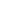  В ходе вечера Светлана Андреевна познакомилась с гусиноозерчанами, рассказала  о фактах из своей биографии, книгах, поделилась творческими проектами и планами, а также ответила  на вопросы гостей. Вечер собрал учащихся 10 классов СОШ №2, преподавателей, членов клуба «В кругу друзей» и всех, кто неравнодушен к поэзии. 13 апреля по традиции в День рождения Даши Дамбаева проходит Праздник поэзии и музыки на родине поэта в с. Харгана. В этом году у памятника собрались более 20 ценителей, почитателей  его творчества и устроили громкие чтения стихов "Пора сплошных стихотворений". «Песни мои, останьтесь, памятью обо мне….» - писал поэт. Проведение ежегодных мероприятий на родине поэта, подтверждает, что творчество Даши Цыретаровича никогда не забудется народом. Его стихи и песни звучали, и будут звучать бесконечно!     Творческие коллективы "Алтан Туяа", "Бүхэнэй долгинууд", активисты, Совет ветеранов, ТОСовцы под руководством зав. Харганатской библиотеки  приняли самое активное участие в «массовке» при съёмке клипа  песни "Бүхэн голнай" на слова Нины Токтохоевны Артугаевой и музыку Пурбо Найдановича Дамиранова – земляков – селенгинцев. Его премьера состоялась в сентябре месяце в группе Вайбера села Харгана.  Во всех учреждениях постоянно действует выставка - «По страницам краеведческого календаря: события, люди». Вниманию пользователей представлены презентации по творчеству:М.Батоина «Разноликий мир Батоина»https://vk.com/feed?section=search&q=%23%D0%A1%D0%BA%D0%B2%D0%BE%D0%B7%D1%8C_%D0%B8%D0%BC%D0%B5%D0%BD%D0%B0_%D0%B8_%D0%B4%D0%B0%D1%82%D1%8BБ. Дугарова « Наследник родной земли» http://gusbibl.ru/2022/12/02/%d0%b1%d0%b0%d0%b8%d1%80-%d0%b4%d1%83%d0%b3%d0%b0%d1%80%d0%be%d0%b2-%d0%bd%d0%b0%d1%81%d0%bb%d0%b5%d0%b4%d0%bd%d0%b8%d0%ba-%d1%80%d0%be%d0%b4%d0%bd%d0%be%d0%b3%d0%be-%d0%bf%d1%80%d0%be%d1%81%d1%82/В этом году страницы выставки посвящены:100 - летию Ц. Галсанова 90-летию Н.Дамдинова 85-летию К. Балкова 75-летию  М. Чойбонова75- летию Б. Дугарова90-летию со дня открытия Бурят-Монгольского музыкально - драматического театра  (ГБАТД им. Хоца Намсараева)295 - летию со дня прибытия в г. Староселенгинск А. Ганнибала75-летию  со дня выхода первого номера литературно - художественного журнала «Байкал» и т.д.Наиболее интересные :  Онлайн мероприятие Гусиноозерской городской библиотеки «Вспоминайте меня весело», посвященное 85 – летию со дня рождения А.В. Вампилова, познакомило читателей с малоизвестными страницами жизни и творчества выдающегося драматурга. Закончилось мероприятие просмотром отрывка из советского телефильма «Старший сын», снятого на киностудии «Ленфильм» в 1975 году по одноименной пьесе Александра Вампилова режиссёром В.Мельниковым.Жители села Нур – Тухум «прокатились» на библио - такси по «Любимым местам родного края» начиная, с главной улицы Ленина до конечной остановки – «Библиотека» в  сопровождении красочного слайда - презентации, создающей впечатление движения по заявленному маршруту. На каждой остановке «пассажиры» узнавали что-то новое, интересное из истории своей « малой» родины. На остановке «Памятник» шел рассказ о дедах, прадедах, героях – участниках ВОВ. На улице «им. Н. Дамиранова» знакомились с творчеством земляков - композиторов,  где прозвучали любимые народом песни. Устроили перевал на удивительном творении природы, роднике с красивейшим  названием «Онгил», которую надо оберегать, обязательно сохранить ее хрустальную водицу. На конечной остановке «Библиотека»  окунулись в сказочный мир бурятских богатырей. Среди гусиноозерчан одним из самых любимых и популярных праздников по праву считается День города. Сотрудники Гусиноозерской городской библиотеки приняли самое активное участие в его организации, проведя в  Парке культуры и отдыха викторину «Город, в котором живу и мечтаю»,          онлайн акцию - поздравление «Я в этом городе живу, я этот город знаю».    Час краеведения «Мастер серебряных дел» к 70-летию народного художника Б. Жамбалова, выходца из села Тохой, в стенах Загустайской СОШ провела Тохойская с/бРасширенная книжно – иллюстрированная выставка « Альбом истории открыт : к 100- летию  района…» (МЦБ + филиалы)Подготовлены и размещены на сайте, в соц. сетях тематические   презентации:             - Серия «Ученые Селенги»: Н.Гомбоев, Б.Санжиев, Б.Зоригтуев.            - Серия «Художники Селенги»: Л.Доржиев, Б.Жамбалов.  Сохранение и популяризация бурятского языка.  С 1-31 октября в районе объявлен месячник бурятского языка.В Городской библиотеке провели урок - игру «Родной язык – язык души», были оформлены книжные выставки «Язык моих предков угаснуть не должен»,  «Подарок от автора», где были представлены книги с автографами самих писателей. Объявлен районный конкурс чтецов среди детей дошкольников и детей начальных классов, где прозвучали стихи на языках народов, живущих в Селенгинском районе. МЦБ организовала сетевую акцию «Библиотека на родном языке», поддержанную и библиотеками образовательных учреждений. На русском, бурятском и татарском языках прозвучали пословицы и поговорки о книгах, чтении. На протяжении всего времени проходила акция «Читаем стихи и сказки на бурятском языке».19 октября в Новоселенгинской с/б проведен диктант среди учащихся 9 – 11 классов и взрослого населения по отрывку из книги К.Ильина  «Хуушан  бэшэгэй мүрөөр».В Ехэ-Цагане в рамках Недели бурятского языка «Түрэл хэлэн - түрэhэн дайда» в библиотеке оформлена книжно – иллюстративная  выставка «Буряад номой баялигhаа», «Мини эбтэй бүлэ»,  конкурс рисунков «Буряад хубсаhан» и конкурс «Благопожеланий». Большой интерес вызвал у детей  мастер – класс по лепке  бууз. Отдельные дни были посвящены  отгадыванию загадок, заучиванию пословиц и поговорок. Сутойской с/б на основе исследовательской работы с привлечением старейшин села  создана презентация «5 родов Сутоя», где собраны родословные летописи живущих в данном селе.	P.S. В данном разделе отражены, наиболее интересные и значимые мероприятия, направленные на популяризацию литературного краеведения, где и организаторами, и сценаристами, и ведущими, являются библиотекари, сумевшие, объединить жителей и социальные структуры села при поддержке АМО СП. С наиболее интересными из них можно ознакомиться в разделе 8.6. по соответствующим ссылкам. 8.5.	Выпуск краеведческих изданий.8.6.	Раскрытие и продвижение краеведческих фондов, в том числе создание виртуальных выставок и коллекций.8.7.	Музейные формы краеведческой деятельности. 	Полным ходом идут работы по пополнению музейного уголка истории при библиотеках.  Следует отметить, что специально построена для приема туристов усадьба старообрядцев, где бережно хранятся их утварь  и сохранившаяся  одежда. В  библиотеке села Гусиное Озеро выставка посвящена периоду 40-70 годов прошлого века. Здесь  можно увидеть интересные раритеты: патефон, пластинки, телефон дисковый, самовар и т.д. В Таширской сельской библиотеке – музее трепетное отношение вызывают письма с фронта, боевые и трудовые награды земляков, в т.ч. личные вещи Героев Социалистического Труда Ж.Б. Ванкеева – председателя колхоза – миллионера им. Карла Маркса, П.Б.Жалсановой – доярки Иройской МТФ этого же хозяйства. Отныне, иройцы могут похвастаться, также одной из работ всемирно известного художника Даши Намдакова, а книга  «Даши Намдаков: скульптура, графика, ювелирное искусство» пополнит фонд книг  с бесценными автографами. Большой интерес вызывает стенд «Основные вехи казаков - выходцев Иройской долины» с использованием семейных реликвий, архивных материалов, любезно представленными их потомками.Побывав, в библиотеках и знакомясь, с экспонатам многие земляки сами приносят в дар интересные предметы, семейные реликвии. Есть уверенность, что возрастающее количество экспонатов, несомненно,  приведет  к созданию мини-музеев в библиотеках района.Краткие выводы по разделу.  Кроме положительных тенденций существует  немало проблем:В первую очередь, острая нехватка квалифицированных кадров, так из 32 работающих в системе, высшее библиотечное образование имеют 7 специалистов, что составляет 21,9 %, с средним – специальным образованием 3 сотрудника.  Высока и текучесть кадров.  В течение 2-х лет, остается вакантной должность специалиста - краеведа в СКИ.Отдельного решения требует вопрос технической обеспеченности библиотек. Из 23-х  филиалов обладают возможностью пополнения Летописи сел  6, при этом только 2 сотрудников обладают специальным образованием что, несомненно, влияет на качество её пополнения,  а также на создание и внедрение современных информационных технологий.Для кардинального решения вопроса по кадровому обеспечению, улучшению материально-технической базы необходимы целевые финансовые вложения. Требуется разработка Программы по привлечению библиотечных кадров, обеспечение их жильем, как на уровне республики, так и внесение предложений в МК РФ, т.к. финансово решить эти глобальные проблемы МСУ не может в силу дефицита местного бюджета.Автоматизация библиотечных процессов МБУК «ЦБС» МО "Селенгинский район"Техническими средствами оснащены следующие библиотеки района. Компьютеры, ноутбук: сельская библиотека с. Гусиное - Озеро; Ноехонская модельная библиотека-филиал; Тохойская сельская библиотека-филиал Тохойская детская библиотека-филиал; Селендумская детская библиотека филиал; Баратуйская сельская библиотека; Новоселенгинская сельская библиотека-филиал; Жаргалантуйская сельская библиотека-филиал;  Ягодинская сельская библиотека-филиал; Селендумская сельская библиотека-филиал; Ехэ-Цаганская сельская библиотека;  Нур-Тухумская сельская библиотека-филиал; Таширская детская библиотека – филиал; Таширская сельская библиотека – музей; Сутойская сельская библиотека-филиал;  Харганатская сельская библиотека-филиал; АУ «Центр по культуре, библиотечному обслуживанию и спорту»;  МЦБ – 24 Принтеры цветные имеют: сельская библиотека с. Гусиное – Озеро; Тохойская сельская библиотека-филиал Тохойская детская библиотека-филиал; Селендумская детская библиотека филиал; Новоселенгинская сельская библиотека-филиал; Жаргалантуйская сельская библиотека-филиал;  Селендумская сельская библиотека-филиал; Нур-Тухумская сельская библиотека-филиал; Таширская детская библиотека – филиал; Таширская сельская библиотека – музей; Харганатская сельская библиотека-филиал; АУ «Центр по культуре, библиотечному обслуживанию и спорту»  Сканер имеют: МЦБ, АУ «Центр по культуре, библиотечному обслуживанию и спорту»; Новоселенгинская сельская библиотека-филиал; Харганатская сельская библиотека-филиал. В МЦБ музыкальный центр, колонка, телевизор, ксерокс, принтеры, сканеры, МФУ.10. Организационно – методическая деятельностьШтат – 1 методистПриоритетное направление работы методико-библиографического отдела МБУК «ЦБС» - организация консультативной, практической и методической помощи библиотекарям. В течение года постоянно анализировалась деятельность библиотек по основным параметрам деятельности, по отдельным направлениям работы, по выполнению муниципального задания, различным программам и проектам. В отчетном году ежемесячно анализировались основные цифровые показатели работы библиотек в сравнении с прошлым годом, планы и отчеты библиотек.Методико-библиографический отдел оказывал следующие услуги:•	выдача во временное пользование документов библиотековедческой тематики;•	выезды в библиотеки;•	подготовка аналитико-консультационных справок и информации о работе библиотек;•	организация системы повышения квалификации библиотечных работников путем проведения семинаров, мастер-классов, занятий школ библиотекаря;В библиотечной деятельности Селенгинского района стало традицией ежегодно первый семинар посвящать итогам ушедшего года. 28 апреля проведен семинар «Библиотечная статистика: вопросы учёта результатов деятельности библиотеки» где рассматривались основные количественные показатели, проблемы учёта пользователей в различных режимах обслуживания и выполнение цифровых показателей муниципального задания за 2020 – 2021 гг.Специалисты МЦБ дали консультации коллегам сельских библиотек – филиалов по актуальным вопросам библиотечной статистики: учет пользователей в различных режимах обслуживания, проведение мероприятий в стенах библиотеки, удаленно; об особенностях учета онлайн мероприятий в социальных сетях, на сайте ЦБС. Подведены итоги участия  библиотек района в различных профессиональных конкурсах и акциях, вручены грамоты и дипломы за активное участие.Велась работа по:•	заполнению статистических данных на электронном портале «Библиотеки России детям».•	Заполнению статистических данных в АИС Статистическая отчетность отрасли»•	набору текста для электронной Книги памяти с. Гусиное Озеро•	по предоставлению данных о Посещаемости (еженедельно)26 августа проведен выездной семинар библиотекарей «Продвижение чтения: диапазон библиотечных идей и практик» (присутствовало - 16), состоялось торжественное открытие обновленной Средне - Убукунской сельской библиотеки-филиала- Выполнено –53 запросов- Выездов – 9 (с. Убукун, Новоселенгинск – 4, Поворот – 1, Средний Убукун -3, Бургастай -1, Жаргаланта - 1)- Проведено – 101 консультаций9 декабря на платформе ZOOM консультация по Пушкинской карте, отчетности за 2022 год. Был сделан акцент по проведению мероприятий по ПК.В последние годы значительно увеличился объем аналитической деятельности. Для Комитета по культуре, спорту и молодежной политике предоставлена информация следующего содержания:•	информационный отчет за 2021 г.•	план работы МБУК «ЦБС» на 2022 год•	месячные планы работы МЦБ•	план работы библиотек на летний период с детьми по профилактике наркомании•	программа Год родного языка•	план работы библиотек ЦБС ко Дню пожилого человека, Дню Героев Отечества•	справка по ЗОЖ, по профилактике наркомании, алкоголизма•	подбор фотоархива для презентации ко Дню работников культуры для презентации к докладу (март)     Организационные вопросы по проведению мероприятий решаются на заседаниях орг-комитетов.Сотрудники библиотек принимали участие:- В Тотальном тесте «Доступная среда в сфере культуры» (29.03.2022)	Участие в «Большом этнографическом диктанте – 2022» (04.11.2022)	В Тотальном тесте «Доступная среда» 02.12.2022	Международной акции «Тест по истории ВОВ» (3 декабря)Повышение квалификации:• Е.А. Рушакова, заведующая детским информационным центром МЦБ прошла повышение квалификации в центре непрерывного образования и повышения квалификации творческих и управленческих кадров в сфере культуры Национальный проект «Культура» /Федеральное государственное бюджетное образовательное учреждение высшего образования «Кемеровский государственный институт культуры»/«Современные направления деятельности библиотек в работе с детьми и молодежью» (30.05.2022-13.06.2022)• А.К. Цыренова - «Лучшие практики продвижения чтения и реализации проектной деятельности»: опыт работы /Межрегиональный семинар повышения квалификации заведующих отделами обслуживания межпоселенческих центральных (городских) библиотек ЦБС/ (апрель,2022 г.).• О.М. Рандина - Межрегионального семинара повышения квалификации заведующих отделами обслуживания межпоселенческих центральных (городских) библиотек централизованных библиотечных систем по теме «Актуальные компетенции специалистов библиотек нового поколения» (обучение)• Обучение по программе повышения квалификации «Сопровождение лиц с ОВЗ. Обеспечение доступности в организации» (ВСГУТУ):- О.С. Цыденова, заведующая Таширской сельской библиотекой- М.С. Хабаргина, библиотекарь Бургастайской с/б- Е.Д. Батоцыренова, библиотекарь Новоселенгинской с/б- Т.П. Цыбикдоржиева, библиотекарь Тохойской д/б- Н.С. Матхалова, заведующая Ноехонской с/б    - О.М. Рандина, заведующая с/б с. Гусиное Озеро- В 2022 г. на заочное отделение ВСГИК по образовательной программе Библиотечно-информационная деятельность зачислена библиограф МЦБ А.А. Банзаракцаева.- В.Ю. Лушникова – «Организация деятельности библиотекаря в профессиональном образовании» ООО «Инфоурок» (профессиональная переподготовка, 21.02 – 18.05.2022)- Обучение: «Общие вопросы охраны труда и функционирования системы управления охраной труда», в объеме 40 часов:- Цыренова А.К., Гунзынова Г.Н., Неверкеева Н. М., Пенских И.Н., Рушакова Е.А., Доржиева О.А., Балданова Ц.Д. - МЦБ:- Матхалова Н.С. – Ноехонская с/б- Дамдинова С.Ж. – Нур-Тухумская с/б- Жамбалова Е.Г. – Селендумская с/б- Лушникова В. Ю. – Новоселенгинская с/б- Рандина О. М. – с/б с. Гусиное Озеро- Волкова Н. М. – Ацульская с/б- Торгашина Г. У. – Баратуйская с/б- Цыденова О.С. – Таширская с/б- Чебунина И. Г. – Тохойская с/б- Бамбарова Т. И. – Сутойская с/бВебинары: •	XII Всероссийская научно-практическая конференция «Фонды библиотек в цифровую эпоху». В Санкт-Петербурге, в Российской НБ очно - дистанционный формат •	«ПУШКИНСКАЯ КАРТА»: реализация программы в муниципальных библиотеках•	Цикл научно-образовательных онлайн - семинаров: «Социальные функции библиотеки в цифровую эпоху» /РГБ•	«Современная библиотека в контексте новых форматов работы»	Упаковка книжного фонда книгохранилища (в связи с предстоящим капитальным ремонтом помещений МЦБ) – с  03.11 -03.12.202211.	Библиотечные кадрыБиблиотечные кадрыПо уровню образования:С высшим образованием:- по ЦБС – 22 чел(48,8%)- в том числе библиотечным – 16 чел(35,5%)- по МЦБ -11 человек -12 чел(26,7%)- по сельским библиотекам – 2чел (4,4%)Со средне – специальным:- по ЦБС -17чел(37,8%);- в том числе библиотечным – 3чел(6,7%).Со средним  образованием:- по сельским библиотекам –  6чел(13,3%).По стажу работы:- до 5 лет – 18чел(40%).- от 5 до 10 лет  – 7 чел(15,5%).- свыше 10 лет – 20чел(44,4%)По возрасту:- до 30 лет – 7 чел (15,5%)- от 30 до 45 лет – 16 чел(35,5%)- от 45 до 55 лет – 13чел(28,9%)- свыше 55 лет - 9чел(20%) Средний возраст составляет – 45 летОбучаются во ВСГАКИ – 3 сотрудника: библиотекарь Ноехонской с /б - Матхалова Наталья Степановна, Таширской с/ б – Цыденова Оюна Сергеевна, Харганатской с/б — Бальжиева Елена Бимбаевна12 . Материально – технические ресурсы библиотекНеобходимо улучшение материально-технической базы библиотек (приобретение новой мебели, стеллажей для книг, столов, стульев, каталожных ящиков, витрин, детской мебели). В центральной библиотеке необходим ремонт пола в коридоре. Библиотека села Таежное нуждается в отдельном помещении.Характеристика помещенийМБУК «Централизованная библиотечная система» На 01.01.2022 г. отдельные помещения имеют две библиотеки: Селендумская сельская библиотека – филиал, Селендумская детская библиотека – филиал.-          При администрации  находятся следующие библиотеки:- Таежная сельская библиотека – филиал; Сутойская сельская библиотека – филиал; Ацульская сельская библиотека – филиал; Нур – Тухумская сельская библиотека – филиал; Тохойская сельская библиотека – филиал; Тохойская детская библиотека – филиал; В жилом доме размещена библиотека Автономного учреждения «Центр по культуре, спорту и библиотечного обслуживания». Остальные сельские библиотеки находятся  ДК.Текущий ремонт. Необходим текущий и капитальный ремонты в библиотеках ЦБС:Сутойская сельская библиотека - строительство нового  помещение (данный момент находится в помещении школы)Ягодинская сельская библиотека -	текущий ремонтДоступность библиотечных услуг:В районе обслуживание в населённых пунктах, не имеющих стационарных библиотек обеспечивается внестационарным обслуживанием, а также с помощью электронной доставки документов, выездных культурно-просветительских мероприятий. Доступность библиотечных услуг лицам с ОВЗ обеспечивается на базе центральной районной библиотеки. Пандусы имеют 7 библиотек.Курсы повышения, стажировки Повышение квалификации в Центре непрерывного образования и повышения квалификации творческих и управленческих кадров в сфере культуры /Федеральный проект «Творческие люди»/  2 специалиста.13. Основные итоги годаВ течение 2022  г. изменений в штатном расписании не произошло. Все работники основного персонала включены в систему стимулирования эффективности деятельности. Сотрудники библиотек участвует в районных целевых программ, обеспечивает их информационную поддержку: «Профилактика безнадзорности и правонарушений несовершеннолетних Селенгинского района», «Комплексные меры противодействия злоупотреблению наркотиками и их незаконному обороту». В 2022 году активно развивалось сотрудничество библиотек с территориальными общественными самоуправлениями района.  Сотрудничество библиотек с музеем, архивом, местными краеведами, общественными объединениями и образовательными учреждениями района повышает качество и статус проводимых мероприятий.  Краеведение сегодня входит в число приоритетных направлений деятельности библиотек Селенгинского района. Значимым направлением в краеведческой деятельности библиотек является создание и развитие краеведческих информационных ресурсов. Важнейшие из них - летописи сел, призванные с максимальной полнотой представить библиографическую информацию об истории, литературе, культуре, экономике, экологии территорий сельских поселений Селенгинского района. Кроме положительных тенденций, в краеведческой деятельности библиотек существует и немало проблем. Это, в частности, проблемы комплектования краеведческих фондов из-за недостаточного финансирования.Кадровая ситуации в Селенгинской  ЦБС является стабильной (в отчетном году сокращения кадров не было) и характеризуется продолжающимся процессом старения библиотечного персонала. Также, к сожалению, в последнее время испытываем острый недостаток в специализированных библиотечных кадрах в сельских библиотеках - филиалах. Число библиотечных работников без базового библиотечного образования постоянно растет, что существенно влияет на работу библиотек района.Основными проблемными вопросами остаются: низкие ставки 0,25 – 0,5 специалистов сельских библиотек (одни из самых низких в республике!), ремонт зданий, помещений библиотек, оплата услуг Интернета, комплектование библиотечного фонда, обновление мебели, оргтехники (морально устарели компьютеры).Наиболее остро стоит проблема с недостатком площадей для хранения фондов и обслуживания читателей. 11 библиотек находятся в помещениях площадью от 20 до 50 кв.м., что не соответствует нормативам.Отсутствие модернизации библиотечных зданий, приспособленности внутреннего пространства библиотек к современным потребностям пользователей, создание условий для  безбарьерного общения.Проблемы обеспечения библиотек района персоналом, отвечающим технологическим и информационным вызовам времени в основном, заключены в старении кадров, невозможности занять вакантные ставки Для обслуживания пользователей с ограниченными возможностями жизнедеятельности необходимо установить пандусы для 23 библиотек, приобретение адаптированных автоматизированных рабочих мест путем установки программ экранно-речевого доступа, комплектование и приобретение книг по системе БРАЙЛЯ.В целом состояние зданий и помещений сельских библиотек является удовлетворительным. Все библиотеки отапливаются. Директор МБУК «ЦБС» МО «Селенгинский район»:                      Цыренова А.К.ВсегоВсегоМЦБ+АУМЦБ+АУДБДБСельские библиотекиСельские библиотеки2021202220212022202120222021202Пользователи183211891411066116241062111561926175Фонд24544924759496132968171926319566130054131211Документовыдача3931374525162197782680562683328563146526155897Книгообеспеченность на 1 пользователя13138,68,318172121Платные услуги178137213483108943174383450032006469435900Количество экз. новых поступлений в библиотечные фонды общедоступных библиотек на 1000 чел. населения1329078450285читаемость21,523,919,92325,225,623,625обращаемость1,61,82,32,71,41,41,11,18посещаемость11,614,51114,115,114,612,015% охвата жителей44,546,545,147,45497,440,341количество справок460153612324248246558315122296посещение212338273620122052164291160601623274226109329ГодПоступило, тыс.экз.Выбыло, тыс.экз.Состоит, тыс.экз.20204641в3098247286202168758712245449202256193474247594Поступило:Поступило:Поступило:Поступило:Поступило:Всего по муниципальным библиотекам:печатных документов,  экз.электронных документов на съемных носителяхдокументы на микроформахдокументы надругих видах носителей (грампластинки и т.п.)56195619000Источники комплектованияИсточники комплектованияЭкз.Сумма1.ООО «Книжная Бурятия»ООО «Книжная Бурятия»17460,002.ГАУК РБ "НБ РБ" (книжный киоск)ГАУК РБ "НБ РБ" (книжный киоск)5522,673.ГАУК РБ "НБ РБ" (целевые)ГАУК РБ "НБ РБ" (целевые)386177,754.ООО «ЭКСМО»ООО «ЭКСМО»1607505,625.В дар (от читателей, авторов, организаций)В дар (от читателей, авторов, организаций)50075,606.В дар ГАУК НБРБВ дар ГАУК НБРБ606291,877.Взамен утерянныхВзамен утерянных8812,818ИП «Норбоева» (Полином)ИП «Норбоева» (Полином)440146,23ИтогоИтого38561292,55Поступило всегоВ том числе поступило: распределение литературы по содержаниюВ том числе поступило: распределение литературы по содержаниюВ том числе поступило: распределение литературы по содержаниюВ том числе поступило: распределение литературы по содержаниюВ том числе поступило: распределение литературы по содержаниюВ том числе поступило: распределение литературы по содержаниюВ том числе поступило: распределение литературы по содержаниюИз общего объема (из гр. 1)Из общего объема (из гр. 1)Поступило всегоСоциально-экономичес-кие наукиЕстествен-ные науки, медицинаТехникаСельское хозяйствоИскусство и спортХудожественная литератураПрочиеКраеведчес-кая литератураЛитература на бурятском языке12345678910385678132072479119935521135254Совокупный объем биб. фонда,тыс. экз.Совокупный объем печат-ных докумен-тов, тыс.экз.Совокупный объем электрон-ных документов на съемных носи-телях, тыс.экз.Совокупный объем документов на микроформах, тыс. экз.Совокупный объем документов на др. видах носителей (грампластинки и т.п.), тыс. экз.2475942460281561052 полугодие 2022 г.2 полугодие 2022 г.2 полугодие 2022 г.2 полугодие 2022 г.2 полугодие 2022 г.2 полугодие 2022 г.2 полугодие 2022 г.2 полугодие 2022 г.2 полугодие 2022 г.Всего названийв т.ч.:в т.ч.:Сумма подписки, тыс. руб.Источники финансирования, тыс. руб.Источники финансирования, тыс. руб.Источники финансирования, тыс. руб.Источники финансирования, тыс. руб.Источники финансирования, тыс. руб.Всего названийгазетжурналовСумма подписки, тыс. руб.РФМРСПСобственные средстваВнебюджетные средства19381112146695,54097906,1448789,40001 полугодие 2023 г.1 полугодие 2023 г.1 полугодие 2023 г.1 полугодие 2023 г.1 полугодие 2023 г.1 полугодие 2023 г.1 полугодие 2023 г.1 полугодие 2023 г.1 полугодие 2023 г.Всего названийв т.ч.:в т.ч.:Сумма подписки, тыс. руб.Источники финансирования, тыс. руб.Источники финансирования, тыс. руб.Источники финансирования, тыс. руб.Источники финансирования, тыс. руб.Источники финансирования, тыс. руб.Всего названийгазетжурналовСумма подписки, тыс. руб.РФМРСПСобственные средстваВнебюджетные средства19676120149558,92099972,6849586,2400Всего по муниципальным библиотекам:Выбыло, экз.Выбыло, экз.Выбыло, экз.Всего по муниципальным библиотекам:202020212022Всего по муниципальным библиотекам:309887123474Относительные контрольные показателиОтносительные контрольные показателиОтносительные контрольные показателиОтносительные контрольные показателиОтносительные контрольные показателиОтносительные контрольные показателиГоды2020+/-2021+/-2022Обновляемость1,90,92,8-0,82,0Обращаемость фонда1,09+0,511,6+0,21,8Документообеспеченность на жителя6,53,059,6+1,511,1№Наименование показателей2020+/-2021+/-20221Выдано документов, тыс. экз.269588+177924393137+28931	422068ГодВсего, тыс. руб.В том числе:В том числе:ГодВсего, тыс. руб.Книги, тыс. руб.Периодика, тыс. руб.20201002,8766,1236,720211989,61690,03299,5720221588,941292,55296,39ГодВнебюджетные средства (получено в дар),тыс. руб.Собственные средства, тыс. руб.2020                         145,802021                          695,5011,522022                      558,030№п/пПоказательНЭБНЭДБЭБС ЛаньЛитРесПрезидентская библиотекаЮрайтКультураБиблиороссика№п/пПоказатель202220222022202220222022202220221Кол-во зарегистрированных пользователей за 2022 г.1011--1-12Кол-во посещений 192--201-444Кол-во просмотренных страниц 424-----38955Кол-во просмотренных изданий227422401--502-3256Кол-во рабочих мест222--2-27Кол-во зарегистрированных пользователей с начала открытия ЭЧЗ5111--1-1№Форма мероприятияКоличество мероприятий за 2022 г.Количество посещенийза 2022 г.Количество  мероприятий, ед., всего543188897- в стационарных условиях9441412- вне стационара487990- удаленно через сеть интернет401139495Вебинары, конференции по эл. ресурсам, продвижении электронной книги, ед.41884 Презентации электронных книг, ед.286114502- в стационарных условиях4519800- вне стационара365976- удаленно через сеть интернет20588726 Заседания клубов по интересам, ед.(компьютерные курсы онлайн и т.п.)-- Библиографические обзоры эл. ресурсов, мультимедийные уроки и т.п, ед.6123626- в стационарных условиях4921612- вне стационара122014Онлайн-викторины14544850Прочие мероприятия105035№Наличие собственного сайта библиотеки (указать адрес)Регистрация в одноклассниках Указать:-  ссылку- кол-во подписчиков- число постов общее и за 2022 г.Регистрация в КонтактеУказать:-  ссылку- кол-во подписчиков- число постов общее и за 2022 г.Канал библиотеки в You TubeУказать:- ссылку-кол-во подписчиков- число постов общее и за 2022 г.1 МЦБhttp://gusbibl.ru/https://ok.ru/gusbiblstar2966 подписчиков185 постов https://vk.com/public217343458185 постовhttps://www.youtube.com/channel/UCXbM6v3GhXkgRXZuINx4v2w - 48 подписчиковчисло постов-214-140 за 2022 г2 Ацульская с/бhttps://ok.ru/profile/578135214678 200 подписчиков  число постов - 253 Баратуйская с/бhttps://vk.com/public191219596143 подписчика число постов -694Бургастайская с/бhttps://ok.ru/profile/59424529511635 подписчиковчисло постов - 215Гусиноозерская городская б-каhttps://admingus.ru/kultura_i_sporthttps://ok.ru/autsentrpo214 подписчиковчисло постов -45https://vk.com/public20718743310 подписчиковчисло постов -116с/б Гусиное Озероhttps://ok.ru/profile/579647064493122 подписчика число постов – 29https://vk.com/public21208060316 подписчиковЧисло постов - 127Енхорская с/бhttps://vk.com/id65483580220 подписчиковчисло постов -148Жаргалантуйская с/бhttps://vk.com/id58226599465 подписчиков-54 поста9Новоселнгинская с/бhttps://ok.ru/profile/572419578326430 подписчиков
число постов - 52 10Ноехонская с/бhttps://vk.com/club194505939421 подписчика  число постов- 9711 Нур-Тутумская с/бhttps://vk.com/id601333855 10 подписчиковчисло постов - 3112Селендумская с/бhttps://ok.ru/profile/586946078121388 подписчиковчисло постов 2813Таширскаяс/бhttps://vk.com/oyunatsydenova71 подписчикчисло постов -15 14Тохойская с/бhttps://ok.ru/biblioteka.tokhoyskayaselskaya223 подписчикачисло постов  18715Тохойская д/бhttps://ok.ru/profile/549663739643182 подписчиков - число постов 56Видеообзор «Святочные гадания в литературе»https://vk.com/id626221940https://ok.ru/gusbiblstarhttps://youtu.be/lBuxCwilgnMhttp://gusbibl.ru/2022/01/14/%d1%81%d0%b2%d1%8f%d1%82%d0%be%d1%87%d0%bd%d1%8b%d0%b5-%d0%b3%d0%b0%d0%b4%d0%b0%d0%bd%d0%b8%d1%8f-%d0%b2-%d0%bb%d0%b8%d1%82%d0%b5%d1%80%d0%b0%d1%82%d1%83%d1%80%d0%b5/ Онлайн – акция, посвященная Всемирному дню поэзии"Красота, живущая в стихах"https://vk.com/newshares?z=photo626221940_457240445%2Fwall-191440539_43125 https://vk.com/id626221940 https://ok.ru/gusbiblstar Онлайн-кроссворд «А что мы знаем о библиотеках и не только?»https://vk.com/newshareshttps://vk.com/id626221940https://ok.ru/gusbiblstar/statuses/allhttp://gusbibl.ru/2022/05/20/%d0%be%d0%bd%d0%bb%d0%b0%d0%b9%d0%bd-%d0%ba%d1%80%d0%be%d1%81%d1%81%d0%b2%d0%be%d1%80%d0%b4-%d0%b0-%d1%87%d1%82%d0%be-%d0%bc%d1%8b-%d0%b7%d0%bd%d0%b0%d0%b5%d0%bc-%d0%be-%d0%b1%d0%b8%d0%b1%d0%bb/ Шуточная викторина «О библиотеке в шутку, и всерьез»https://vk.com/away.php?to=http%3A%2F%2Fgusbibl.ru%2F2022%2F11%2F30%2F%25d1%2588%25d1%2583%25d1%2582%25d0%25be%25d1%2587%25d0%25bd%25d0%25b0%25d1%258f-%25d0%25b2%25d0%25b8%25d0%25ba%25d1%2582%25d0%25be%25d1%2580%25d0%25b8%25d0%25bd%25d0%25b0-%25d0%25be-%25d0%25b1%25d0%25b8%25d0%25b1%25d0%25bb%25d0%25b8%25d0%25be%25d1%2582%25d0%25b5%25d0%25ba%25d0%25b5-%25d0%25b2-%25d1%2588%25d1%2583%2F&post=-217343458_4&el=snippethttps://ok.ru/dk?cmd=logExternal&st.cmd=logExternal&st.sig=U6-WAds10Pe3qCGXI5vNC6vZp460cvICcZWSd7O3406JeIy-sQYV0oT8J-G643OX&st.link=http%3A%2F%2Fgusbibl.ru%2F2022%2F11%2F30%2F%25d1%2588%25d1%2583%25d1%2582%25d0%25be%25d1%2587%25d0%25bd%25d0%25b0%25d1%258f-%25d0%25b2%25d0%25b8%25d0%25ba%25d1%2582%25d0%25be%25d1%2580%25d0%25b8%25d0%25bd%25d0%25b0-%25d0%25be-%25d0%25b1%25d0%25b8%25d0%25b1%25d0%25bb%25d0%25b8%25d0%25be%25d1%2582%25d0%25b5%25d0%25ba%25d0%25b5-%25d0%25b2-%25d1%2588%25d1%2583%2F&st.name=externalLinkRedirect&st.tid=154807863227230&st._aid=WideFeed_openLinkhttp://gusbibl.ru/2022/11/30/%d1%88%d1%83%d1%82%d0%be%d1%87%d0%bd%d0%b0%d1%8f-%d0%b2%d0%b8%d0%ba%d1%82%d0%be%d1%80%d0%b8%d0%bd%d0%b0-%d0%be-%d0%b1%d0%b8%d0%b1%d0%bb%d0%b8%d0%be%d1%82%d0%b5%d0%ba%d0%b5-%d0%b2-%d1%88%d1%83/ №Наличие собственного сайта библиотеки (указать адрес)Регистрация в одноклассниках Указать:-  ссылку- кол-во подписчиков- число постов общее и за 2022 г.Регистрация в КонтактеУказать:-  ссылку- кол-во подписчиков- число постов общее и за 2022 г.Канал библиотеки в You TubeУказать:-  ссылку- кол-во подписчиков- число постов общее и за 2022 г.1 МЦБhttp://gusbibl.ru/https://ok.ru/gusbiblstar2966 подписчиков185 постов https://vk.com/public217343458185 постовhttps://www.youtube.com/channel/UCXbM6v3GhXkgRXZuINx4v2w - 48 подписчиковчисло постов-214-140 за 2022 г2Ацульская с/бhttps://ok.ru/profile/578135214678 200 подписчиков  число постов - 253Баратуйская с/бhttps://vk.com/public191219596143 подписчика число постов -694Бургастайская с/бhttps://ok.ru/profile/59424529511635 подписчиковчисло постов - 215Гусиноозерская городская б-аhttps://admingus.ru/kultura_i_sporthttps://ok.ru/autsentrpo214 подписчиковчисло постов -45https://vk.com/public20718743310 подписчиковчисло постов -116с/б Гусиное Озероhttps://ok.ru/profile/579647064493122 подписчика число постов – 29https://vk.com/public21208060316 подписчиковЧисло постов - 127Енхорская с/бhttps://vk.com/id65483580220 подписчиковчисло постов -148Жаргалантуйская с/бhttps://vk.com/id58226599465 подписчиков-54 поста9Новоселенгинская с/бhttps://ok.ru/profile/572419578326430 подписчиков
число постов - 52 10Ноехонская с/бhttps://vk.com/club194505939421 подписчика  число постов- 9711Нур-Тухумская с/бhttps://vk.com/id601333855 10 подписчиковчисло постов - 3112Селендумская с/бhttps://ok.ru/profile/586946078121388 подписчиковчисло постов 2813Таширскаяс/бhttps://vk.com/oyunatsydenova71 подписчикчисло постов -15 14Тохойская с/бhttps://ok.ru/biblioteka.tokhoyskayaselskaya223 подписчикачисло постов  18715Тохойская д/бhttps://ok.ru/profile/549663739643182 подписчиков - число постов 56№Название исследования и кем проведеноМетод исследования(анкета, опрос, анализ читательских формуляров и др.)Группы респондентов (молодежь, дети, педагоги, муниципальные служащие, пенсионеры и др.)Количество респондентовМониторинг удовлетворенности населения качеством библиотечно-информационных услуг (библиотеки района)опрос- до 25 лет - от 26 до 40 лет- от 41 до 60 лет- старше 60 лет- 84 чел.- 152 чел.- 79 чел.- 56 чел.«Откуда вы пополняете знания по истории, традициям района»(МЦБ)блиц-опрос- дети и молодежь в возрасте от 14 лет до 30лет.- 30-55 лет - старше 55 лет- 84 чел.- 74 чел.- 37 чел.Видеообзор «Мастера Селенги» часть 1https://youtu.be/mT6O8VK_TLk https://vk.com/id626221940https://vk.com/selenginsky https://ok.ru/gusbiblstar http://gusbibl.ru/2022/02/23/%d0%bc%d0%b0%d1%81%d1%82%d0%b5%d1%80%d0%b0-%d1%81%d0%b5%d0%bb%d0%b5%d0%bd%d0%b3%d0%b8-%d1%87%d0%b0%d1%81%d1%82%d1%8c-1/ Онлайн-филворд «Найди спрятанные названия русских народных промыслов» (к году народного искусства и нематериального наследия)https://ok.ru/gusbiblstarhttp://gusbibl.ru/2022/03/01/%d1%80%d1%83%d1%81%d1%81%d0%ba%d0%b8%d0%b5-%d0%bd%d0%b0%d1%80%d0%be%d0%b4%d0%bd%d1%8b%d0%b5-%d0%bf%d1%80%d0%be%d0%bc%d1%8b%d1%81%d0%bb%d1%8b/https://vk.com/id626221940 Онлайн - кроссворд "Знаешь ли ты народные промыслы?"https://vk.com/id626221940https://vk.com/newshareshttps://ok.ru/gusbiblstar http://gusbibl.ru/2022/03/12/%d0%be%d0%bd%d0%bb%d0%b0%d0%b9%d0%bd-%d0%ba%d1%80%d0%be%d1%81%d1%81%d0%b2%d0%be%d1%80%d0%b4-%d0%b7%d0%bd%d0%b0%d0%b5%d1%88%d1%8c-%d0%bb%d0%b8-%d1%82%d1%8b-%d0%bd%d0%b0%d1%80%d0%be%d0%b4%d0%bd/ Видеообзор «Мастера Селенги» часть 2https://ok.ru/gusbiblstar/statuses/154088947200862https://vk.com/id626221940https://www.youtube.com/watch?v=v7Qr-bQ41Qs http://gusbibl.ru/2022/04/01/%d0%bc%d0%b0%d1%81%d1%82%d0%b5%d1%80%d0%b0-%d1%81%d0%b5%d0%bb%d0%b5%d0%bd%d0%b3%d0%b8-%d1%87%d0%b0%d1%81%d1%82%d1%8c-2/Онлайн-кроссворд «Хорошо ли ты знаешь сказки»https://vk.com/id626221940https://vk.com/newshares https://ok.ru/gusbiblstar/statuses/allhttp://gusbibl.ru/2022/04/05/%d0%be%d0%bd%d0%bb%d0%b0%d0%b9%d0%bd-%d0%ba%d1%80%d0%be%d1%81%d1%81%d0%b2%d0%be%d1%80%d0%b4-%d1%85%d0%be%d1%80%d0%be%d1%88%d0%be-%d0%bb%d0%b8-%d1%82%d1%8b-%d0%b7%d0%bd%d0%b0%d0%b5%d1%88%d1%8c/Информ-досье «Леденцовая карусель» (к году культурного наследия народов России)https://youtu.be/6jVFvU1-uZI http://gusbibl.ru/2022/07/16/%d0%bb%d0%b5%d0%b4%d0%b5%d0%bd%d1%86%d0%be%d0%b2%d0%b0%d1%8f-%d0%ba%d0%b0%d1%80%d1%83%d1%81%d0%b5%d0%bb%d1%8c/https://ok.ru/dk?cmd=logExternal&st.cmd=logExternal&st.sig=5LGrMWzCkQNrZZ6I-X9LHuvZKeSxXfVztCysssSyK0wr9_pw8-PikWXIVJY8mAz5&st.link=http%3A%2F%2Fgusbibl.ru%2F2022%2F07%2F16%2F%25d0%25bb%25d0%25b5%25d0%25b4%25d0%25b5%25d0%25bd%25d1%2586%25d0%25be%25d0%25b2%25d0%25b0%25d1%258f-%25d0%25ba%25d0%25b0%25d1%2580%25d1%2583%25d1%2581%25d0%25b5%25d0%25bb%25d1%258c%2F&st.name=externalLinkRedirect&st.tid=154394121941854&st._aid=WideFeed_openLinkОнлайн игра-викторина «Пословица недаром молвится».http://gusbibl.ru/2022/09/13/%d0%b8%d0%b3%d1%80%d0%b0-%d0%b2%d0%b8%d0%ba%d1%82%d0%be%d1%80%d0%b8%d0%bd%d0%b0-%d0%bf%d0%be%d1%81%d0%bb%d0%be%d0%b2%d0%b8%d1%86%d0%b0-%d0%bd%d0%b5%d0%b4%d0%b0%d1%80%d0%be%d0%bc-%d0%bc%d0%be/ https://ok.ru/dk?cmd=logExternal&st.cmd=logExternal&st.sig=HDKV3_AUS1Gvp64AUid9j5cbcua0y3SZQAOxGfgT3a-LMKXjQc9oYri2WvgOQgIm&st.link=http%3A%2F%2Fgusbibl.ru%2F2022%2F09%2F13%2F%25d0%25b8%25d0%25b3%25d1%2580%25d0%25b0-%25d0%25b2%25d0%25b8%25d0%25ba%25d1%2582%25d0%25be%25d1%2580%25d0%25b8%25d0%25bd%25d0%25b0-%25d0%25bf%25d0%25be%25d1%2581%25d0%25bb%25d0%25be%25d0%25b2%25d0%25b8%25d1%2586%25d0%25b0-%25d0%25bd%25d0%25b5%25d0%25b4%25d0%25b0%25d1%2580%25d0%25be%25d0%25bc-%25d0%25bc%25d0%25be%2F&st.name=externalLinkRedirect&st.tid=154553659765598&st._aid=WideFeed_openLinkhttps://vk.com/away.php?to=http%3A%2F%2Fgusbibl.ru%2F2022%2F09%2F13%2F%25d0%25b8%25d0%25b3%25d1%2580%25d0%25b0-%25d0%25b2%25d0%25b8%25d0%25ba%25d1%2582%25d0%25be%25d1%2580%25d0%25b8%25d0%25bd%25d0%25b0-%25d0%25bf%25d0%25be%25d1%2581%25d0%25bb%25d0%25be%25d0%25b2%25d0%25b8%25d1%2586%25d0%25b0-%25d0%25bd%25d0%25b5%25d0%25b4%25d0%25b0%25d1%2580%25d0%25be%25d0%25bc-%25d0%25bc%25d0%25be%2F&post=626221940_690&el=snippet https://vk.com/away.php?to=http%3A%2F%2Fgusbibl.ru%2F2022%2F09%2F13%2F%25d0%25b8%25d0%25b3%25d1%2580%25d0%25b0-%25d0%25b2%25d0%25b8%25d0%25ba%25d1%2582%25d0%25be%25d1%2580%25d0%25b8%25d0%25bd%25d0%25b0-%25d0%25bf%25d0%25be%25d1%2581%25d0%25bb%25d0%25be%25d0%25b2%25d0%25b8%25d1%2586%25d0%25b0-%25d0%25bd%25d0%25b5%25d0%25b4%25d0%25b0%25d1%2580%25d0%25be%25d0%25bc-%25d0%25bc%25d0%25be%2F&post=-191440539_50682&el=snippet Онлайн-обзор «Память народа в книжной культуре»https://ok.ru/dk?cmd=logExternal&st.cmd=logExternal&st.sig=j8GUywuH_C5J5mvVXZ-ZR2oRtF4NvoTJ-VAQDe4r4HlvszhxJrXHLu8lSTcu9oe2&st.link=http%3A%2F%2Fgusbibl.ru%2F2022%2F09%2F26%2F%25d0%25bf%25d0%25b0%25d0%25bc%25d1%258f%25d1%2582%25d1%258c-%25d0%25bd%25d0%25b0%25d1%2580%25d0%25be%25d0%25b4%25d0%25b0-%25d0%25b2-%25d0%25ba%25d0%25bd%25d0%25b8%25d0%25b6%25d0%25bd%25d0%25be%25d0%25b9-%25d0%25ba%25d1%2583%25d0%25bb%25d1%258c%25d1%2582%25d1%2583%25d1%2580%25d0%25b5%2F&st.name=externalLinkRedirect&st.tid=154590191170398&st._aid=WideFeed_openLinkhttps://vk.com/away.php?to=http%3A%2F%2Fgusbibl.ru%2F2022%2F09%2F26%2F%25d0%25bf%25d0%25b0%25d0%25bc%25d1%258f%25d1%2582%25d1%258c-%25d0%25bd%25d0%25b0%25d1%2580%25d0%25be%25d0%25b4%25d0%25b0-%25d0%25b2-%25d0%25ba%25d0%25bd%25d0%25b8%25d0%25b6%25d0%25bd%25d0%25be%25d0%25b9-%25d0%25ba%25d1%2583%25d0%25bb%25d1%258c%25d1%2582%25d1%2583%25d1%2580%25d0%25b5%2F&post=626221940_696&el=snippethttp://gusbibl.ru/2022/09/26/%d0%bf%d0%b0%d0%bc%d1%8f%d1%82%d1%8c-%d0%bd%d0%b0%d1%80%d0%be%d0%b4%d0%b0-%d0%b2-%d0%ba%d0%bd%d0%b8%d0%b6%d0%bd%d0%be%d0%b9-%d0%ba%d1%83%d0%bb%d1%8c%d1%82%d1%83%d1%80%d0%b5/https://youtu.be/FUfIo7qDI6M Поступило краевОбъем фонда краеведческой литературыПоступило на бурятском языкеОбъем фонда на бурятском языкеПоступило детской лит.Объем фонда детской литературы11353479141215992109880725             Названия селПрограммное обеспечениеКоличество библиографических записей в базеКоличество полных текстовЛетопись села АцулаFrontPage151 (+4)66 (+2)Летопись села БаратыFrontPage19 (+2)9 (+1)Летопись села БургастайFrontPage23 (+5)14 (+3)Летопись села Гусиное ОзероFrontPage175 (+3)60 (+3)Летопись села Ехэ-Цаган (созд.в 2019)FrontPage10 (+4)7  (+4)Летопись села ЖаргалантаFrontPage101 (+8)24 (+2)Летопись села Новоселенгинск FrontPage578 (+6)214 (+4)Летопись села НоехонFrontPage91  ( +5)58 (+2)Летопись села СелендумаFrontPage142 (+5)13 (+3)Летопись села Средний УбукунFrontPage56 (+7)6 (+3)Летопись села СутойFrontPage101 (+9)6 (+4)Летопись села ТаширFrontPage210 (+6)87 (+3)Летопись села ТохойFrontPage141 (+9)87 (+5)Летопись села Убур-ДзокойFrontPage52 (+4)25 (+2)  Летопись села ХарганаFrontPage121 (+2)32 (+2)Летопись села Ягодное (созд.в 2019)FrontPage16 (+3)10 (+3)Летопись города Гусиноозерск (пополняет городская биб-ка)FrontPage242 (+20)  242  (+ 20)102за 2022 год 66за 2022 годФИО сотрудникаЧто расписаноЧто расписаноКоличество введенных б/записейКоличество введенных б/записейКоличество заимствованных записей (краеведение!)ФИО сотрудникаТекущая аналитическая роспись, ввод записей на кр. издания Ввод записей в режиме "ретроввод" Количество введенных б/записейКоличество введенных б/записейКоличество заимствованных записей (краеведение!)ФИО сотрудникаТекущая аналитическая роспись, ввод записей на кр. издания Ввод записей в режиме "ретроввод" ФИО сотрудникаТекущая аналитическая роспись, ввод записей на кр. издания Ввод записей в режиме "ретроввод" Факт 2021Факт 20222022Банзаракцаева А.А.Районная газета "Селенга" 45136Банзаракцаева А.А.Республиканские периодические издания9Всего1369Библиографическое описаниеВид (библиогр.указатель, дайджест, и т.п.)ТиражАвтограф на память: летопись времени. Библиографический обзор1 Б.Дугаров : наследник родного простора. К 75 – летию со дня рождения.Библиографическая памятка1Творец науки : Буянто Санжиев. К 110- летию со дня рождения.Библиографическая памятка1Полвека на службе Отечеству: Николай Гомбоев. К 185 – летию со дня рождения.Библиографическая памятка1Лубсан Доржиев: Буряад зураг.Библиографическая памятка1 Серебряная нить Булата Жамбалова. Библиографическая памятка1Профессия – этнограф: Булат Зориктуев. К 75 – летию со дня рождения.Библиографическая памятка1  Внимание: новые книги! Рекомендательный список литературы  1П/нНАЗВАНИЕ МЕРОПРИЯТИЙ МЦБ СКИССЫЛКИ1.https://youtu.be/AAanjse6BUY 2.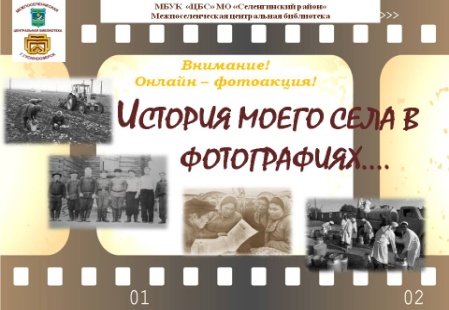 https://vk.com/photo626221940_4572404663.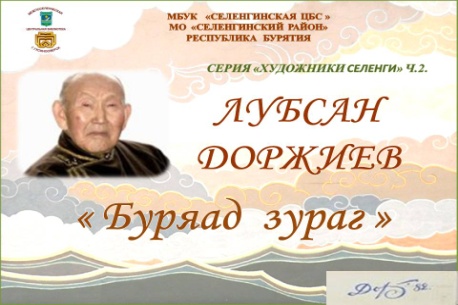 https://youtu.be/QAbjX2GJNGg4.ОТКРЫТИЕ ЛИТЕРАТУРНОГО ОБЪЕДИНЕНИЯ СЕЛЕНГИ               БГТРК                                           https://youtu.be/SDU6QsMWGhw5.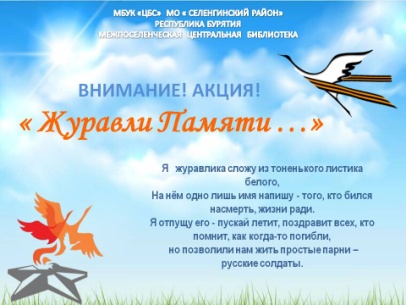 1.https://vk.com/doc626221940_633156492?hash=Y0J4BnZjWXL4JgrGHRbKRo3ATz31OZQ5arsPY0Z6jbH&dl=pFazEZyj7RZnPGn6CdvW1mpTaYBaTTRA92D1CKDtIE42. https://ok.ru/gusbiblstar/statuses/1541581286408623.http://gusbibl.ru/2022/04/26/%d0%b0%d0%ba%d1%86%d0%b8%d1%8f-%d0%b6%d1%83%d1%80%d0%b0%d0%b2%d0%bb%d0%b8-%d0%bf%d0%b0%d0%bc%d1%8f%d1%82%d0%b8/6. 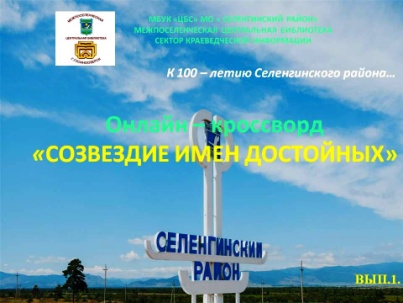 1. https://vk.com/away.php?to=http%3A%2F%2Fgusbibl.ru%2F2022%2F05%2F17%2F%25d0%25be%25d0%25bd%25d0%25bb%25d0%25b0%25d0%25b9%25d0%25bd-%25d0%25ba%25d1%2580%25d0%25be%25d1%2581%25d1%2581%25d0%25b2%25d0%25be%25d1%2580%25d0%25b4-%25d1%2581%25d0%25be%25d0%25b7%25d0%25b2%25d0%25b5%25d0%25b7%25d0%25b4%25d0%25b8%25d0%25b5-%25d0%25b8%25d0%25bc%25d0%25b5%25d0%25bd%25d0%25b4%25d0%25be%25d1%2581%25d1%2582%2F&post=626221940_619&cc_key=  2. https://ok.ru/gusbiblstar/statuses/1541581286408623.http://gusbibl.ru/2022/05/17/%d0%be%d0%bd%d0%bb%d0%b0%d0%b9%d0%bd-%d0%ba%d1%80%d0%be%d1%81%d1%81%d0%b2%d0%be%d1%80%d0%b4-%d1%81%d0%be%d0%b7%d0%b2%d0%b5%d0%b7%d0%b4%d0%b8%d0%b5-%d0%b8%d0%bc%d0%b5%d0%bd-%d0%b4%d0%be%d1%81%d1%82/ 7.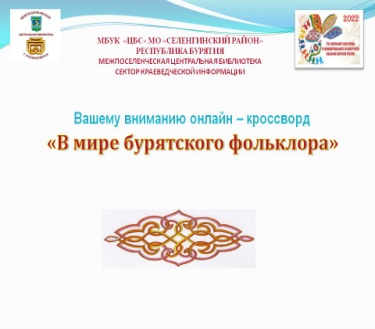 https://onlinetestpad.com/rhsqfi77x57ac8.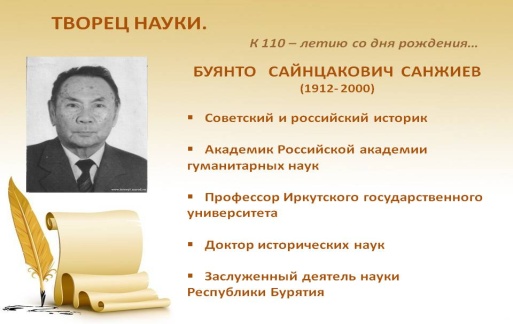 http://gusbibl.ru/2022/06/14/%d1%82%d0%b0%d0%bb%d0%b0%d0%bd%d1%82%d0%be%d0%b2-%d1%80%d0%be%d1%81%d1%81%d1%8b%d0%bf%d1%8c-%d0%b3%d0%b5%d0%bd%d0%b8%d0%b5%d0%b2-%d0%bf%d0%be%d0%bb%d1%91%d1%82-%d1%83%d1%87%d1%91%d0%bd%d1%8b%d0%b5/        9.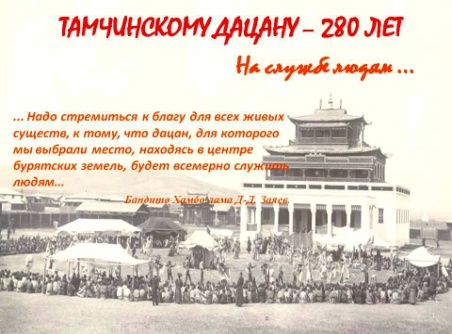 http://gusbibl.ru/%d1%82%d0%b0%d0%bc%d1%87%d0%b8%d0%bd%d1%81%d0%ba%d0%be%d0%bc%d1%83-%d0%b4%d0%b0%d1%86%d0%b0%d0%bd%d1%83-280-%d0%bb%d0%b5%d1%82-%d0%bd%d0%b0-%d1%81%d0%bb%d1%83%d0%b6%d0%b1%d0%b5-%d0%bb%d1%8e%d0%b4/10.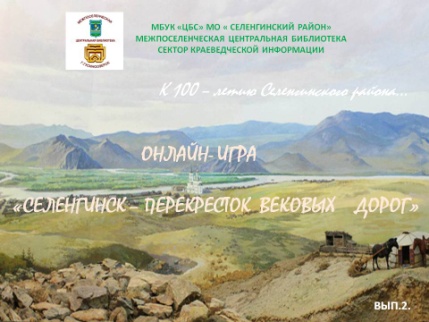 1.http://gusbibl.ru/2022/06/30/%d0%b8%d0%b3%d1%80%d0%b0-%d1%81%d0%b5%d0%bb%d0%b5%d0%bd%d0%b3%d0%b8%d0%bd%d1%81%d0%ba-%d0%bf%d0%b5%d1%80%d0%b5%d0%ba%d1%80%d0%b5%d1%81%d1%82%d0%be%d0%ba-%d0%b2%d0%b5%d0%ba%d0%be%d0%b2%d1%8b%d1%85/11.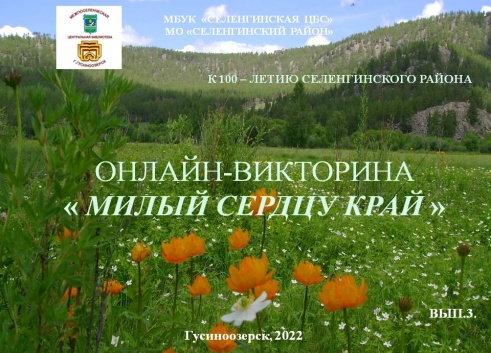 http://gusbibl.ru/2022/07/19/%d0%bc%d0%b8%d0%bb%d1%8b%d0%b9-%d1%81%d0%b5%d1%80%d0%b4%d1%86%d1%83-%d0%ba%d1%80%d0%b0%d0%b9/ 12.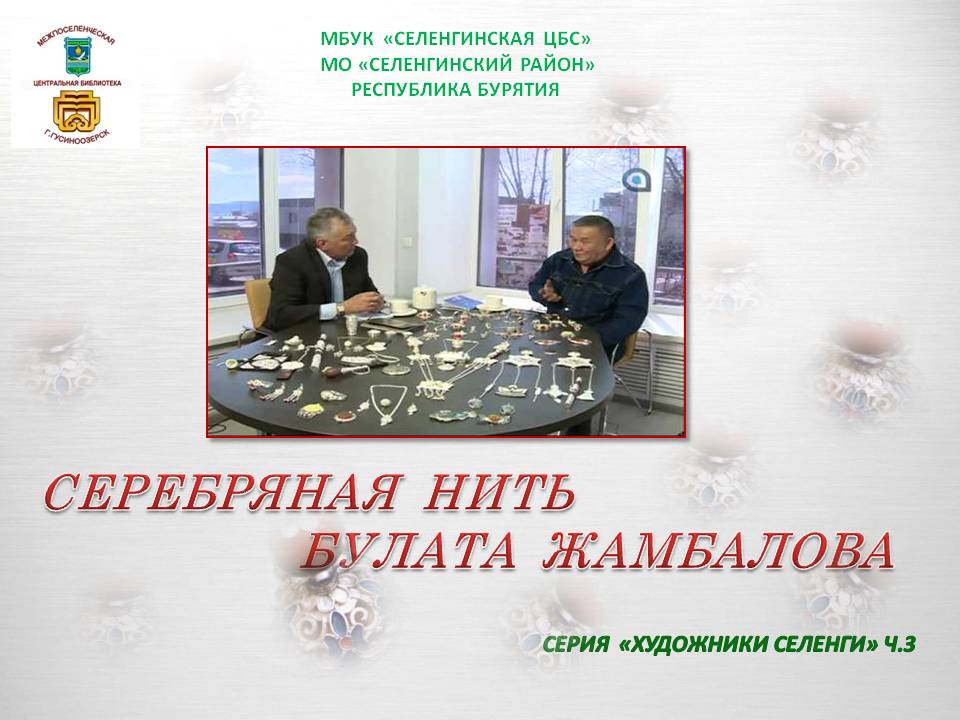 http://gusbibl.ru/2022/07/25/%d0%b1%d1%83%d0%bb%d0%b0%d1%82-%d0%b6%d0%b0%d0%bc%d0%b1%d0%b0%d0%bb%d0%be%d0%b2-%d0%b1%d0%b5%d0%bb%d1%8b%d0%b9-%d0%b4%d0%b0%d1%80%d1%85%d0%b0%d0%bd/            13.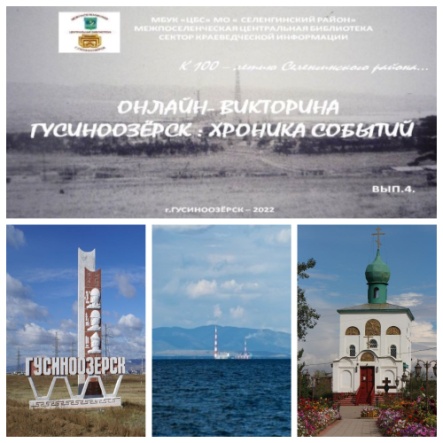 http://gusbibl.ru/2022/08/08/%d1%82%d0%b0%d0%ba-%d0%b2%d1%81%d0%b5- %d0%bd%d0%b0%d1%87%d0%b8%d0%bd%d0%b0%d0%bb%d0%be%d1%81%d1%8c/         14.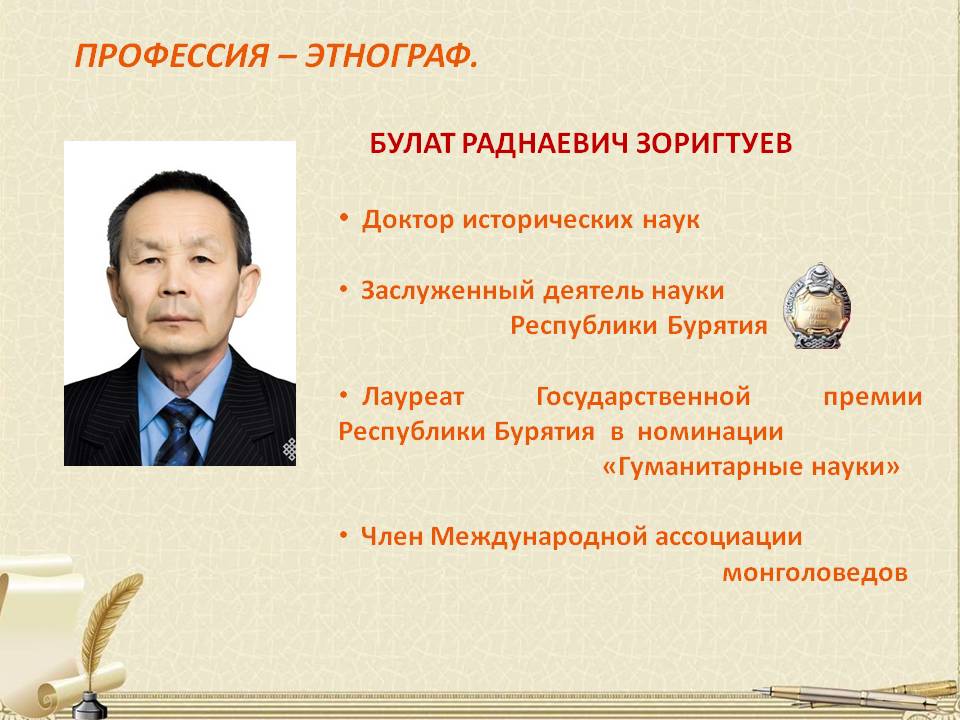 http://gusbibl.ru/2022/08/29/%d0%bf%d1%80%d0%be%d1%84%d0%b5%d1%81%d1%81%d0%b8%d1%8f-%d1%8d%d1%82%d0%bd%d0%be%d0%b3%d1%80%d0%b0%d1%84/15.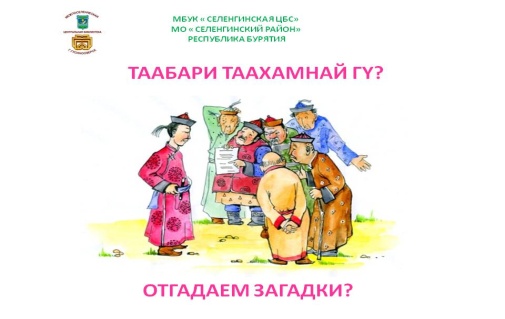     http://gusbibl.ru/2022/11/01/%d1%82%d0%b0%d0%b0%d0%b1%d0%b0%d1%80%d0%b8-%d1%82%d0%b0%d0%b0%d1%85%d0%b0%d0%bc%d0%bd%d0%b0%d0%b9-%d0%b3%d2%af%d2%af/    16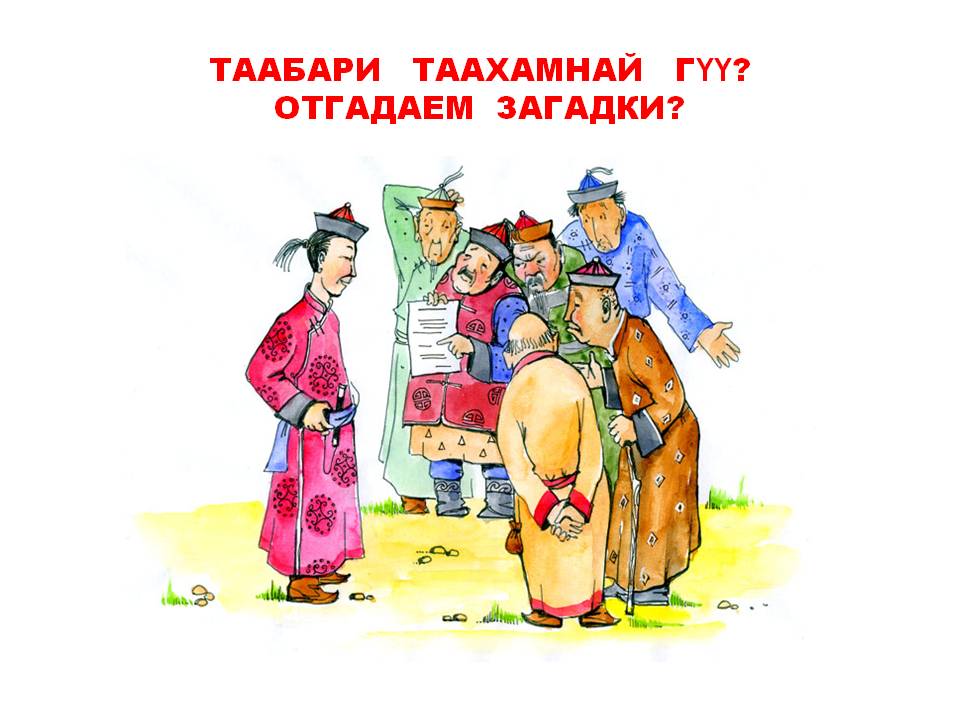 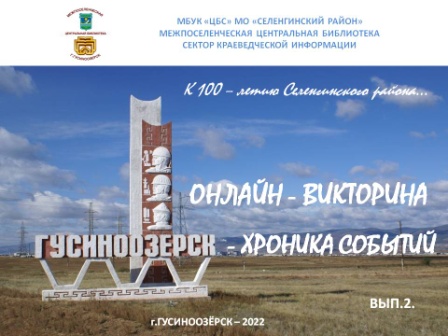 http://gusbibl.ru/2022/11/21/%d0%be%d0%bd%d0%bb%d0%b0%d0%b9%d0%bd-%d0%b2%d0%b8%d0%ba%d1%82%d0%be%d1%80%d0%b8%d0%bd%d0%b0-%d0%b3%d1%83%d1%81%d0%b8%d0%bd%d0%be%d0%be%d0%b7%d0%b5%d1%80%d1%81%d0%ba-%d1%85%d1%80%d0%be/17.Краеведческие пазлы по истории Селенгинского районаhttp://gusbibl.ru/author/admin/18.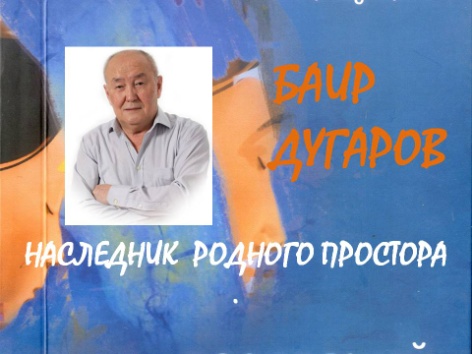 http://gusbibl.ru/2022/12/02/%d0%b1%d0%b0%d0%b8%d1%80-%d0%b4%d1%83%d0%b3%d0%b0%d1%80%d0%be%d0%b2-%d0%bd%d0%b0%d1%81%d0%bb%d0%b5%d0%b4%d0%bd%d0%b8%d0%ba-%d1%80%d0%be%d0%b4%d0%bd%d0%be%d0%b3%d0%be-%d0%bf%d1%80%d0%be%d1%81%d1%82/19.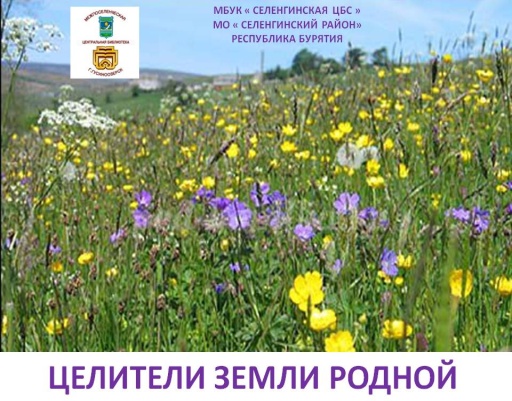 Экологическая викторина :http://gusbibl.ru/2022/12/09/%d1%8d%d0%ba%d0%be%d0%bb%d0%be%d0%b3%d0%b8%d1%87%d0%b5%d1%81%d0%ba%d0%b0%d1%8f-%d0%b2%d0%b8%d0%ba%d1%82%d0%be%d1%80%d0%b8%d0%bd%d0%b0-%d1%86%d0%b5%d0%bb%d0%b8%d1%82%d0%b5%d0%bb%d0%b8-%d0%b7/20.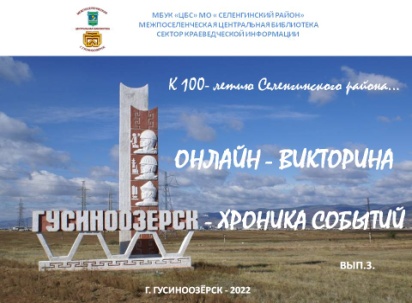 1)http://gusbibl.ru/2022/12/23/%d0%be%d0%bd%d0%bb%d0%b0%d0%b9%d0%bd-%d0%b2%d0%b8%d0%ba%d1%82%d0%be%d1%80%d0%b8%d0%bd%d0%b0-%d0%b3%d1%83%d1%81%d0%b8%d0%bd%d0%be%d0%be%d0%b7%d0%b5%d1%80%d1%81%d0%ba-%d1%85%d1%80/2)https://vk.com/away.php?to=http%3A%2F%2Fgusbibl.ru%2F2022%2F12%2F23%2F%25d0%25be%25d0%25bd%25d0%25bb%25d0%25b0%25d0%25b9%25d0%25bd-%25d0%25b2%25d0%25b8%25d0%25ba%25d1%2582%25d0%25be%25d1%2580%25d0%25b8%25d0%25bd%25d0%25b0-%25d0%25b3%25d1%2583%25d1%2581%25d0%25b8%25d0%25bd%25d0%25be%25d0%25be%25d0%25b7%25d0%25b5%25d1%2580%25d1%2581%25d0%25ba-%25d1%2585%25d1%2580%2F3). https://ok.ru/gusbiblstar/album/853577589086/93585286102221.НОВОСЕЛЕНГИНКАЯ СЕЛЬСКАЯ  БИБЛИОТЕКАhttps://ok.ru/profile/572419578326430 подписчиков
52 посты22.СЕЛЕНДУМСКАЯ  СЕЛЬСКАЯ БИБЛИОТЕКАОнлайн игра  Домашние животныеhttps://learningapps.org/watch?v=pz9v2whwj22Онлайн игра Кто хочет стать миллионером?https://learningapps.org/watch?v=p1py7yu0c22Онлайн игра Пословицы и поговоркиhttps://learningapps.org/watch?v=p5j80jyxc22Видеоролик «Афганистан»https://ok.ru/video/3354430016169Акция #Cвоихнебросаемhttps://ok.ru/video/3419572669097Акция #Поэзияпобеды#https://ok.ru/video/3437248907945Акция #Красота живущая в стихахhttps://ok.ru/video/3448769743529Акция #замирhttps://ok.ru/video/3451398916777День памяти и скорби — день начала Великой Отечественной войны.Презентации 423.ТОХОЙСКАЯ СЕЛЬСКАЯ БИБЛИОТЕКАhttps://ok.ru/biblioteka.tokhoyskayaselskayaподписчиков –223 постов  187 24.БИБЛИОТЕКА с. ГУСИНОЕ ОЗЕРОhttps://ok.ru/profile/579647064493https://vk.com/public21208060325.ХАРГАНАТСКАЯ СЕЛЬСКАЯ БИБЛИОТЕКАhttps://vk.com/public211621962подписчиков – 290  постов  – 18 https://vk.com/balzhieva74подписчиков – 1120 постов – 15 26.НОЕХОНСКАЯ СЕЛЬСКАЯ БИБЛИОТЕКАhttps://vk.com/wall-194505939_421   подписчиков  - 64   постов  - 1627. АЦУЛЬСКАЯ СЕЛЬСКАЯ БИБЛИОТЕКАhttps://ok.ru/settings подписчиков – 20028.ЯГОДИНСКАЯ СЕЛЬСКАЯ БИБЛИОТЕКАhttps://ok.ru/settingsподписчиков  - 1124 постов  - 9 29.ГУСИНООЗЕРСКАЯ ГОРОДСКАЯ БИБЛИОТЕКАhttps://ok.ru/autsentrpo подписчиков - 214 постов – 7https://vk.com/public207187433подписчиков - 10 постов - 7№ МероприятияПлан 2022г.Вып.2022г.План 2023 г.Вып.2023 г.1Семинар3232Метод. совет7773Практикум343 4Выезды:20920 5Метод. материалы0006Книжная выставка3337Публикации в СМИ, Интернет3228Консультации1001011009Стажировка11110Аналитическая деятельность 272727